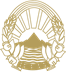 РЕПУБЛИКА СЕВЕРНА МАКЕДОНИЈАМИНИСТЕРСТВО ЗА ЖИВОТНА СРЕДИНА И ПРОСТОРНО ПЛАНИРАЊЕREPUBLIKA E MAQEDONISË SË VERIUTMINISTRIA E MJEDISIT JETËSOR DHE PLANIFIKIMIT HAPËSINORПредлог на Закон за инспекциски надзор во животната средина (*)Propozim-ligji për Mbikqyrjen  Inspektuese në  Mjedis (*)Скопје, декември 2021 годинаShkup, dhjetor, 2021ВОВЕДI.ОЦЕНА НА СОСТОЈБИТЕ ВО ОБЛАСТА ШТО ТРЕБА ДА СЕ УРЕДИ СО ЗАКОНОТ И ПРИЧИНИ ЗА ДОНЕСУВАЊЕ НА ЗАКОНОТОрганизацијата и спроведувањето на инспекцискиот надзор во областа на животната средина во Република Северна Македонија е регулиранa со Законот за инспекциски надзор, Законот за животната средина и со другите закони од областа на животната средина. Согласно истите надлежен орган за инспекциски надзор во областа на животната средина на централно ниво е Државниот инспекторат за животна средина кој надзорот го врши преку државните инспектори за животна средина, државните инспектори за заштита на природата и водостопанските инспектори. Условите кои треба да ги исполнуваат државните инспектори се утврдени во Законот за животната средина додека дополнителни услови за државниот инспектор за заштита на природата и водостопанскиот инспектор се пропишани во Законот за заштита на природата и Законот за водите. Општите права и обврски за инспекциски надзор, како и условите кои треба да ги исполнат државните инспектори се регулирани во Законот за инспекциски надзор. На локално ниво, инспекцискиот надзор го вршат единиците на локална самоуправа преку инспекторите за животна средина на локално ниво. Надзор над работата над единиците на локална самоуправа во однос на инспекцискиот надзор се врши согласно Законот за животната средина во кој постојат одредби за надзор над работата над единиците на локална самоуправа. Согласно постојните прописи не постои воедначен систем за планирање на инспекциски надзор во животната средина на централно и локално ниво, како и во следење на неговата реализација. Имено, државните и овластените инспектори за животна средина се задолжени за подготовка на Годишен план за работа согласно Законот за инспекциски надзор. Реализацијата на Планот се следи согласно обврските кои произлегуваат од Законот за инспекциски надзор. Исто така, државниот и овластените инспектори имаат обврска за подготовка на годишен извештај за инспекциски надзор. Државниот инспекторат Планот и Извештајот има обврска да ги достави до Инспекцискиот Совет, додека ваква обврска не произлегува за овластените инспектори за животна средина.  Планирањето и следењето на извршувањето на надзорот на локално ниво не е прецизно уреден ни со Законот за животна средина.Во Европската унија организацијата и спроведувањето на инспекцискиот надзор во животната средина е уреден со Препораката на Европскиот Парламент и на Советот за обезбедување на минимум критериуми за инспекција во животната средина во земјите членки од 4 април 2001 година. Во препораката се дадени насоки на кој начин да се организира и спроведува инспекцискиот надзор во животната средина во земјите членки на Европската Унија. Дел од овие насоки дадени во препораката се соодветно вградени во постојниот Закон за животна средина во делот на инспекцискиот надзор. Планирањето се врши врз основа на процена на ризикот од работата на субјектите на надзорот врз животната средина согласно воспоставени критериуми и насоки подготвени од Европската Комисија.Одредени критериуми и насоки за спроведување на инспекцискиот надзор во животната средина во одделни области се уредени и со правото на ЕУ од областа на животната средина. Конкретно, во Директивата 2012/18/ЕУ на Европскиот Парламент и на Советот од 4 јули 2012 година за контрола на опасностите од големи несреќи кои вклучуваат опасни супстанции, за измена и последователно укинување на Директива 96/82/ЕЗ на Советот  (CELEX бр.32012L0018) и Директивата 2010/75/ЕУ на Европскиот парламент и на Советот од 24 ноември 2010 година за емисии од индустријата (CELEX бр.32010L0075)   постојат посебни одредби со кои се уредува воспоставувањето на систем на инспекциски надзор во кој основен елемент е планирањето на инспекцискиот надзор.Со цел организирање на поефикасен и воедначен систем на инспекциски надзор во животната средина на целата територија на Република Северна Македонија, а воедно и исполнување на барањата кои произлегуваат од правото на ЕУ во однос на инспекцискиот надзор во животната средина, се пристапи кон изработка на посебен Закон за инспекциски надзор во животната средина.Првата нацрт-верзија беше подготвена во 2016 година, но истата не беше прифатена од страна на Инспекцискиот Совет. Во 2019 година, беше донесен нов Закон за инспекциски надзор во кој дел од решенијата уредени во нацрт-Законот за инспекциски надзор во животната средина беа преземени и вградени во новиот Закон за инспекциски надзор.Со цел доуредување и постигнување на целите на инспекцискиот надзор во животната средина, се пристапи кон ревидирање на текстот на нацрт-Законот за инспекциски надзор во животната средина и негово усогласување со новите решенија во Законот за инспекциски надзор, на што резултат е овој предлог на закон. Причини поради кои се пристапи кон донесување на нов закон се:-воспоставување на систем на инспекциски надзор во животната средина кој ќе ги следи долгорочните стратешки цели и приоритети предвидени во стратешките документи од областа на животната средина;-планирање на инспекцискиот надзор во животната средина за целата територија на Република Северна Македонија, притоа водејќи сметка за потребите на инспекциски надзор во животната средина и на централно ниво и локално ниво;-долгорочнa стратегија за зајакнување на административните капацитети за спроведување на инспекциски надзор во областа на животната средина кој ќе биде во насока на исполнување на стратешките цели во областа на животната средина (на овој начин се овозможува надминување на проблемот на постојаноста на кадарот, како и негова обученост за спроведување на инспекциски надзор во областа на животната средина, проблем кој е особено истакнат на локално ниво;-соработка и координација во планирањето и спроведувањето на инспекцискиот надзор во животната средина на централно и локално ниво идефинирање и доуредување на надзорот над единиците на локална самоуправа во спроведувањето на обврските кои произлегуваат од овој закон. II. ЦЕЛИ, НАЧЕЛА И ОСНОВНИ РЕШЕНИЈАОсновни цели за донесување на овој закон се:1. Повеќегодишно планирање на инспекцискиот надзор во животната средина со кое ќе се обезбеди:планирање на инспекцискиот надзор на целата територија на Република Северна Македонија односно на централно и локално ниво преку донесување на Национална Стратегија и Програма за инспекциски надзор во животната средина;планирање засновано на воспоставени критериуми за процена на ризикот кој го имаат субјектите на надзорот врз животната средина.планирање на инспекциски надзор кој ќе биде во насока на спроведување на дефинираните цели и приоритети согласно стратешките документи во областа на животната средина;воедначено планирање и следење на реализацијата на инспекцискиот надзор на централно и локално ниво и2. Обезбедување на постојано и континуирано зајакнување на капацитетите на инспекторите на централно и локално ниво преку воспоставување на механизми за постојаност на кадрите особено на локално ниво како и планирање на потребите за стручно оспособување и усовршување на инспекторите согласно потребите за следење на спроведување на целите и приоритетите во планските документи за инспекциски надзор во животната средина.3. Воспоставување на соработка на инспекторите во животната средина на централно и локално ниво.4. Надзор врз единиците на локална самоуправа во спроведување на инспекцискиот надзор во животната средина.5. Допрецизирање и доуредување на одредени прашања кои се генерално уредени во Законот за инспекциски надзор.Основните начела на кои се темели овој закон се:начело на превенција;начело на интегриран пристап при вршењето на инспекцискиот надзор иначело на транспарентност и учество на јавноста,како и другите начела кои произлегуваат од Законот за инспекциски надзор.Законот нуди решенија во насока на надминување на утврдените недостатоци во досегашниот период. Повеќегодишно планирање на инспекцискиот надзор во животната средина на централно и локално ниво ќе се врши преку донесување на Национална Стратегија за инспекциски надзор во животната средина со кој ќе се дефинираат приоритетите за инспекциски надзор, областите во кои ќе се врши надзор, како и потребните човечки и финансиски ресурси. Спроведувањето на Стратегијата ќе се врши преку донесување на тригодишна Програма  за инспекциски надзор во животната средина. Тригодишната програма е во насока на навремено планирање на потребните финансиски средства согласно идентификуваните потреби и нивно навремено обезбедување на територијата на цела држава.Планирањето на инспекциски надзор во животната средина ќе овозможи вршење на инспекциски надзор согласно приоритетите и реалните потреби, а во исто време ќе влијае и на обезбедување на рационално и објективно користење на материјалните и човечките ресурси во спроведување на инспекциски надзор кое во насока на исполнување на крајната и единствена цел, а тоа е подобрување на квалитетот на животната средина.Исто така, предлог законот воведува решенија во насока на обезбедување на постојаност на кадарот на централно и локално ниво односно нивно специјализирање и вршење на работи исклучиво од областа на инспекциски надзор во животната средина. Во законот е предвидено подолгорочно планирање на потребите за стручно усовршување и оспособување на кадарот за вршење на инспекциски надзор во животната средина согласно планираните приоритети во областа на животната средина.Истовремено, во законот се допрецизирани одредбите во однос на вршење на вонредни (ненајавени) инспекциски надзори, можностите и начинот за земање примероци во исклучителни и итни околности, како и предвидена е посебна дополнителна обврска за изготвување на извештаи за определени видови на инсталации согласно барањата од ЕУ законодавството.III. ОЦЕНА НА ФИНАНСИСКИТЕ ПОСЛЕДИЦИ ОД ПРЕДЛОГОТ НА ЗАКОН ВРЗ БУЏЕТОТ И ДРУГИТЕ ЈАВНИ ФИНАНСИСКИ СРЕДСТВАДонесувањето на Законот нема финансиски импликации врз буџетот и другите јавни финансиски средства.Потребните финансиски средства за вработување на дополнителен кадар на централно и локално ниво, ќе можат да се идентификуваат во текот на подготовката на планските документи предвидени за донесување согласно одредбите на овој закон.Имено, законот дава можност и за воспоставување на меѓуопштинска соработка помеѓу општините во однос на инспекцискиот надзор со што ќе можат да се искористат постојните административни капацитети во администрацијата.Донесувањето на законот е во насока на навремено идентификување на недостатоците од административен аспект и долгорочно и навремено решавање на проблемот со недостаток на административен капацитет за инспекциски надзор во животната средина.IV. ПРОЦЕНА НА ФИНАНСИСКИТЕ СРЕДСТВА ПОТРЕБНИ ЗА СПРОВЕДУВАЊЕ НА ЗАКОНОТ, НАЧИН НА НИВНО ОБЕЗБЕДУВАЊЕ, ПОДАТОЦИ ЗАТОА ДАЛИ СПРОВЕДУВАЊЕТО НА ЗАКОНОТ ПОВЛЕКУВА МАТЕРИЈАЛНИ ОБВРСКИ ЗА ОДДЕЛНИ СУБЈЕКТИЗа спроведувањето на Законот не е потребно обезбедување на финансиски средства, ниту материјални обврски за одделни субјекти. Донесувањето на Законот не предизвикува дополнителни трошоци во однос на администрацијата и засегнатите субјекти.V. УСОГЛАСЕНОСТ НА ПРЕДЛОГОТ НА ЗАКОНОТ СО ПРАВОТО НА ЕВРОПСКАТА УНИЈАOвој предлог на закон се усогласува со Препораката на Европскиот Парламент и на Советот за обезбедување на минимум критериуми за инспекција во животната средина во земјите членки од 4 април 2001 година. Дополнително, со во овој закон се врши усогласување и со одредени одредби од следните директиви:член 23 од Директивата 2010/75/ЕУ на Европскиот парламент и на Советот од 24 ноември 2010 година за емисии од индустријата (CELEX бр. 32010L0075) и  член 20 од Директива 2012/18/ЕУ на Европскиот парламент и на Сoветот од 4 јули 2012 година за контрола на опасностите од големи несреќи кои вклучуваат  опасни супстанции, за измена и последователно укинување на Директива 96/82/ЕЗ на Советот (CELEX бр. 32012L0018)Регулатива (ЕУ) бр. 910/2014 на Европскиот парламент и на Советот од 23 јули 2014 година за електронска идентификација и доверливи услуги за електронски трансакции во внатрешниот пазар и за укинување на Директива 1999/93/ЕЗ (CELEX бр.32014R0910).VI. ПРЕГЛЕД НА ПРОПИСИ ШТО ТРЕБА ДА СЕ ДОНЕСАТ ЗА СПРОВЕДУВАЊЕ НА ЗАКОНОТПрописи кои се треба да се донесат врз основа на овој закон се:Правилник за формата и содржината на Стратегијата и начинот на следењето на реализацијата на Стратегијата.Правилник за формата и содржината на Програмата, како и начинот на следењето на реализацијата на Програмата за инспекциски надзор во животната средина;Правилник за формата и содржината на Годишниот план  за инспекциски надзор во животната средина, начинот на неговата подготовка и донесување, како и начинот на следењето на неговата реализација;Правилник за начинот на земање на примероци за анализа;Правилник за видот и начинот на пресметка на трошоците на инспекцискиот надзор во животната средина;Стандардните оперативни процедури;Методологија за спроведување на процената на ризикот за определени дејности и/или активности согласно која се планира инспекцискиот надзор во животната средина и се определува зачестеноста на вршење на инспекциски надзор на определени субјекти;Правилник за формата и содржината на извештајот, начинот на подготовка и донесување на извештајот и неговото објавување;Правилник за Формата и содржината, начинот на водење и одржување на базата на податоци, како и начинот на размена на информации помеѓу Државниот инспекторат за животна средина и  општините, општините на градот Скопје и градот Скопје и со други органи на државната управа;Правилник за формата и содржината на Регистарот  за субјекти на инспекциски надзор во животната средина.ПРЕДЛОГ НА ЗАКОН ЗА ИНСПЕКЦИСКИ НАДЗОР ВО ЖИВОТНАТА СРЕДИНА (* )I. ОПШТИ ОДРЕДБИЧлен 1Предмет на уредувањеСо овој закон се уредуваат планирањето и спроведувањето на инспекцискиот надзор во животната средина, начелата, организацијата, правата и обврските на инспекторите, актите за инспекциски надзор во животната средина, воспоставувањето на информацискиот систем за инспекциски надзор во животната средина, како и остварувањето соработка во инспекцискиот надзор во областа на животната срединаЧлен 2Супсидијарна примена на други закони(1) За сите прашања кои се однесуваат на спроведувањето на инспекцискиот надзор во животната средина, кои не се уредени со овој закон ќе се применува Законот за инспекциски надзор.(2) При вршење на инспекцискиот надзор, покрај одредбите од овој закон се применуваат и одредбите од прописите од областа на животната средина, како и прописите во кои е утврдена надлежност за вршење на инспекциски надзор во животната средина.(3) За регулирање на прашањата во врска со пристапот до информации кои се однесуваат на животната средина, учество на јавноста во спроведувањето на постапка за оцена на влијанието на определени стратегии, планови и програми врз животната средина се применуваат одредбите од Законот за животната средина, доколку со овој закон не е поинаку уредено.Член 3Цел на ЗаконотЗаради воспоставување на високо ниво на заштита на животната средина, основна цел на овој закон е воспоставување на ефикасен систем на инспекциски надзор во животната средина на територијата на Република Северна Македонија преку:-координирано вршење на инспекциски надзор во животната средина на централно и локално ниво над субјектите на инспекцискиот надзор во животната средина (во натамошниот текст:субјектите на надзорот) согласно прописите за животната средина,-проценување на влијанието кое субјектите на надзорот го имаат врз животната средина и соодветно планирање на инспекцискиот надзор во животната средина врз основа на проценетиот ризикот врз  животната средина,-откривање на изворот и обемот на загадување на животната средина и -преземање на мерки за спречување, намалување или отстранување на загадувањето.Член 4ДефиницииОдделни изрази употребени во овој закон го имаат следното значење:1. „Инспекциски надзор во животната средина“ e надзор над субјектите кои вршат дејности и/или активности кои предизвикуваат или имаат потенцијал да предизвикаат влијание врз медиумите и областите во животната средина, без оглед дали субјектите на надзорот имаат или немаат обезбедено соодветни акти со кои е регулирано вршењето на дејноста и/или активноста; 2. „Субјект на надзорот“ е домашно или странско правно или физичко лице кое на територијата на Република Северна Македонија при вршењето на дејност и/или активност предизвикува или може да предизвика негативно влијание врз животната средина кое како такво е определено со прописите од областа на животната средина; 3. „Прописи од областа на животната средина“ се законите и подзаконските прописи кои произлегуваат од нив, со кои се регулирани медиумите и областите на животната средина;4. „Стручен орган“ е органот на државната управа надлежен за вршење на стручните работи во врска со медиумите и  областите на животната средина формиран согласно член 160 од Законот за животната средина и5.„Инспектори за животна средина на локално ниво“ се инспектори кои вршат инспекциски надзор во областа на животната средина на локално ниво и кои согласно прописите од областа на животната средина се препознаени како овластени инспектори за животна средина на општините, општините во градот Скопје и градот Скопје.II.НАЧЕЛА НА ИНСПЕКЦИСКИ НАДЗОР ВО ЖИВОТНАТА СРЕДИНАЧлен 5Начело на интегриран пристап при вршењето на инспекцискиот надзорИнспекцискиот надзор во животната средина се врши на начин со кој инспекторот ги забележува и утврдува влијанијата врз сите медиуми и области на животната средина кои ги предизвикал или може да ги предизвика субјектот на надзорот. Член 6Начело на транспарентностИнспекторите се должни да обезбедат право на пристап до информациите кои се однесуваат на вршењето на инспекцискиот надзор во животната средина согласно одредбите на овој или друг закон.III. ОРГАНИЗАЦИЈА НА ИНСПЕКЦИСКИ НАДЗОР ВО ЖИВОТНАТА СРЕДИНАЧлен 7Надлежни органи за вршење на инспекциски надзор во  животната средина(1) Инспекцискиот надзор во животната средина се остварува на централно и локално ниво.(2) Надлежен орган за инспекциски надзор во животната средина на централно ниво е Државниот инспекторат за животна средина.(3) Инспекциски надзор во животната средина на централно ниво се врши од страна на Државниот инспекторат за животна средина преку инспекторите за животна средина, инспекторите за заштита на природата и водостопанските инспектори (во натамошниот текст: државни инспектори).(4) Инспекциски надзор во животната средина на локално ниво се врши од инспектори за животна средина на локално ниво кои се распоредени во организационите единици за вршење на инспекциски надзор во животната средина на локално ниво формирани во рамките на општините, општините во градот Скопје и градот Скопје.(5) Инспекторите од ставовите (3) и (4) на овој член вршат инспекциски надзор во животната средина согласно надлежностите утврдени во овој закон и прописите од областа на животната средина, како и другите прописи во кои е пропишана нивна надлежност.Член 8Државен инспектор(1) Државен инспектор за животна средина во Државниот инспекторат за животна средина, може да биде лице со завршено високо образование  од областа на природно-математичките науки (биологија, физика, географија, геологија, хемија и биохемија), техничко-технолошките науки (енергетика, градежништво и водостопанство, хемиско инженерство, хемиска технологија, индустриско инженерство и менаџмент, контрола на квалитет, машинство, материјали, металургија, применета геологија и геофизика, регулација и управување со технолошки процеси, рударство, животна средина), биотехничките науки (наука за земјиштето и хидрологија, заштита на растенија, растително производство, овоштарство, лозарство, добиточно производство (сточарство), рибарство, шумарство и хортикултура, преработка на дрво, биотехнологија и прехранбена технологија) и општествени науки (безбедност).(2) Државен инспектор за заштита на природата во Државниот инспекторат за животна средина може да биде лице со завршено високо образование од областа на природно-математичките науки (биологија и биохемија), шумарство, агрономија и ветеринарна медицина.(3) Водостопански инспектор во Државниот инспекторат за животна средина може да биде лице со завршено високо образование од областа на градежништвото.(4) Покрај условите од ставовите (1), (2) и (3) од овој член, државниот инспектор треба да ги исполнува и општите услови за вработување утврдени во Законот за административни службеници и посебните услови за вработување на инспектор утврдени во Законот за инспекциски надзор, како и посебните услови утврдени во актите за систематизација на работни места на Државниот инспекторат за животна средина.(5) Со  актот за систематизација на работни места на Државниот инспекторат за животна средина може да се определи инспектор да врши инспекциски надзор само за определена област и/или медиум на животната средина и/или за определени активности во секоја од областите или медиумите на животната средина. (6) Заради поефикасно спроведување на прописите од областа на животната средина, директорот на Државниот инспекторат за животна средина може да определи државен инспектор да врши инспекциски надзор само за определена област и/или медиум на животната средина и/или за определени активности во секоја од областите или медиумите на животната средина за кои е надлежен. Член 9Инспектори за животна средина на локално ниво(1) За спроведување на инспекциски надзор во животната средина на подрачјето на општината, општината во градот Скопје и градот Скопје, градоначалниците на општината, општината во градот Скопје и градот Скопје, се должни да обезбедат најмалку едно лице вработено во локалната администрација, кое исклучиво ќе ги врши работите на инспектор за животна средина на локално ниво.(2) Инспектор за животна средина на локално ниво може да биде лице со завршено високо образование кое ги исполнува условите пропишани во членот 8 ставови (1) и (4) од овој закон. (3) Општината, општината во градот Скопје и/или градот Скопје согласно прописите за меѓуопштинска соработка можат да формираат заедничка администрација за вршење инспекциски надзор во животната средина, односно да овластат едно лице вработено во локалната администрација како  инспектор од една општина да ги врши работите на инспектор на подрачјата на повеќе општини на начин определен во спогодбата за воспоставување на меѓуопштинска соработка.(4) Градоначалниците на општините, општината во градот Скопје и/или градот Скопје може согласно ставот (3) од овој член, да определат одделна општина односно општини преку своите инспектори да врши инспекциски надзор во животната средина само во определена област и/или медиум на животната средина или за определени активности во секоја од областите или медиумите на животната средина за кои се надлежни, на подрачјето на сите општини на начин определен во спогодбата за воспоставување на меѓуопштинска соработка.(5) Заради поефикасно спроведување на прописите од областа на животната средина на локално ниво, градоначалникот на општината, општината во градот Скопје и градот Скопје, може да назначи инспектор за животна средина на локално ниво за определен период да врши инспекција само за определена област и/или медиум на животната средина и/или за определени  активности во секоја од областите или медиумите на животната средина за кои е надлежен. (6) Во спогодбата за воспоставување на меѓуопштинска соработка со која се формира заедничка администрација за вршење инспекциски надзор во животната средина задолжително се определуваат обврските на инспекторите за животна средина на локално ниво согласно закон, подрачјето на кое ќе дејствуваат, распределбата на трошоците за вршење инспекциски надзор во животната средина, како и исполнувањето на други обврски кои произлегуваат од овој и друг закон, а се поврзани со вршење на инспекциски надзор во животната средина.(7) Во актот за систематизација на работни места на општините кои ја склучиле спогодбата од ставот (6)  на овој член задолжително се утврдува дека инспекторите може да вршат и други работи определени во спогодбата за воспоставување на меѓуопштинска соработка.IV.ПЛАНИРАЊЕ НА ИНСПЕКЦИСКИОТ НАДЗОР ВО ЖИВОТНАТА СРЕДИНАЧлен 10Планирање на инспекциски надзор во животната срединаПланирањето на инспекциски надзор во животната средина се врши преку донесување на:-Национална стратегија за инспекциски надзор во животната средина;- Програма за инспекциски надзор во животната средина на Република Северна Македонија;- Годишен план за инспекциски надзор во животната средина на Република Северна Македонија и-  Месечен план за инспекциски надзор во животната средина.Член 11Национална стратегија за инспекциски надзор во животната средина(1) Согласно политиките и целите за животната средина утврдени во стратешките и планските документи за животната средина, како и целите утврдени во прописите од областа на животната средина, Владата на Република Северна Македонија на предлог на директорот на Државниот инспекторат за животна средина донесува Национална стратегија за инспекциски надзор во животната средина (во натамошниот текст: Стратегијата).(2) Стратегијата од ставот (1) на овој член се донесува за период од шест години и истата се однесува на инспекциски надзор во животната средина на целата територија на Република Северна Македонија.(3) Стратегијата особено содржи:-генерален преглед на состојбата со спроведувањето на прописите од областа на животната средина; -цели и мерки за подобрување на состојбата со спроведување на прописите од областа на животната средина; -дефинирање на приоритети за инспекциски надзор по медиуми и области во животната средина во периодот за кој се донесува Стратегијата;-начин на остварување на соработка и координација  помеѓу државните инспектори и инспекторите за животна средина на локално ниво, како и со другите инспекциски служби на централно и локално ниво;-идентификување на потребите и областите на специјализирано  стручно оспособување и усовршување на инспекторите; - финансиски и човечки ресурси потребни за реализација на Стратегијата и-други прашања кои согласно прописите за животна средина треба да бидат опфатени со Стратегијата.(4) Надлежен орган за подготовка на Стратегијата е Државниот инспекторат за животна средина. (5) Стратегијата може да се изменува и/или дополнува најмалку еднаш по истекот на три години од денот на нејзиното донесување, а по потреба и порано доколку изменувањето и/или дополнувањето се врши поради некои од случаите дадени во ставот (5) од овој член.(6) Изменување и/или дополнување на Стратегијата задолжително се врши во следните случаи:-промена на прописите за животна средина кои значително влијаат на реализација на Стратегијата;-значителна промена на активностите и/или дејностите во одредени индустриски сектори и/или области и/или медиуми на животната средина кои се предмет на Стратегијата и влијаат на нејзината реализација и-доколку врз основа на резултатите од следењето на спроведувањето на Стратегијата е утврдено дека целите кои се поставени во истата се исполнети или пак зададените цели не придонеле кон подобрување на состојбата со животната средина и очекуваните резултати.(7)При изработката на Стратегијата задолжително се почитува постапката за донесување на планските документи, изготвувањето на прописите и  учеството на јавноста во постапката согласно одредбите од член 61 од Законот за животната средина.(8) Формата и содржината на Стратегијата од став (1) од овој член и начинот на следењето на реализацијата на Стратегијата ја пропишува министерот кој раководи со органот на државната управа од областа на животната средина (во натамошниот текст: министерот) на предлог на директорот на Државниот инспекторат за животна средина.Член 12Програма за инспекциски надзор во животната средина на Република Северна Македонија(1) За реализација на Стратегијата се донесува Програма за инспекциски надзор во животната средина на Република Северна Македонија (во натамошниот текст: Програма).(2) Програмата  се донесува за период од три години.(3) Програмата  особено содржи:-приоритетни области и медиуми за инспекциски надзор во животната средина за периодот за кој се донесува Програмата;-цели и мерки за унапредување на состојбата со спроведување на инспекцискиот надзор во планираниот период;-податоци за регистар на субјекти на надзорот;-планирање на специјализирано стручно оспособување и усовршување на инспекторите; -финансиски средства потребни за реализација на Програмата;-потребни административни капацитети и распределување на обврските помеѓу инспекциските служби за реализација на Програмата;-цели, мерки и насоки за подготовка на Годишен план за работа на инспекциските служби од членот 14 од овој закон;-индикатори за следење на реализација на Програмата  и-други прашања кои произлегуваат од прописите за животната средина и се значајни за спроведување на инспекцискиот надзор во животната средина.(4) Програмата ја донесува директорот на Државниот инспекторат за животна средина врз основа на предлог програми подготвени од општините и градот Скопје.(5) Општините во градот Скопје предлог програмите од ставот (4) од овој член ги доставуваат до градот Скопје, а градот Скопје подготвува заедничка предлог програма.(6) Општините и градот Скопје, предлог програмите од ставот (4) од овој член, ги доставуваат до Државниот инспекторат за животна средина во вториот квартал од последната година на спроведување на тековната Програма.   (7) Општините и/или градот Скопје кои имаат заедничка администрација за вршење на инспекциски надзор во животната средина согласно член 9 став (3) од овој закон, можат да достават заеднички предлог програми до Државниот инспекторат за животна средина.(8) Формата и содржината на Програмата од ставот (1) на овој член и  начинот на следењето на реализацијата на Програмата ја пропишува министерот на предлог на директорот на Државниот инспекторат за животна средина.Член 13Следење на реализација на Стратегијата и  Програмата(1) Реализацијата на Стратегијата од членот 11 од овој закон и Програмата од членот 12 од овој закон ја следи Државниот инспекторат за животна средина.(2)Државниот инспекторат за животна средина на секои три години односно во последниот квартал во последната година на спроведување на тековната Програма од член 12 од овој закон,  поднесува извештај до Владата на Република Северна Македонија со цел да ја извести за степенот на реализација на Стратегијата од член 11 од овој закон и Програмата од член 12 од овој закон.(3)Извештајот од ставoт (2) на овој член, Државниот инспекторат за животна средина го подготвува врз основа на:-следењето на реализацијата на Стратегијата, Програмата и плановите од овој закон;-извештаите за реализација на годишните планови за извршени инспекциски надзори во животната средина на централно и локално ниво;- степенот на остварување на целите и мерките утврдени во Стратегијата  и Програмата и- врз основа на други податоци со кои располага Државниот инспекторат за животна средина односно општината, општината во градот Скопје и градот Скопје. Член 14Годишен план за работа на инспекциската службаДржавниот инспекторат за животна средина и општините, општините на градот Скопје и градот Скопје подготвуваат Годишен план за работа на инспекциската служба согласно одредбите од член 33 од  Законот за инспекциски надзор.Член 15Годишен план за инспекциски надзор во животната средина на Република Северна Македонија(1) Врз основа на поединечно подготвените Годишни планови од страна на Државниот инспекторат за животна средина и општините, општините на градот Скопје и градот Скопје од членот 14 од овој закон, Државниот инспекторат за животна средина подготвува Годишен план за инспекциски надзор во животната средина на Република Северна Македонија.(2) Годишните планови од членот 14 од овој закон, градоначалникот на општината и градоначалникот на градот Скопје, ги доставуваат до Државниот инспекторат за животна средина најдоцна до 1 ноември во тековната година за наредната година.(3) Градот Скопје доставува заеднички Годишен план за работа на инспекциските служби врз основа на посебно подготвените Годишни планови за работа на инспекциските служби на општините во градот Скопје од членот 14 од овој закон.(4) Општините и/или градот Скопје кои имаат заедничка администрација за вршење на инспекциски надзор во животната средина согласно член 9 став (3) од овој закон, доставуваат заеднички Годишен план за работа на инспекциските служби на општините и/или градот Скопје.(5) Државниот инспекторат за животна средина доколку утврди дека постојат одредени пропусти во Годишните планови од член 14 од овој закон односно доколку истите не се во насока на реализација на Стратегијата од членот 11 од овој закон и Програмата од членот 12 од овој закон, должен е во рок од 15 дена да побара од општината и градот Скопје да ги дополнат Годишните планови со задолжителните укажувања на направените пропусти и недостатоците во истиот.(6) Градоначалникот на општината или градот Скопје се должни во рок од 15 дена од денот на добивањето на укажувањата од ставот (5) на овој член да достават дополнет  предлог Годишен план до Државниот инспекторат за животна средина. (7) Во случаите од ставот (5) од овој член, градот Скопје врши дополнување на Годишниот план во соработка со општините во градот Скопје. (8) Доколку градоначалникот од став (6) на овој член, не постапи во дадениот рок по дадените укажувања од ставот (5) на овој член, Државниот инспекторат за животна средина во Годишниот план за инспекциски надзор во животната средина на Република Северна Македонија ќе ги вклучи и активностите по укажувањата доколку смета дека се неопходни за спроведување на инспекциски надзор во животната средина.Член 16Содржина на Годишниот план за инспекциски надзор во животната средина на Република Северна Македонија(1) Годишниот план за инспекциски надзор во животната средина на Република Северна Македонија покрај барањата од членот 33 од Законот за инспекциски надзор, особено содржи:годишни цели на инспекцискиот надзор во животната средина во тековната година;области и медиуми на инспекциски надзор во тековната година;планирани редовни инспекциски надзори во животната средина на целата територија на Република Северна Македонија;годишни активности за специјализирано стручно усовршување и оспособување и на инспекторите;финансиски средства за реализација на Годишниот план;начини и области на соработка и координација со релевантните органи и институции при вршењето на планираниот инспекциски надзор; индикатори за следење на исполнетост на Годишниот план идруги податоци значајни за вршење на инспекциски надзор во животната средина на територијата на Република Северна Македонија.(2) Во Годишниот план од ставот (1) од овој член задолжително се определува начинот на кој се врши следењето на реализацијата на планот.(3) Годишниот план од ставот (1) на овој член за наредната година се донесува најдоцна до 30  декември во тековната година. (4) Годишниот план од ставот (1) на овој член се објавува на веб - страницата на Државниот инспекторат за животна средина. (5) Формата и содржината на Годишниот план од ставот (1) на овој член, начинот на неговата подготовка и донесување, како и начинот на следењето на неговата реализација ја пропишува министерот на предлог на директорот на Државниот инспекторат за животна средина.Член 17Следење на реализацијата на Годишниот план за инспекциски надзор во животната средина на Република Северна Македонија(1)Државниот инспекторат за животна средина подготвува заеднички годишен извештај за реализација на Годишниот план од членот 16 од овој закон.(2) Државниот инспекторат за животна средина извештајот од ставот (1) од овој член го објавува на својата веб-страница најдоцна до 31 март во тековната година за претходната година.(3) Формата и содржината на извештајот од ставот (1) од овој член, како и начинот и постапката за негова подготовка го пропишува министерот на предлог на директорот на Државниот инспекторат за животна средина.Член 18Месечен план за работа За реализација на Годишниот план за инспекциски надзор во животната средина на Република Северна Македонија директорот на Државниот инспекторат за животна средина, односно градоначалникот на општината, општините во градот Скопје и градот Скопје донесуваат месечен план за работа на секој инспектор согласно одредбите од членот 34 од Законот за инспекциски надзор. V. ПРАВА И ОБВРСКИ НА ИНСПЕКТОРИТЕЧлен 19Посебни услови за работа, права и обврски на инспекторите(1) За вршење на инспекциски надзор во животната средина, покрај општите услови за работа утврдени во прописите за работни и административни односи, на инспекторите треба да им се обезбедат и посебни услови за работа со кој ќе се гарантира соодветен степен на заштита и тоа:-обезбедување на соодветна опрема, превоз и средства за вршење на инспекциски надзор согласно видот на надзорот;-користење на заштитна опрема за лична безбедност за време на вршење на инспекцискиот надзор доколку постои опасност по здравјето и безбедноста на инспекторот и-осигурување од ризици настанати при работа согласно закон.(2) Во исклучителни случаи заради спречување односно отстранување на негативно влијание врз животната средина и здравјето на луѓето, инспекторот може подолго од полното работно време да биде задолжен да врши работни задачи. (3) Во случаите од стaвот (2) на овој член, за прекувремено ангажирање ќе се смета:- времето надвор од редовното работно време на инспекторот, во кое треба да биде достапен и подготвен веднаш да одговори на повик за да спроведе инспекциски надзор на лице место и - времето надвор од редовното работно време на инспекторот, во кое тој престојува на местото каде се спроведува инспекцискиот надзор заради спроведување на мерки за спречување односно отстранување на негативното влијание врз животната средина и здравјето на луѓето.(4) Во случаите од ставот (3) алинеја 2 од овој член, на инспекторите им се определува додаток согласно Законот за административните службеници.Член 20Специјализирано стручно оспособување и усовршување на инспекторите(1) За реализација на обврските кои произлегуваат од прописите за инспекциски надзор во животната средина, инспекторот има право и должност на континуирано специјализирано стручно оспособување и усовршување.(2) Државниот инспекторат за животна средина во соработка со инспекторите за животна средина на локално ниво во организационите единици за вршење на инспекциски надзор во животната средина на локално ниво формирани во рамките на  општините, општините во градот Скопје и градот Скопје подготвуваат Програма за специјализирани стручни  обуки врз основа на  Стратегијата од член 11 од овој закон.(3)  Програмата за специјализирани стручни обуки од  ставот (2) на овој член задолжително содржи: -анализа на потребите за специјализирано стручно оспособување и усовршување за вршење на инспекциски надзор во животната средина;-специјализирани области за стручно оспособување и усовршување;-начинот на спроведување на специјализираното стручното оспособување и усовршување и- потребните финансиски ресурси, како и временска рамка за реализација на предлогот. (4) Програмата за специјализирани стручни обуки од ставот (2) на овој член се ажурира на секои три години и истата е дел од Програмата од членот 12 од овој закон, во која се определени и потребните средства за нејзино спроведување.VI. СПРОВЕДУВАЊЕ НА ИНСПЕКЦИСКИ НАДЗОР  ВО ЖИВОТНАТА СРЕДИНАЧлен 21Видови на инспекциски надзор во животната срединаИнспекцискиот надзор во животната средина се спроведува согласно Законот за инспекциски надзор како:-Редовен инспекциски надзор,-Вонреден инспекциски надзор  и -Контролен инспекциски надзор.Член 22Редовен инспекциски надзорРедовен инспекциски надзор е надзорот кој е планиран однапред со предвиден распоред согласно Годишниот план од член 14 од овој закон  и месечниот план од член 18 од овој закон.Член 23Вонреден инспекциски надзор(1) Вонреден инспекциски надзор се врши по службена должност или врз основа на пријава/иницијатива поднесена од физичко или правно лице,  орган на државна управа или општините, општините на градот Скопје и градот Скопје, налог на Инспекцискиот совет, како и по писмена наредба на министерот, директорот на Државниот инспекторат за животна средина, односно раководното лице кое раководи со инспекциската служба односно градоначалникот на општината, општините во градот Скопје и градот Скопје во чиј состав се наоѓа организационата единица за вршење на инспекциски надзор во животната средина на локално ниво, доколку:-се поднесени пријави и иницијативи кои укажуваат на постоење на загрозување на животната средина и здравјето на луѓето;-настанала или кога постои опасност од  хаварија или инцидент која може да има влијание врз животната средина и здравјето на луѓето;-се добиени сознанија дека е направено прекршување на условите пропишани во прописите или актите со кои е регулирано вршењето на дејноста и/или активноста поради нивното негативно влијание врз животната средина;-потребно е преземање на дополнителни мерки за спроведување на прописите од областа на животната средина;-при настанување на измени во прописите за заштита на животната средина со што се менуваат условите на вршењето на дејноста и/или активноста  и -кога согласно закон е пропишано дека е потребно спроведување на инспекциски надзор за издавање, измена или ревизија на актот со кој е регулирано вршењето на дејноста или во друг случај пропишан со закон.(2) Вонреден инспекциски надзор се врши на начин пропишан во член 71 од Законот за инспекциски надзор, како и согласно актите донесени од директорот на Државниот инспекторат за животна средина со кои се определуваат одредени специфичности соодветни за природата на надзорот во животната средина. Член 24Контролен инспекциски надзорКонтролен инспекциски надзор се врши по службена должност согласно членот 76 од Законот за инспекциски надзор.Член 25Право на пристап(1) Државниот инспектор врши инспекциски надзор над субјектите на надзорот, во секое време и на лице место, по издаден налог или наредба согласно член 23 од овој закон, со или без претходна најава во и околу деловните простории, инсталациите, објектите, како и на суровините, средствата и опремата за вршење на дејноста и/или активноста за која со соодветен акт, издаден од органот на државната управа надлежен за работите од областа на животната средина односно од стручниот орган, е регулирано вршењето на дејноста и/или активноста и се пропишани условите под кои истите можат да се вршат поради нивното влијание врз животната средина, како и со акт издаден од друг орган на државната управа кога согласно закон е пропишана таква обврска.(2) Инспектор за животна средина на локално ниво врши инспекциски надзор, над субјектите на надзорот, во секое време и на лице место, по издаден налог или наредба согласно член 23 од овој закон, со или без претходна најава во и околу деловните простории, инсталациите, објектите, како и на суровините, средствата и опремата за вршење на дејноста и/или активноста за која  со соодветен акт, издаден од општината, општината во градот Скопје односно од градот Скопје, е регулирано вршењето на дејноста и/или активноста и се пропишани условите под кои истите можат да се вршат поради нивното влијание врз животната средина.(3) Државниот инспектор  врши инспекциски надзор во секое време и на лице место, по издаден налог или наредба согласно член 23 од овој закон, со или без претходна најава во и околу деловните простории, инсталациите, објектите, како и на суровините, средствата и опремата за вршење на дејноста и/или активноста, доколку добие сознание или е известен дека инспекторот за животна средина на локално ниво не постапил по основ на добиена пријава и/или сознание од страна на други државни органи, организации, институции, правни и физички лица, како и од средствата за јавно информирање.(4)Доколку инспекторот за животна средина на локално ниво има сознание дека постојат неправилности во субјектите на надзорот за кои надлежен да постапува е државниот инспектор, должен е без одлагање да го информира Државниот инспекторат за животна средина.(5) При вршењето на инспекциски надзор, по потреба и на барање на инспекторот може да присуствува службено лице од стручниот орган, односно од организационата единица за вршење на инспекциски надзор во животната средина на локално ниво формирана во рамките на општината, општината во градот Скопје и градот Скопје, како и претставници на други стручни установи и правни лица, ако за утврдување на битни факти или околности е потребно стручно мислење.(6) На барање на инспекторот, овластено службено лице на органот на државната управа надлежен за внатрешни работи е должно да учествува при спроведувањето на инспекцискиот надзор.(7)При вршењето на инспекцискиот надзор, инспекторот има право на пристап во технолошките, производствените и други процеси коишто се дел од дејностите и/или на активностите на субјектот на надзорот.(8) При вршењето на инспекцискиот надзор, инспекторот има право да запечати простории и/или предмети во временски период потребен за обезбедување на докази потребни за спроведување на прекршочна или кривична постапка.Член 26Земање на примероци за анализа(1) Посебните дејствија во инспекциската постапка кои се однесуваат на земање на примероци за анализа се спроведуваат согласно Законот за инспекциски надзор.(2) При водење на инспекциската постапка, инспекторот во случај на итна и неодложна ситуација, a заради идентификација на изворите и обемот на загадувањето може да земе примероци за анализа од вода, воздух и почва, супстанции и материи кои се испуштаат во животната средина, суровини, отпадни материи, производи и друго.(3) Во редовна постапка, за земање на примероците од ставот (2) на овој член и вршење на лабораториски анализи од областа на животна средина инспекторот ангажира субјект кој поседува соодветна акредитација согласно прописите за акредитација и посебните закони.(4) Начинот на земање на примероци за анализа од ставот (2) на овој член го пропишува министерот на предлог на директорот на Државниот инспекторат за животна средина.Член 27Собирање и обезбедување на докази(1) Секое физичко или правно лице, по барање на инспекторот ги прави достапни сите информации, вклучувајќи ги и материјалните и економските податоци, кои се важни за проценување на состојбата што е предмет на инспекциски надзор.(2) Инспекторот, со цел да го утврди влијанието врз животната средина, има право: 1) од субјектот на надзорот да побара да му се достават резултатите од извршените испитувања, анализи и мерења согласно прописите за животна средина;2) од субјектот на надзорот да побара да се земат примероци, да се анализираат и да се измерат супстанциите и материите што се испуштаат во животната средина, како и бучавата и вибрациите; 3) од субјектот на надзорот да побара да се земат примероци и да се анализираат материјалите и производите, употребени или процесирани, суровините и отпадните производи, доколку има такви; 4)да врши фотографирање, снимање или на друг начин да спроведува забележување на настанатата состојба; 5) од субјектот на надзорот да побара да се  разјаснат причините кои предизвикуваат загадување и деградација на животната средина; 6) да земе изјави од одговорните, службените, овластените и лицата затекнати, како и од други лица, што се релевантни за утврдување на нивото и видот на загадувањето; 7) да изврши анализа или од субјектот на надзорот да побара да се изврши мерење, испитување и анализа на емисии согласно посебните прописи од областа на животната средина  и 8) да преземе и други дејствија или активности со цел обезбедување на докази кои се релевантни за утврдување на фактичката состојба.Член 28Одземање на предмети(1) Инспекторот може привремено да одземе документи или други предмети (движни ствари) од жива и нежива природа доколку смета дека истите се неопходни и можат да послужат како доказен материјал во прекршочна и кривична постапка или доколку е потребно да се спречи некоја потешка последица врз здравјето на луѓето и животната средина.(2) За одземените предмети од ставот (1) од овој член инспекторот задолжително на субјектот од кои се одземени предметите му издава потврда согласно одредбите од член 93 од Законот за инспекциски надзор.(3) Привремено одземените документи и/или предмети од ставот (1) на овој член мора да се чуваат во соодветни простории во Државниот инспекторат за животна средина или општините, општините на градот Скопје и градот Скопје или други субјекти кои согласно закон ги исполнуваат условите за чување на одземените документи и/или предмети за истите до денот на нивното предавање до Агенцијата за управување со одземен имот на Република Северна Македонија да останат неоштетени и непроменети и безбедни од отуѓување. (4) Трошоците за чување и складирање на одземените документи и/или предмети паѓаат на товар на субјектот од кој се одземени.(5) Одземањето на предметите од ставот (1) од овој член и постапувањето со истите се врши согласно со прописите за управување со конфискуван имот, имотна корист и одземени предмети во кривична и прекршочна постапка.Член 29Трошоци од инспекциска постапка(1) Трошоците настанати за активности спроведени за време на редовен инспекциски надзор се на товар на Државниот инспекторат за животна средина односно на општината, општината во градот Скопје и градот Скопје.(2) По исклучок од ставот (1) на овој член, трошоците за спроведениот инспекциски надзор се на товар на субјектот на надзорот доколку инспекцискиот надзор заврши со изрекување на инспекциска мерка, освен за опомена.(3)Трошоците за активностите спроведени за вонреден инспекциски надзор се на товар на субјектот на надзорот доколку инспекциската постапка заврши со изрекување на инспекциска мерка.(4) Трошоците за активностите спроведени при контролен инспекциски надзор се на товар на субјектот на надзорот.(5) Доколку при спроведување на инспекциски надзор постои потреба од земање на примероци и се спроведени анализи и мерења согласно членовите 32 и 33 од овој закон, трошоците се на товар на субјектот на надзорот доколку со анализите и мерењата е утврдено дека ги прекршил прописите од областа на животната средина.(6) Доколку анализите и мерењата согласно членовите 32 и 33 од овој закон, покажат дека субјектот на надзорот не направил прекршување на прописите за животна средина, трошоците на инспекцискиот надзор се на товар на Државниот инспекторат за животна средина односно општината, општината во градот Скопје и градот Скопје.(7) Трошоците за спроведен инспекциски надзор од државен инспектор се уплаќаат од страна на субјектот на надзорот на посебна сметка на Буџетот на Република Северна Македонија, а истите ќе се користат за покривање на трошоците од извршениот инспекциски надзор, како и за покривање на трошоците за извршените анализи и мерења.(8)Трошоците за спроведен инспекциски надзор од инспектор за животна средина на локално ниво се уплаќаат од страна на субјектот на надзорот на посебна сметка на општината, градот Скопје и општините во градот Скопје, а истите ќе се користат за покривање на трошоците од извршениот инспекциски надзор, како и за покривање на трошоците за извршените анализи и мерења.(9)Утврдувањето на висината на трошоците за спроведување на инспекцискиот надзор, се врши согласно  реалните трошоци направени при вршењето на инспекцискиот надзор, како и реалните трошоци направени за спроведените анализи и мерења, како и трошоците за превоз.(10) За трошоците на постапката кои се познати во моментот на донесувањето на решението од страна на инспекторот се одлучува во самото решение, а доколку трошоците не се познати во моментот на донесување на решението се одлучува со посебно решение.(11) Видот и начинот на пресметка на трошоците на инспекцискиот надзор во животната средина ги пропишува министерот на предлог на директорот на Државниот инспекторат за животна средина.VII. АКТИ ЗА ИНСПЕКЦИСКИ НАДЗОР ВО ЖИВОТНАТА СРЕДИНАЧлен 30Инспекциски акти(1) Инспекторот е должен при вршењето на инспекцискиот надзор во животната средина задолжително да ги применува актите и прописите донесени согласно Законот за инспекциски надзор и одредбите на овој закон. (2) За спроведување на инспекцискиот надзор во животната средина, директорот на Државниот инспекторат за животна средина донесува упатства и процедури кои задолжително се применуваат во вршењето на надзорот.(3) При вршење на инспекциски надзор во животната средина, инспекторот со решение изрекува опомена и со решение изрекува други инспекциски мерки согласно одредбите на овој закон, Законот за инспекциски надзор и прописите за животна средина.Член 31Записник од извршен инспекциски надзор(1) За спроведениот инспекциски надзор инспекторот составува писмен записник на местото на вршење на инспекцискиот надзор согласно член 82 од Законот за инспекциски надзор.(2) Во записникот од ставот (1) од овој член се забележува утврдената фактичка состојба со детален опис, констатираните и утврдени неправилности и недостатоци, забелешки и изјави од присутните лица и други релевантни факти и околности.(3) Кон записникот од ставот (1) од овој член, до субјектот на надзорот се приложуваат документи, акти, фото-документација направена на лице место, извештаи и друго доколку инспекторот смета дека се релевантни за утврдување на фактичката состојба.(4) Записникот од ставот (1) од овој член го потпишуваат инспекторот и  субјектот на надзорот и еден примерок од записникот му се предава на субјектот на надзорот.(5) Во случај кога инспекцискиот надзор се врши без присуство на претставник на субјектот на надзорот, записникот се доставува до субјектот на надзорот по пошта. (6) Доколку во рок од осум дена од денот на приемот на записникот, субјектот на надзорот не се произнесе за записникот или не го врати потпишан, се смета дека е согласен со неговата содржина.(7)Доколку поради обемот и сложеноста на инспекцискиот надзор, неговата природа или други околности не е можно да се состави записник на местото на вршење на инспекцискиот надзор,  записникот може да се состави во службените простории на Државниот инспекторат за животна средина односно општините, општините на градот Скопје и градот Скопје во рок од три дена од денот на спроведувањето на инспекцискиот надзор и при тоа во записникот се наведува образложение зошто записникот е составен во службените простории на Државниот инспекторат за животна средина односно општините, општините на градот Скопје и градот Скопје. (8) Во случаите од ставот (7) на овој член, инспекторот повикува претставник на субјектот на надзорот во службените простории на Државниот инспекторат за животна средина односно општините, општините на градот Скопје и градот Скопје да го потпише записникот, во рок не подолг од осум дена од денот на изготвувањето на записникот. (9) Доколку субјектот на надзорот од ставот (8) од овој член, одбие да го потпише записникот или не дојде во службените простории на Државниот инспекторат за животна средина односно општините, општините на градот Скопје и градот Скопје во предвидениот рок, инспекторот ќе го наведе тоа во записникот. (10) Доколку при вршење на инспекциски надзор не се утврдени неправилности, или неправилностите се отстранети во текот на инспекцискиот надзор или во рокот утврден со решението, инспекторот ја запира постапката со констатација во записникот.Член 32Опомена(1) При вршење на инспекциски надзор доколку инспекторот констатира неправилност од помал обем која како таква е пропишана во прописите од областа на животната средина, со решение изрекува мерка опомена, во кое е определен рокот во кој треба да се отстранат недостатоците и неправилностите утврдени со записникот од член 31 од овој закон.(2) Доколку инспекторот од ставот (1) од овој член утврди дека субјектот не постапил во дадениот рок, со решение изрекува друга инспекциска мерка согласно членот 33 од овој закон и прописите од областа на животната средина.Член 33Решение(1) Ако при вршењето на инспекцискиот надзор инспекторот утврди дека субјектот на надзорот не се придржува кон прописите од областа на животната средина, дадените стандарди и други акти со кои е регулирана активноста/дејноста, инспекторот со решение изрекува инспекциски мерка со која дава:-задолжување/наредба за отстранување на неправилностите и штетните последици што настанале со загадување или со деградација  на животната средина и на природата, и доведување на животната средина во претходна состојба;- забрана, која може да се однесува на целокупната работа на субјектот, на дел од инсталацијата, на употребата на технологија, технолошка линија на производи, полупроизводи, суровини, опрема, апарати и уреди кои имаат штетно дејство и кои не ги исполнуваат пропишаните услови;-ограничување на употребата на технологија, технолошка линија на производи, полупроизводи, суровини, опрема, апарати и уреди кои имаат штетно дејство и кои не ги исполнуваат пропишаните услови, или ограничување на обемот на активноста/дејноста кои предизвикуваат штетни последици врз животната средина, кое се однесува на конкретен временски период во  денот или друг временски период во кој се врши активноста/дејноста што предизвикува штетни последици врз животната средина;-задолжување за преземање на превентивни мерки и- други мерки определени со посебните прописи од областа на животната средина.(2) Во решението се определува рокот за реализација на инспекциските мерки од ставот (1) од овој член за отстранување на неправилностите и штетните последици.(3) Инспекциските мерки за отстранување на неправилностите и штетните последици што настанале како резултат на непочитување на прописите, инспекторот може да ги определи во соработка со стручниот орган, односно организационата единица за вршење на инспекциски надзор во животната средина на локално ниво формирана во рамките на општината, општината во градот Скопје и градот Скопје.(4) Ако при вршењето на контролниот инспекциски надзор, инспекторот утврди дека рокот утврден со решението од ставот (2) на овој член очигледно не е доволен за субјектот на надзорот да ги преземе утврдените мерки во решението, инспекторот може да определи дополнителен рок кој доколку не е определен согласно посебните закони не може да изнесува повеќе од 120 дена.(5) Доколку субјектот на надзорот не постапи согласно со решението на инспекторот од ставот (1) на овој член и не ги отстрани причините за настанатата состојба утврдени со решението, инспекторот поднесува барање за поведување на прекршочна, односно кривична постапка пред надлежен орган.(6) Ако при вршењето на  инспекцискиот надзор, инспекторот утврди дека субјектот на надзорот не се придржува кон законите и другите прописи, техничките прописи, стандарди и други општи акти и покрај определувањето на рокот во решението во кој неправилностите треба да се отстранат, инспекторот може да поднесе барање за поведување прекршочна, односно кривична постапка пред надлежниот орган.(7) Во случај кога ќе се утврди постоење на непосредна опасност по животот и здравјето на луѓето, инспекторот може да издаде усно решение за итно и неодложно отстранување на утврдените недостатоци кои ги констатирал при увидот со записник. (8) Ако констатираните неправилности од ставот (7) на овој член, претставуваат опасност за животната средина, животот и здравјето на луѓето, инспекторот може веднаш да издаде усно решение со кое го забранува вршењето на дејноста и/или активностите, како и да забрани употреба на средствата и опремата за вршење на дејноста и/или активност.(9) Во случаите од ставовите (7) и (8) на овој член, инспекторот донесува писмено решение во рок од осум дена од денот на донесувањето на усното решение.(10) Против решението на инспекторот од ставот (1) на овој член  може да се изјави жалба согласно член 84 од Законот за инспекциски надзор.(11) Решението од ставот (1) на овој член и жалбата од ставот (10) на овој член можат да бидат издадени односно поднесени и во форма на електронски документи кои се доставуваат на профилот на корисникот на Националниот портал за електронски услуги, согласно прописите од областа на електронското управување и електронските услуги и од областа на електронските документи, електронската идентификација и доверливите услуги. (12) По исклучок на ставот (11) од овој член, а во случај на технички прекин нафункционалноста на Националниот портал за електронски услуги или Националната патформа за интероперабилност, решението од ставот (1) на овој член и жалбата од ставот (10) на овој член во форма на електронски документи се доставуваат преку квалификувана електронска препорачана достава на електронската адреса на подносителот на жалбата односно надлежниот орган, согласнопрописите од областа на електронските документи, електронската идентификација и доверливите услуги.Член 34Стандардни оперативни процедури(1) Инспекторот при вршење на инспекциски надзор ги користи донесените стандардни оперативни процедури.(2) Стандардните оперативни процедури претставуваат збир на пишани инструкции во кои се опишуваат процедурите и процесите при вршење на инспекциски надзор со преземање на соодветни мерки, со определување на улогите и обврските на засегнатите страни во инспекцискиот надзор.(3) Во стандардните оперативни процедури можат да се вклучат и користат листи на проверка од член 41 од овој закон кои претставуваат дел од процедурата.(4) Стандардните оперативни процедури ги донесува директорот на Државниот инспекторат за животна средина и истите се објавуваат на веб-страницата на Државниот инспекторат за животна средина.(5) Изменување и/или дополнување на стандардните оперативни процедури се прави периодично, по потреба.Член 35Листи на проверка(1) Инспекторите при вршење на инспекциски надзор задолжително користат листи на проверка.(2) Употребата на листи на проверка при вршење на инспекцискиот надзор ќе овозможи обезбедување на релевантни, специфични и објективни податоци/информации за идентификување на влијанијата кои ги врши или може да ги врши субјектот на надзор врз животната средина.(3) Листата на проверка ги содржи најмалку следните елементи:-општи податоци за субјектот на надзор, вклучително и документацијата со која ја има регулирано дејноста/активноста согласно прописите од областа на животната средина,- специфични податоци за субјектот на надзор кои се однесуваат на влијанијата врз медиумите и областите од животната средина и негово постапување и усогласеност со прописите и-простор за дополнителни информации, во кои се внесуваат забелешки.(4) За добивање на податоци и информации во листите на проверка може да се користат формулари со поставени прашања  на едноставен начин, кои се разбирливи и насочени, со цел одговорите на прашањата да бидат точни, кратки и прецизни.(5) Податоците од листите на проверка соодветно се вградуваат во записникот од направениот надзор, како и во другите инспекциски акти доколку е потребно.(6) Листите на проверка ги донесува соодветната инспекциската служба од членот 7 од овој закон и истите се објавуваат на веб страницата на инспекциската служба.(7) Инспекциската служба од членот 7 од овој закон врши ажурирање на листите за проверка најмалку еднаш годишно, а по потреба и повеќе.Член 36Методологија за проценка на ризик и зачестеноста на спроведување на инспекцискиот надзор во животната средина(1) Влијанието на дејноста и/или активноста што ја врши субјектот на надзор врз животната средина се утврдува врз основа на проценка на ризикот врз животната средина.(2) Покрај начинот на спроведување на проценка на ризикот утврден во член 32 од Законот за инспекциски надзор, за да се утврди влијанието на дејноста и/или активноста врз животната средина, можат да се користат дополнителни специфични критериуми за процена на ризикот врз животната средина.(3) Специфичните критериуми од ставот (2) на овој член ги утврдува министерот на предлог на директорот на Државниот инспекторат за животна средина согласно методологијата, критериумите и упатствата за инспекциски надзор во животната средина кои се користат во Европската унија и истите се разликуваат во зависност од видот и специфичностите на инсталацијата, односно субјектот на надзорот.(4) За проценка на ризикот во животна средина од ставот (1) од овој член  можат да се употребуваат софтверски алатки и математичко моделирање.(5) Директорот на Државниот инспекторат за животна средина донесува методологија за спроведување на процената на ризикот врз животната средина од ставот (1) на овој член за определени дејности и/или активности, согласно која се планира инспекцискиот надзор во животната средина и се определува зачестеноста на вршење на инспекциски надзор на определени субјекти.Член 37Извештај од извршен инспекциски надзор за дејности и активности кои имаат значително влијание врз медиумите и областите на животната средина(1) За спроведувањето на инспекциски надзор над субјектите на надзорот кои вршат активности и/или дејности за кои е потребно поседување интегрирана еколошка дозвола, инспекторот е должен покрај инспекциските акти, да подготви и извештај од извршен инспекциски надзор.(2) Извештајот од став (1) од овој член се подготвува врз основа на спроведен инспекциски надзор и истиот содржи:- детален опис на фактичката состојба врз основа на која се утврдува исполнетоста на условите за работа на субјектот на надзорот пропишани во инспекцискиот акт-  предлози за исполнување на условите за работа на субјектот на надзорот и-заклучоци со предлог идни активности за подобрување на работата на субјектот на надзорот.(3) При подготовката на извештајот од ставот (1) од овој член, инспекторот е должен да ги разгледа и да ги земе во предвид сите претходни извештаи со кои располага субјектот на надзорот, податоците од мониторингот извршен од субјектот на надзорот, како и други документи и податоци потребни за испитување на целосното влијание кое субјектот на надзорот го има врз животната средина. (4)Составен дел од извештајот од став (1) од овој член се инспекциските акти издадени согласно Законот за инспекциски надзор и прописите од областа на  животната средина.   (5) Инспекторот, предлог - извештајот од ставот (1) од овој член во рок од два месеци од извршениот инспекциски надзор го доставува до субјектот на надзорот.(6)Субјектот на надзорот во рок од седум дена од денот на добивањето на предлог - извештајот од ставот (5) од овој член може да достави забелешки по истиот.(7)Доколку во рокот определен во ставот (6) од овој член, субјектот не достави забелешки ќе се смета дека се согласува со истиот.(8) По истекот на рокот од став (5) од овој член, но не подоцна од истекот на четири месеци од извршениот инспекциски надзор, инспекторот го доставува финалниот извештај до субјектот на надзорот.(9) Финалниот извештај од ставот (8) од овој член, се објавува на веб-страницата на инспекциската служба од членот 7 од овој закон во рок од пет дена од неговото донесување. (10) Формата и содржината на извештајот од ставот (1) од овој член, начинот на неговата подготовка и неговото објавување.(11) Извештајот од ставот (1) на овој член може да биде подготвен и во форма на електронски документ кој се доставува на профилот на корисникот на Националниот портал за електронски услуги, согласно прописите од областа на електронското управување и електронските услуги и од областа на електронските документи, електронската идентификација и доверливите услуги.VIII. ИНФОРМАЦИСКИ СИСТЕМ ЗА ИНСПЕКЦИСКИ НАДЗОР ВО ЖИВОТНАТА СРЕДИНАЧлен 38База на податоци за инспекциски надзор во животната средина(1) Државниот инспекторат за животна средина воспоставува и води електронска база на податоци за инспекциски надзор во животната средина.(2) Базата на податоци од ставот (1) на овој член содржи податоци за преземени активности во инспекцискиот надзор во животната средина на централно и локално ниво. (3) Инспекторот во базата на податоци од ставот (1) на овој член задолжително ги внесува потребните податоци за извршените инспекциски активности. (4)Државниот инспекторат за животна средина се грижи за доставување  и размена на податоците за инспекциски надзор во животната средина на централно и локално ниво, како и со другите органи на државната управа.(5) При вршењето на размената на податоците од ставот (4) на овој член се користи  Националната платформа за интероперабилност согласно прописите за електронско управување и електронски услуги.(6) Формата и содржината, начинот на водење и одржување на базата на податоци, како и начинот на размена на информации помеѓу Државниот инспекторат за животна средина и  општините, општините на градот Скопје и градот Скопје и со други органи на државната управа, ја пропишува министерот на предлог на директорот на Државниот инспекторат за животна средина.(7) Со актот од ставот (6) на овој член, се определуваат податоците  и начинот на кој истите ќе бидат достапни на јавноста.Член 39Регистар за субјекти на инспекциски надзор во животната средина(1)Државниот инспекторат за животна средина воспоставува и води електронски Регистар на субјекти на инспекциски надзор во животната средина кој е дел од базата на податоци за инспекциски надзор во животната средина од членот 38 од овој закон.(2) Регистарот од ставот (1) од овој член   содржи најмалку податоци за субјектите на  надзорот и тоа:1) основни податоци за субјектот на надзорот (име и презиме/назив, адреса и/или седиште);2) видот на дејноста/активноста која ја врши;3) видот на актот согласно кој субјектот ја врши дејноста и4) други податоци кои се значајни за инспекцискиот надзор.(3) Регистарот од ставот (1) од овој член се ажурира најмалку еднаш годишно.(4) Формата, содржината, како и начинот на водење на Регистарот, ја пропишува министерот на предлог на директорот на Државниот инспекторат за животна средина.(5) Со актот од ставот (4) на овој член, се определува на кој начин и кои податоците се достапни на јавноста.IX. СОРАБОТКА ВО ИНСПЕКЦИСКИОТ НАДЗОР ВО ЖИВОТНАТА СРЕДИНАЧлен 40Меѓународна соработка на Државниот инспекторат за животна средина(1) Државниот инспекторат за животна средина остварува меѓународна соработка, преку членување во меѓународни организации и мрежи кои делуваат во областа на спроведување на инспекциски надзор во животната средина.(2) Државниот инспекторат за животна средина остварува меѓународна соработка со органи на државните управи на други држави кои делуваат во областа на спроведување на инспекциски надзор во животната средина. (3) Државниот инспекторат за животна средина со цел спречување на прекугранични негативни влијанија врз животната средина, како и заради спроведување на меѓународни договори од областа на животната средина, соработува со надлежните органи на државната управа на други држави  кои делуваат во областа на спроведување на инспекциски надзор во животната средина, како и може да спроведува заеднички инспекциски надзор во животната средина. Член 41Соработка и координација помеѓу централно и локално ниво во областа на инспекцискиот надзор во животната средина(1)Државниот инспекторат за животна средина се грижи и остварува соработка и координација со општините, општините на градот Скопје и градот Скопје со цел подобрување на инспекцискиот надзор на централно и локално ниво во областа на животната средина.(2)За остварување на соработка и координација од ставот (1) од овој член, директорот на Државниот инспекторат за животна средина може да формира времени работни тела и постојани работни тела со претставници од Државниот инспекторат за животна средина и организационите единици за вршење на инспекциски надзор во животната средина на локално ниво формирани во рамките на општините, општините во градот Скопје и градот Скопје. (3) Времените работни тела од ставот (2) на овој член се формираат за одредена конкретна активности за точно определен временски период и тоа најмалку за период од еден месец, а најмногу за период од една година.(4) Државниот инспекторат за животна средина во соработка со општините, општините на градот Скопје и градот Скопје:-ја следат состојбата со човечките ресурси во областа на инспекциски надзор за животната средина и даваат предлози за нејзино подобрување;-дефинираат критериуми за формирање заедничка администрација за вршење на инспекциски надзор во животната средина;-воспоставуваат мрежа на инспектори и стручни лица кои имаат придонес во зајакнување на капацитетите за спроведување на инспекциски надзор во животната средина;-предлагаат остварување на меѓународна соработка во инспекцискиот надзор за животната средина; -ги следат обврските кои произлегуваат од прописите за животна средина  во однос на спроведувањето на инспекцискиот надзор и-други работи за кои ќе се јави потреба за соработка и координација во насока на подобрување на инспекцискиот надзор во животната средина.  (5) Со критериумите од ставот (4) алинеја 2 од овој член се утврдува обемот на активностите за формирање заедничка администрација за вршење на инспекциски надзор во животната средина на локално ниво, големината на подрачјето и обемот на активности кои можат да му бидат доделени на еден овластен инспектор, како и потребниот број на овластени инспектори согласно големината на подрачјата на општините, општините во градот Скопје односно градот Скопје кои формираат заедничка администрација за вршење на инспекциски надзор во животната средина.X. НАДЗОРЧлен 42Надзор над законитоста на работата на организационите единици за вршење на инспекциски надзор во животната средина на локално ниво формирани во рамките на општините, општините во градот Скопје и градот Скопје(1) Надзорот над законитоста на работата на организационите единици за вршење на инспекциски надзор во животната средина на локално ниво формирани во рамките на општините, општините во градот Скопје и градот Скопје го врши органот на државната управа надлежен за работите од областа на животната средина.(2) Министерот формира Комисија за  надзор над спроведувањето на одредбите од овој закон на локално ниво.  (3) За спроведување на надзорот од ставот (1) на овој член, министерот најдоцна до 1 март во тековната година донесува План за надзор над законитоста на работата на организационите единици за вршење на инспекциски надзор во животната средина на локално ниво формирани во рамките на општините, општините во градот Скопје и градот Скопје.(4) Планот од ставот (3) на овој член се објавува на веб – страницата на органот на државната управа надлежен за вршење на работите од областа на животната средина во рок од пет дена од денот на неговото донесување.Член 43Надлежности во вршењето на надзорот(1) При вршењето на надзор над законитоста на работата на организационите единици за вршење на инспекциски надзор во животната средина на локално ниво формирани во рамките на општините, општините во градот Скопје и градот Скопје за спроведување на овој закон на локално ниво, Комисијата од членот 42 став (2) од овој закон:-проверува дали општината, градот Скопје и општината во градот Скопје имаат определено инспектор за животна средина на локално ниво или е формирана заедничка администрација за вршење инспекциски надзор во животната средина согласно членот 9 од овој закон; -оценува дали општината, градот Скопје и општините во градот Скопје ги следат и реализираат планските документи согласно одредбите на овој закон;-дали инспекторите за животна средина на локално ниво, инспекцискиот надзор во животната средина го  спроведуваат согласно актите и прописите за вршење на инспекциски надзор во животната средина донесени согласно овој закон и-дали инспекторите за животна средина на локално ниво ги доставуваат односно внесуваат податоците во  базата на податоци за инспекциски надзор во животната средина.(2) За надзорот спроведен од ставот (1) на овој член, Комисијата од членот 42 од овој закон подготвува извештај кој го доставува до Државниот инспекторат за животна средина и до организационите единици за вршење на инспекциски надзор во животната средина на локално ниво формирани во рамките на општините, општините во градот Скопје и градот Скопје над кои се спроведува надзорот, како и до министерот кој раководи со органот на државната управа надлежен за вршење на работите од областа на животната средина.(3) Доколку при вршење на надзорот се констатирани недостатоци, во извештајот од ставот (2) од овој член, задолжително се:-укажува на организационите единици за вршење на инспекциски надзор во животната средина на локално ниво формирани во рамките на општините, општините во градот Скопје и градот Скопје за пречекорување на нивните надлежности утврдени со овој закон и друг пропис и им предлага соодветни мерки за надминување на таквата состојба;-укажува на определени материјални и процедурални недостатоци во работата на организационите единици за вршење на инспекциски надзор во животната средина на локално ниво формирани во рамките на општините, општините во градот Скопје и градот Скопје  и им се дава насоки и утврдува мерки, како и им се определува рок во кој треба да ги отстранат утврдените недостатоци;-даваат препораки за доследно спроведување на надлежностите утврдени со овој закон и други закони за  инспекциски надзор во животната средина на општината,  општините во градот  Скопје и градот Скопје и-даваат иницијативи и предлози до општината,  општините во градот Скопје и градот Скопје.(4) Извештајот од ставот (2) од овој член се доставува до градоначалникот на општината, градоначалникот на општината во градот Скопје и градоначалникот на градот Скопје и се определува рок во кој треба да се отстранат констатираните недостатоци односно да се постапи согласно дадените насоки и мерки во остварувањето на нивната надлежност. (5) Градоначалникот на општината, градоначалникот на општината во градот Скопје и градоначалникот на градот Скопје е должен да постапи согласно  насоките и мерките дадени во извештајот од ставот (2) на овој член, во рокот определен во извештајот.(6) Доколку градоначалникот на општината, градоначалникот на општината во градот Скопје и градоначалникот на градот Скопје не ги преземе утврдените насоки и мерки во определениот рок од извештајот од став (2) на овој член,  министерот е должен да достави известување до  градоначалникот во рок од 15 дена од денот на истекот на последниот рок утврден во извештајот од ставот (4) од овој закон да постапи согласно став (5) од овој закон. (7) Доколку во рок од 60 дена од денот на доставувањето на известувањето од став (6) на овој член градоначалникот на општината, градоначалникот на општината во градот Скопје и градоначалникот на градот Скопје не постапат согласно утврдените насоки и мерки и не ги отстранат утврдените недостатоци во извештајот од став (2) на овој член, органот на државната управа надлежен за вршење на работите од областа на животната средина го задолжува Државниот инспекторат за животна средина да постапи по утврдените насоки и мерки и да ги отстрани недостатоците доколку е тоа возможно, во име и за сметка на општината, градот Скопје и општините во градот Скопје, во рок од една година.(8) За преземањето на работите од ставот (7) на овој член, органот на државната управа надлежен за вршење на работите од областа на животната средина го известува органот на државната управа надлежен за вршење на работите од областа на локалната самоуправа и органот на државната управа надлежен за вршење на работите од областа на финансиите.(9)Доколку и по истекот на рокот од став (7) од овој член, не се отстранат недостатоците утврдени во извештајот од став (2) на овој член за спроведување на инспекцискиот надзор во животната средина против градоначалникот на општината, општината во градот Скопје и градот Скопје, министерот кој раководи со органот на државната управа надлежен за вршење на работите од областа на животната средина, поведува прекршочна постапка согласно прекршочните одредби од член 44 од  овој закон.XI. ПРЕКРШОЧНИ ОДРЕДБИЧлен 44Прекршочни санкции(1) Глоба во износ од 1.500 евра во денарска противредност ќе му се изрече на градоначалникот на општината, општината на градот Скопје и градот Скопје односно директорот на Државниот инспекторат за животна средина доколку:-не ги подготви и достави во определениот рок планските документи за инспекциски надзор во животната средина согласно одредбите од член 45 на овој закон;-не ја следи реализацијата на планските документи за инспекциски надзор во животната средина согласно одредбите од член 45 на овој закон  и -не постапи согласно извештајот за спроведен надзор од член 43 од овој закон.(2) Глоба во износ од 250 евра во денарска противвредност ќе му се изрече на инспекторот доколку не спроведува инспекциски надзор во животната средина согласно одредбите на овој закон. (3)Барање за поведување на прекршочна постапка за прекршоците од ставот (1) на овој член може да поднесе министерот кој раководи со органот на државната управа надлежен за работите од областа на животната средина, додека барање за поведување на прекршочна постапка за прекршоците од ставот (2) од овој член може да поднесе раководителот на организационите единици за вршење на инспекциски надзор во животната средина на локално ниво формирани во рамките на општините, општините во градот Скопје и градот Скопје надлежни за спроведување на овој закон и непосредниот раководител на инспекторот.(4) Надлежен орган за изрекување на прекршочните санкции од ставовите (1) и (2) од овој член е надлежниот суд.(5) Формата и содржината на прекршочниот платен налог го пропишува министерот кој раководи со органот на државната управа надлежен за работите од областа на животната средина.XII.ПРЕОДНИ И ЗАВРШНИ ОДРЕДБИЧлен 45Донесување на плански документи за инспекциски надзор во животната средина(1) Градоначалниците на општината, општината во градот Скопје и на градот Скопје се должни во администрацијата на општината, општината во градот Скопје и градот Скопје најдоцна до 31 декември 2022 година да  определат најмалку еден инспектор за животна средина на локално ниво кој исклучиво ќе ги врши работите на инспекциски надзор во животната средина согласно член 9 став (1) од овој закон или да воспостават заедничка администрација за вршење на инспекциски надзор во животната средина (член 9 став (3) од овој закон).(2) Стратегијата од членот 11 од овој закон  и Програмата од членот 12 од овој закон треба да се донесат најдоцна во рок од две години од денот на влегувањето во сила на овој закон.Член 46Донесување на прописи(1) Подзаконските прописи за спроведување на овој закон ќе се донесат во рок од една година од денот на влегувањето во сила на овој закон.(2) До денот на донесувањето на прописите од ставот (1) од овој член, ќе се применуваат постојните прописи. Член 47Престанок на важење на одредбите од други прописиСо денот на влегувањето во сила на овој закон престануваат да важат членовите 194 ставови (6) и (7), 196, 197, 205, 205-а, 206, 207, 207-а, 208, 208-а, 209 и 211 став (1) точките 24) и 25) од Законот за животната средина („Службен весник на Република Македонија“  бр.53/05, 81/05, 24/07, 159/08, 83/09, 48/10, 124/10, 51/11, 123/12, 93/13, 187/13, 42/14, 44/15, 129/15, 192/15, 39/16 и 99/18), членот 170 од Законот за заштита на природата („Службен весник на Република Македонија“ бр.67/04, 14/06, 84/07, 35/10, 47/11, 148/11, 59/12, 13/13, 163/13, 41/14, 146/15, 39/16, 63/16, 113/18 и „Службен весник на Република Северна Македонија“ бр. 150/21) и членот 231 од Законот за водите („Службен весник на Република Македонија“ бр. 87/08, 6/09, 161/09, 83/10, 51/11, 44/12, 23/13, 163/13, 180/14, 146/15, 52/16 и „Службен весник на Република Северна Македонија“ бр.151/21).Член 48Одложна применаОдредбите од членот 37 од овој закон ќе отпочнат да се применуваат од 1 јануари 2024 година.Член 49Влегување во силаОвој закон влегува во сила осмиот ден од денот на објавувањето во „Службен весник на Република Северна Македонија“.ОБРАЗЛОЖЕНИЕ НА ПРЕДЛОГ НА ЗАКОНОТ ЗА ИНСПЕКЦИСКИ НАДЗОР ВО ЖИВОТНАТА СРЕДИНАI.	ОБЈАСНУВАЊЕ НА СОДРЖИНАТА НА ОДРЕДБИТЕ НА ПРЕДЛОГ – ЗАКОНОТСо овој предлог на закон се утврдува планирањето и спроведувањето на инспекцискиот надзор во животната средина, посебните услови за работа на инспекторите во областа на животната средина, посебните акти за инспекциски надзор во животната средина, воспоставувањето на информативен систем за инспекциски надзор во животната средина, како и остварувањето соработка во инспекцискиот надзор во областа на животната средина.Законот ги уредува и содржи следните поглавја:Поглавје I - Општи одредби;Поглавје II - Начела на инспекциски надзор во животната средина;Поглавје III - Организација на инспекцискиот надзор во животната средина;Поглавје IV - Планирање на инспекцискиот надзор во животната средина;Поглавје V – Права и обврски на инспекторите Поглавје VI - Спроведување на инспекциски надзор во животната средина;Поглавје VII - Акти за инспекциски надзор во животната средина;Поглавје VIII - Информатициски систем за инспекциски надзор во животната срединаПоглавје IX - Соработка во инспекцискиот надзор во животната средина; Поглавје X - Надзор;Поглавје XI  - Прекршочни одредби иПоглавје XII - Преодни и завршни одредби. Во Поглавје I. Општи одредби се уредени општите одредби кои се однесуваат на предметот на уредување на овој закон, супсидијарна примена на други закони, цели на законот и значење на изразите употребени во овој закон.Предметот на уредување е уреден во член 1 од предлог на Законот. Истиот се однесува на планирањето и спроведувањето на инспекцискиот надзор во животната средина.Во член 2 од предлог на законот се уредува супсидијарната примена на другите закони. За сите прашања кои не се уредени со овој закон, а кои се однесуваат на спроведувањето на инспекцискиот надзор ќе се применува Законот за инспекциски надзор (во натамошниот текст: ЗИН). Исто така, при вршењето на инспекцискиот надзор ќе се применуваат и прописите за животна средина во кои е утврдена надлежноста за вршење на инспекциски надзор во животанта средина. На прашањата за пристапот до информации кои се однесуваат на животната средина, учество на јавноста во спроведувањето на постапка за оцена на влијанието на одредени стратегии, планови и програми врз животната средина се применуваат одредбите од Законот за животната средина, доколку со овој закон не е поинаку уредено.Главна цел на овој закон е уредена во член 3 од предлог законот и е во насока на постигнување високо ниво на заштита на животната средина. Целта  ќе се постигне преку преземање на мерки за спречување, намалување или отстранување на загадувањето, координирано вршење на инспекциски надзор во животната средина на централно и локално ниво, над субјектите на надзорот согласно прописите за животната средина согласно проценетиот ризикот врз  животната средина. Член 4 од предлог на законот ги дефинира поимите кои се предмет на уредување на овој закон.Во Поглавје II Начела на инспекциски надзор во животната средина се пропишани начелата за инспекциски надзор во животанта средина. Начелото на интегриран пристап при вршење на инспекциски надзор согласно член  5 од овој предлог на закон се врши на начин преку кој инспекторот ги забележува и утврдува влијанијата врз сите медиуми и области на животната средина кои може да ги предизвика субјектот на надзорот. Начелото на транспарентност од член 6 од овој закон овозможува право на пристап до информациите кои се однесуваат на вршењето на инспекцискиот надзор во животната средина согласно одредбите на овој или друг закон. При вршење на инспекциски надзор во животната средина покрај начелата од од овој закон, се применуваат и начелата од Законот за инспекциски надзор.Во Поглавје III Организација на инспекциски надзор во животната средина се уредува организацијата на инспекцискиот надзор во животната средина. Во член 7 од предлог на законот е уредено дека инспекцискиот надзор во животната средина е организиран на централно и локално ниво.  Инспекцискиот надзор во животната средина на централно ниво се врши од Државниот инспекторат за животна средина преку државни инспектори за животна средина, државни инспектори за заштита на природата и водостопанските инспектори. Делокругот на надлежност на Државните инспектори е утврдена во прописите за животна средина како и други прописи во кои е утврдена нивна надлежност.Инспекциски надзор во животната средина на локално ниво се врши од инспектори за животна средина кои се распоредени во организационите единици за вршење на инспекциски надзор во животната средина на локално ниво формирани во рамките на општините, општините во градот Скопје и градот Скопје.Во членот 8 од предлог законот се пропишани условите кои треба да ги исполнуваат Државните инспектори односно пропишани се областите на образование, а додека во однос на општите услови кои треба да ги исполнат инспекторите се упатува на Законот за административните службеници, додека за посебните услови за вработување се упатува на ЗИН. Во членот е дадена можност со актот за систематизација на Државниот инспекторат да се врши специјализација на инспекторите по области и/или медиуми времено или трајно во зависност од потребите на Државниот инспекторат за животна средина.Во членот 9 од  предлог на Законот се дефинирани условите кои треба да ги исполнат инспектори за животна средина на локално ниво. Со цел спроведување на инспекциски надзор во животната средина на локално ниво во сите општини на цела територија на Република Северна Македонија даденa е можност на општините да изберат на кој начин ќе го организираат надзорот на локално ниво односно во предлог законот е утврдено дека секоја општина треба да определи лице кое исклучиво ќе ги врши работите на инспектор за животна средина на локално ниво. Предлог законот дава можност повеќе општини да се договорат за формирање на заедничка администрација за инспекциски надзор во животната средина. Во Поглавје IV. Планирање на инспекцискиот надзор во животната средина од предлог на законот е пропишано планирањето на инспекцискиот надзор во животната средина. Согласно член 10 од предлог на законот, планирањето во инспекцискиот надзор се врши со донесување на Национална стратегија за инспекциски надзор во животната средина, Програма за инспекциски надзор во животната средина на Република Северна Македонија, Годишен план за инспекциски надзор во живонтата средина на Република Северна Македонија и месечен план за инспекциски надзор во животната средина. Со член 11 од предлог на законот се воведува повеќегодишно планирање на инспекциски надзор во животната средина како нова обврска. Повеќегодишно планирање се врши со донесувањето на Национална Стратегија за инспекциски надзор во животната средина. Одговорен за подготовка и следење на Стратегијата е Државниот инспекторат за животна средина. При подготовка на Стратегијата се земаат во предвид задолжителни претходно донесените плански документи од областа на животната средина, како и сите релевантни документи од областа на инспекцискиот надзор, обврските кои произлегуваат од законодавството за животна средина и правото на ЕУ од областа на животната средина. Стратегијата се донесува за период од шест години во кој се дава преглед на постојната состојба со инспекцискиот надзор во областа на животната средина, се дефинираат приоритетните области на инспекциски надзор,   целите и мерките за подобрување на состојбата со спроведување на прописите од областа на животна средина и согласно тоа се дефинираат и потребите за стручно оспособување и усовршување и материјалните и човечките ресурси потребни за реализација на Стратегијата. Стратегијата може да се менува или дополнува по истекот на три години од нејзината реализација, а по потреба и порано доколку  во случаите кога измени на политиките/прописите за животна средина кои значително влијаат на реализација на Стратегијата.Во член 12 од предлог на законот се уредува Програмата за инспекциски надзор во животната средина на Република Северна Макединија. За реализација на Стратегијата се донесува тригодишна Програма за инспекциски надзор во животната средина. Целта на донесување на една заедничка Програма за инспекциски надзор во животната средина е сумиран преглед на целите и потребите за инспекциски надзор во животната средина на централно и локално ниво. Подготовката на оваа програма ќе овозможи соодветно планирање на инспекцискиот надзор и согласно тоа соодветно планирање на финансиски средства. Во оваа Програма задолжително се вклучуваат активностите на државните и овластените инспектори. Следењето на Програмата и Стратегијата е уредено во член 13 од предлог на законот и истото ќе биде подетално уредено со подзаконски акт во кој ќе се утврди начинот на следењето на реализацијата.Во член 14 од предлог на законот се упатува на член 33 од ЗИН. Имено,  за планирање на инспекцискиот надзор, согласно ЗИН инспекторите имаат обврска за подготовка на годишен план за работа на инспекциската служба. Неговата реализација се врши согласно Законот за инспекциски надзор. Според кој Државниот инспекторат, Планот и Извештајот го доставуваат до Инспекцискиот Совет. Општините немаат обврска за доставување на Планот и извештајот. Со цел соодветно планирање на инспекцискиот надзор на целата територијата на Република Северна Македонија, имајќи го во предвид локално и централно ниво, како и сите субјекти на надзорот, во член 15 од предлог на законот, се воведува обврска за подготовка на еден сублимиран План за инспекциски надзор во животната средина. Овој план се подготвува врз основа на претходно подготвените годишни планови на инспекторите. Подготовката на Планот ќе овозможи, преглед на редовниот надзор планиран на целата територија на државата, а со самото и поголема координираност во спроведување на инспекцискиот надзор. Следењето на годишниот план ќе овозможи идентификување на недостатоците и преземање на мерки за нивно соодветно надминување.Во член 16 од предлог на Законот се пропишува содржината на Годишниот план за инспекциски надзор во животната средина на Република Северна Македонија.Во членот 17 од предлог на законот се уредува следењето на реализацијата на Годишниот план за инспекциски надзор во животната средина на Република Северна Македонија.Во член 18 од предлог на законот се упатува на член 34 од ЗИН и начинот на подготовка на месечниот план за работа.Во Поглавје V. Права и обврски на инспекторите се дефинирани посебните услови за работа на инспекторите и нивните правата и обврските. Согласно член 19 од овој закон инспекторите при вршење на инспекцискиот надзор имаат право на посебни услови за работа заради заштита на животот и здравјето на инспекторот како што се опрема, средства и осигурување од ризик, Дополнително во ставовите (2) и (3) во истиот член се дефинира условите за прекувремена работа на инспекторите и начинот за плаќање.Во член 20 од предлог законот, права и обврски на инспекторот е постојано специјализирано стручно оспособување и усовршување на инспекторите. Законот за инспекциски надзор пропишува дека надлежната инспекциска служба подготвува специјализирани обуки. Во таа насока, со оглед на специфичноста и обемноста на областа потребно е постојано усовршување и оспособување на инспекторите за вршење на инспекциски надзор. Со цел континуирано следење на потребите за усовршување во законот е предвидено планирање на повеќегодишно специјализирано стручно усовршување и оспособување поради што е предвидено државните инспектори во соработка со инспекторите во организационите единици во рамките на  општините, општините и општините во градот Скопје и градот Скопје да подготват Програма за специјализирани обуки. Програмата е дел од Програмата од членот 12 од овој закон. Ваквото планирање ќе овозможи навремено планирање и обезбедување на средства за спроведување на усовршување и оспособување.Во Поглавје VI. Спроведување на инспекциски надзор  во животната средина се уредени прашањата кои се однеусваат на спроведувањето на инспекцискиот надзор.Во член 21 од предлог на законот се наведени видовите на инспекциски надзор и тоа се: редовен, вонреден и контролен инспекциски надзор. Видовите на инспекциски надзор се во согласност со Законот за инспекциски надзор. Во овој закон се врши дополнување на вршењето на надзорот согласно спецификите на областа со цел полесно спроведување на законот.Во член 22 е пропишан редовниот инспекциски надзор како надзор кој е планиран однапред и е предвиден во Годишниот план за инспекциски надзор во животната средина Во член 23 е предвидено во кои случаи се врши вонреден инспекциски надзор односно дека истиот се врши само тогаш кога постојат претставки односно иницијативи кои укажуваат на опасност по здравјето на луѓето и животната средина, во случаи кога постои опасност или настанала хаварија или инцидент, тогаш кога постојат сознанија дека е сторено прекршување на условите пропишани во актите со кои се дозволува вршење на дејноста односно активноста, поради настанување на измени во прописите за животна средина, а со тоа се влијае и на измена на условите за вршење на дејноста и/или активноста како и во случаите кога е потребно преземање на мерки согласно позитивните законски прописи.Во член 24 е пропишано дека инспекторот може да врши контролен инспекциски надзор согласно член 76 од ЗИН.Во членот 25 е детално дефиниран начинот на кој инспекторот спроведува инспекциски надзор во областа на животната средина.Во член 26 од предлог на законот се уредува начинот на земање на примероци за анализа од вода, воздух и почва, супстанции и материи кои се испуштаат во животната средина, суровини, отпадни материи и друго во случај на итна и неодложна потреба и во редовна постапка. Детално начинот на земање на примероци го пропишува министерот на предлог на директорот на Државниот инспекторат за животна средина.Во член 27 од предлог на законот се дефинира кои се обврските на правните и физичките лица односно кои податоци е должен да му ги обезбеди на инспекторот.Во член 28 од предлог на законот се дефинира начинот на одземање на предмети и постапување со истите.Во членот 29 од предлог на законот се пропишани трошоците од инспекциска постапка спроведени за време на редовен, вонреден и контролен инспекциски надзор.Во Поглавје VII. Акти за инспекциски надзор во животната средина се акти кои може да ги донесе инспекторот при вршење на надзорот.Во член 30 од предлог на законот се наведува обврската дека инспекторите се должни при спроведувањето на надзорот задолжително да ги применува актите и прописите донесени согласно ЗИН и одредбите на овој закон.Во член 31 од предлог законот подетално се уредува подготовката на записникот од извршен инспекциски надзор, документите кои се даваат во прилог на записникот, и начинот на предавање на истиот на субјектот на надзорот.Во членот 32 од предлог на законот се пропишуваат ситуациите во кои инспекторот може да изрече мерка опомена.Во член 33 од предлог законот е утврдено дека при вршењето на инспекцискиот надзор доколку инспекторот утврди дека субјектот на надзорот не се придржува кон прописите од областа на животната средина, дадените стандарди и други акти со кои е регулирана активноста/дејноста, инспекторот со решение изрекува инспекциски мерка.Со член 34 од предлог на законот се дава можност и за пропишување на стандардни оперативни процедури при вршење на инспекцискиот надзор со кои се опишуваат процедурите и процесите во вршењето на надзорот и кои се особено значајни за воедначено водење на постапката за инспекциски надзор.Исто така во член 35 од предлог законот подетално се пропишани елементите на Листата на проверка која се користи од инспекторите при инспекциски надзор.Методологијата за проценка на ризик пропишана во член 36 од предлог законот се носи согласно условите и елементите определени во Законот за инспекциски надзор. Со цел усогласување на  методологијата, критериумите и упатства за инспекција во животната средина кои постојат во Европската унија, за одредени активност/дејности може да се пропишат специфични критериуми за инспекциски надзор во животната средина.Со член 37 од овој предлог закон се воведува нова обврска за инсталациите кои поседуваат интегрирана еколошка дозвола за кои согласно Директивата 2010/75/ЕУ за индустриски емисии произлегува обврска за подготовка на извештај за инспекциски надзор во животната средина поточно со која се предвидува обврска при организирањето на инспекцискиот надзор над субјектите на надзорот кои поседуваат интегрирана еколошка дозвола да се врши детален инспекциски надзор при која се земаат во предвид сите релевантни документи и извештаи со кои располага субјектот на надзорот и врз основа на тоа се подготвува детален извештај за фактичката состојба, влијанието кое субјектот на надзорот го има врз животната средина како предлози за подобрување на работата на субјектот на надзорот од аспект на животна средина како и мерки кои треба да се преземат доколку за тоа има потреба. Оваа одредба е предвидено да се применува од 1 јануари 2024 година.Во Поглавје VIII. Информациски систем за инспекциски надзор во животната средина. Во членот 38 од предлог на законот е пропишана базата на податоци за инспекциски надзор во животната средина со цел водење на евиденција на активностите поврзани со инспекциски надзор во Државниот инспекторат за животна средина се воспоставува и одржува електронска база на податоци за инспекциски надзор во животната средина. Секој инспектор е должен да ги внесува податоците од своето работење во базата на податоци. Исто така согласно член 39 од овој закон се воведува обврска за водење на електронски Регистар за субјекти на инспекциски надзор во животната средина.Во поглавје IX. Соработка во инспекцискиот надзор во животната средина е опфатена соработката во областа на инспекцискиот надзор во животната средина на меѓународно ниво и соработка на централно и локално ниво.Во член 40 е пропишана дека Државниот инспекторат за животна средина може да остварува меѓународна соработка како и да членува во организации и мрежи кои делуваат во спроведување на инспекциски надзор во животната средина, како и да остварува соработка со органи на други држави во случаи на прекугранично влијание врз животната средина.Во член 41 од предлог законот пропишува воспоставување на соработка и координација на централно и локално ниво во спроведување на инспекцискиот надзор во животната средина. Целта на соработката помеѓу централната и локалната власт во областа на инспекцискиот надзор во животната средина е навремено идентификување на сите проблемите кои постојат при спроведување на одредбите од овој закон. Поглавје X. Надзор над законитоста на работата на органите на општината, на градот Скопје и на општините во градот Скопје. Со член 42 од предлог на законот се воспоставува надзор над единиците на локална самоуправа кој се врши од страна на Министерството за животна средина и просторно планирање. За таа цел се формира Комисија која е должна да врши надзор согласно План за надзор над законитоста на работата на организационите единици за вршење на инспекциски надзор во животната средина на локално ниво. Надзорот особено се однесува на следење на исполнувањето на обврските од овој закон и навремено превземање активности за разрешување на проблемите кои  постојат. Во членот 43 се дефинирани одредбите од предлог на законот над кои се врши  надзор. Врз основа на спроведен надзор се подготвува Извештај за спроведен надзор кој се доставува до градоначланикот на општината. По доставувањето на извештајот градоначалникот е должен да постапи по извештајот доколку не постапи министерот може да поведе прекршочна постапка за неисполнување на обврските.Во поглавје XI. Прекршочни одредби се пропишани прекршочни одредби за инспекторите и службените лица за непочитување на одредбите од законот како и за градоначалниците за неисполнување на обврските од овој закон.Висината на глобата е дефинирана во член 44 од предлог на законот.Поглавје XII. Преодни и завршни одредби. Во член 45 се дефинира роковите во кои е потребно да се изработат планските документи.Во член 46 од предлог на законот се дефинира роковите во кои е потребно да се донесат подазаконските акти.Во член 47 од предлог на Законот се уредува престанувањето на важењето на одредбите од другите прописи.Во член 48 е наведено дека одредбата од членот 37 од овој закон има одложна примена од 1 јануари 2024 година.Во член 49 од предлог законот се пропишува влегувањето во сила на законот.II. МЕЃУСЕБНА ПОВРЗАНОСТ НА РЕШЕНИЈАТА СОДРЖАНИ ВО ПРЕДЛОЖЕНИТЕ ОДРЕДБИ Предложените решенија со овој Предлог закон, меѓусебно се поврзани и се надополнуваат. III. ПОСЛЕДИЦИ ШТО ЌЕ ПРОИЗЛЕЗАТ ОД ПРЕДЛОЖЕНИТЕ РЕШЕНИЈАСоодветно повеќегодишно планирање на инспекцискиот надзор во животната средина со соодветна координација на централно и локално ниво  ќе обезбеди интегрална заштита на животната средина, подобрување на спроведување на законодавството на животната средина, а со тоа и подобрување на квалитетот на животната средина како и правилно и рационално искористување на човечките и материјални ресурси во спроведување на инспекцискиот надзор во животната средина.HYRJEI. VLERSIMI I SITUATËS NË FUSHËN  QË DUHET TË RREGULLOHET ME LIGJ DHE ARSYET PËR MIRATIMIN E KËTIJ LIGJIOrganizimi dhe zbatimi i mbikqyrjes së inspektimit në fushën e mjedisit në Republikën e Maqedonisë së Veriut rregullohet me Ligjin për Mjedisin dhe ligje të tjera në fushën e mjedisit. Në pajtim me të njëjtët, organi kompetent për mbikqyrje të inspektimit  në fushën e mjedisit në nivel qendror është Inspektorati Shtetëror i Mjedisit, i cili kryen mbikëqyrjen përmes inspektorëve shtetërorë të mjedisit, inspektorëve shtetërorë për mbrojtjen e natyrës dhe inspektorëve të ekonomisë së ujërave. Kushtet që duhet të plotësojnë inspektorët shtetërorë janë të përcaktuara në Ligjin për Mjedisin, ndërsa kushtet shtesë për inspektorin shtetëror për mbrojtjen e natyrës dhe inspektorin e ekonomisë së ujërave janë të parapara në Ligjin për Mbrojtjen e Natyrës dhe Ligjin për Ujërat. Të drejtat dhe detyrimet e përgjithshme për mbikqyrjen e inspektimit, si dhe kushtet që duhet të plotësojnë inspektorët shtetërorë janë të rregulluara në Ligjin për mbikqyrje të Inspektimit.Në nivel lokal, mbikqyrja e inspektimit kryhet nga njësitë e vetëqeverisjes vendore nëpërmjet inspektorëve të autorizuar të mjedisit. Mbikëqyrja e punës së njësive të vetëqeverisjes vendore kryhet në përputhje me Ligjin për Mjedisin, në të cilin ka dispozita për mbikëqyrjen e punës mbi njësitë e vetëqeverisjes vendore.Sipas rregulloreve ekzistuese, nuk ka një sistem uniform për planifikimin e  mbikqyrjes së inspektimit mjedisor në nivel qendror dhe lokal dhe në monitorimin e zbatimit të tij.Gjegjësisht, inspektorët shtetërorë dhe të autorizuar të mjedisit janë përgjegjës për përgatitjen e një Plani Vjetor të Punës në përputhje me Ligjin për Mbikëqyrjen e Inspektimit. Zbatimi i Planit monitorohet në përputhje me obligimet që dalin nga Ligji për mbikqyrjen e Inspektimit. Gjithashtu, inspektorët shtetërorë dhe të autorizuar janë të detyruar të përgatisin një raport vjetor të mbikqyrjes së inspektimit. Inspektorati Shtetëror është i detyruar të paraqesë Planin dhe Raportin në Këshillin e Inspektimit, ndërsa një detyrim i tillë nuk vlen për inspektorët e autorizuar të mjedisit. Planifikimi dhe monitorimi i mbikëqyrjes në nivel lokal nuk është i rregulluar saktësisht me Ligjin për Mjedisin.Në Bashkimin Evropian, organizimi dhe kryerja e inspektimeve mjedisore rregullohet me Rekomandimin e Parlamentit Evropian dhe të Këshillit mbi sigurimin e kritereve minimale për inspektimet mjedisore në vendet anëtare të 4 Prillit 2001. Rekomandimi ofron udhëzime se si të organizohen dhe kryhen inspektimet mjedisore në shtetet anëtare të Bashkimit Evropian. Disa nga këto udhëzime të dhëna në rekomandim janë të inkorporuara siç duhet në Ligjin ekzistues për Mjedisin në fushën e inspektimeve. Planifikimi bëhet në bazë të vlerësimit të rrezikut të punës së subjekteve të mbikëqyrjes mjedisore në përputhje me kriteret dhe udhëzimet e përcaktuara të përgatitura nga Komisioni Evropian.Disa kritere dhe udhëzime për kryerjen e inspektimeve mjedisore në fusha të caktuara janë të rregulluara me ligjin e BE-së në fushën e mjedisit. Në veçanti, Direktiva 2012/18 / BE e Parlamentit Evropian dhe e Këshillit e datës 4 korrik 2012 mbi kontrollin e rreziqeve të aksidenteve të mëdha që përfshijnë substanca të rrezikshme ndryshon dhe më pas shfuqizon Direktivën e Këshillit 96/82 / EZ të Këshillit (CELEX nr. 32012L0018) dhe Direktiva 2010/75 / BE e Parlamentit Evropian dhe e Këshillit e datës 24 nëntor 2010 mbi emetimet nga industria (CELEX nr.32010L0075), ka dispozita të veçanta që rregullojnë krijimin e një sistemi inspektimi në të cilin elementi bazë është planifikimi i inspektimit .Për të organizuar një sistem më efikas dhe uniform të mbikqyrjes së inspektimit mjedisor në të gjithë territorin e Republikës së Maqedonisë së Veriut, si dhe përmbushjen e kërkesave që dalin nga të drejta e ligjit të BE -së në lidhje me mbikqyrjen në inspektimin mjedisor, u bë qasje në përpilimin e një Ligj për mbikqyrjen në inspektimin mjedisor.Draft-versioni i parë u përgatit në vitin 2016, por i njëjti nuk u pranua nga Këshilli i Inspektimit. Në vitin 2019, u miratua një Ligj i ri për mbikqyrjen e Inspektimit, në të cilin një pjesë e vendimeve të rregulluara në projektligjin për mbikqyrjen e Inspektimit në Mjedis u morën dhe u përfshinë në Ligjin për Mbikqyrjen e Inspektimit.Për të rregulluar dhe arritur më tej objektivat e mbikqyrjes së inspektimit mjedisor, teksti i projektligjit për Mbikqyrjen e Inspektimin të Mjedisit u rishikua dhe u bë harmonizimi i tij me zgjidhjet e reja në Ligjin e përgjithshëm për Mbkqyrje të Inspektimit, rezultat i të cilit është ky propozim ligji.Arsyet për miratimin e një ligji të ri janë: -krijimi i një sistemi të mbikqyrje të inspektimit mjedisor që do të ndjekë objektivat dhe prioritetet strategjike afatgjata të përcaktuara në dokumentet strategjike në fushën e mjedisit;-planifikimi i mbikqyrjes së inspektimit mjedisor për të gjithë territorin e Republikës së Maqedonisë së Veriut, duke marrë parasysh nevojat e mbikqyrjes së inspektimit mjedisor si në nivelin qendror ashtu edhe në atë lokal;-strategjia afatgjate për forcimin e kapaciteteve administrative për kryerjen e mbikqyrjes së inspektimeve në fushën e mjedisit të cilat do të jenë në drejtim të përmbushjes së qëllimeve strategjike në fushën e mjedisit (në këtë mënyrë mundësohet tejkalimi i problemit të kontinuitetit të kuadrit, si dhe trajnimi i tij për kryerjen e mbikqyrjes së inspektimeve në fushën e mjedisit që është veçanërisht i spikatur në nivel lokal;-bashkëpunimi dhe koordinimi në planifikimin dhe zbatimin e mbikqyrjes së inspektimeve në nivel qendror dhe lokal; dhepërcaktimi dhe rregullimi i mbikëqyrjes mbi mbi njësitë e vetëqeverisjes vendore në zbatimin e detyrimeve që rrjedhin nga ky ligj.II. QËLLIMET, PARIMET DHE ZGJIDHJET THEMELOREQëllimet kryesore për miratimin e këtij ligji janë:1. Planifikimi shumëvjeçar i mbikqyrjes së inspektimit mjedisor i cili do të sigurojë:planifikimin e   mbikqyrjes së inspektimit në të gjithë territorin e Republikës së Maqedonisë së Veriut, përkatësisht në nivelin qendror dhe lokal duke miratuar një Strategji dhe Program Kombëtar për mbikqyrjen e inspektimit mjedisor;planifikimin bazuar në kriteret e përcaktuara për vlerësimin e rrezikut të subjekteve të mbikëqyrjes mjedisore.;planifikimin e mbikëqyrjes inspektuese e cila do të jetë në drejtim të zbatimit të qëllimeve dhe prioriteteve të përcaktuara në përputhje me dokumentet strategjike në fushën e mjedisit;planifikimin dhe monitorimin e unifikuar të realizimit të mbikëqyrjes inspektuese në nivel qendror dhe lokal dhe2. Sigurimi i forcimit të vazhdueshëm dhe në kontinuitet i kapaciteteve të inspektorëve në nivel qendror dhe lokal duke krijuar mekanizma për qëndrueshmërinë e kuadrit veçanërisht në nivel lokal si dhe planifikimin e nevojave për trajnim profesional dhe përmirësim të inspektorëve sipas nevojave për monitorim e zbatimit të qëllimeve dhe përparësive në dokumentet e planifikimit për inspektimin mjedisor.3. Krijimi i bashkëpunimit të inspektorëve të mjedisit në nivel qendror dhe lokal.4. Mbikëqyrja e njësive të vetëqeverisjes vendore në kryerjen e mbikqyrjes së inspektimit mjedisor.5. Sqarimi dhe rregullimi i mëtejshëm i çështjeve të caktuara që përgjithësisht rregullohen me Ligjin për Mbikëqyrjen e Inspektimit.Parimet bazë mbi të cilat bazohet ky ligj janë:-Parimi i parandalimit;-Parimi i qasjes së integruar në kryerjen e mbikqyrjes së inspektimeve dhe-Parimi i transparencës dhe pjesëmarrjes së publikut,-si dhe parimet tjera që dalin nga Ligji për Inspektimin.Ligji ofron zgjidhje në mënyrë që të tejkalohen mangësitë e identifikuara në periudhën e deritanishme. Planifikimi shumëvjeçar i mbikqyrjes së inspektimit mjedisor në nivel qendror dhe lokal do të bëhet duke miratuar një Strategji Kombëtare për Mbikqyrjen e Inspektimit Mjedisor e cila do të përcaktojë prioritetet për mbikqyrje të inspektimit, fushat në të cilat do të kryhet mbikëqyrja, si dhe burimet e nevojshme njerëzore dhe financiare Zbatimi i Strategjisë do të bëhet përmes miratimit të një Programi të mbikqyrjes së Inspektimit Mjedisor trevjeçar. Programi trevjeçar synon planifikimin në kohë të burimeve të nevojshme financiare në përputhje me nevojat e identifikuara dhe sigurimin e tyre në kohë në territorin e gjithë vendit.Planifikimi i mbikqyrjes së inspektimit mjedisor do të mundësojë kryerjen e mbikqyrjes së inspektimit në përputhje me prioritetet dhe nevojat reale, dhe në të njëjtën kohë do të ndikojë edhe në sigurimin e përdorimit racional dhe objektiv të burimeve materiale dhe njerëzore në kryerjen e mbikqyrjes së inspektimeve që synojnë përmbushjen e qëllimit përfundimtar dhe të vetëm, që është përmirësimi i cilësisë së mjedisit.Gjithashtu, projektligji prezanton zgjidhje që synojnë sigurimin e konsistencës së stafit në nivel qendror dhe vendor, përkatësisht specializimin e tyre dhe kryerjen e punëve ekskluzivisht në fushën e inspektimit mjedisor. Ligji parasheh planifikim afatgjatë të nevojave për zhvillim profesional dhe trajnim të kuadrove për kryerjen e inspektimit mjedisor në përputhje me prioritetet e planifikuara në fushën e mjedisit.Në të njëjtën kohë, ligji sqaron dispozitat për kryerjen e inspektimeve të jashtëzakonshme (të paparalajmëruar), mundësitë dhe mënyrën e marrjes së mostrave në rrethana të jashtëzakonshme dhe urgjente, si dhe një detyrim të veçantë shtesë për përgatitjen e raporteve për lloje të caktuara instalimesh në përputhje me me kërkesat e legjislacionit të BE-së.III. VLERSIMI I PASOJAVE FINANCIARE NGA PROPOZIMI I LIGJIT PËR BUXHETIN DHE MJETET E TJERA FINANCIARE PUBLIKEMiratimi i ligjit nuk ka implikime financiare për buxhetin dhe fondet e tjera publike.Mjetet e nevojshme financiare për punësimin e personelit shtesë në nivel qendror dhe lokal, do të mund të identifikohen gjatë përgatitjes së dokumenteve planifikuese të parashikuara për miratim në përputhje me dispozitat e këtij ligji.Përkatësisht, ligji ofron mundësi për vendosjen e bashkëpunimit ndërkomunal ndërmjet komunave në lidhje me inspektimin, të cilat do të mund të shfrytëzojnë kapacitetet ekzistuese administrative në administratë.Miratimi i ligjit synon evidentimin në kohë të mangësive nga pikëpamja administrative dhe zgjidhjen afatgjatë dhe në kohë të problemit të mungesës së kapaciteteve administrative për inspektimin mjedisor.IV. VLERSIMI I MJETEVE FINANCIARE TË NEVOJSHME PËR ZBATIMIN E LIGJIT, MËNYRËN E SIGURIMIT TË TYRE, TË DHËNAT SE ZBATIMI I LIGJIT A IMPONON DETYRIME FINANCIARE PËR SUBJEKTE TË CAKTUARA Zbatimi i Ligjit nuk kërkon sigurimin e mjeteve financiare, as detyrime materiale për subjekte të caktuara.Miratimi i Ligjit nuk shkakton kosto shtesë për administratën dhe palët e tanguara.V. HARMONIZIMI I PROPOZIM LIGJIT ME TË DREJTËN E BASHKIMIT EUROPIAN Ky projektligj harmonizohet me Rekomandimin e Parlamentit Evropian dhe të Këshillit mbi sigurimin e kritereve minimale për inspektimin mjedisor në shtetet anëtare nga 4 Prill 2001.Për më tepër, ky ligj është harmonizuar edhe me disa dispozita të direktivave të mëposhtme:- Neni 23 i Direktivës 2010/75 / BE të Parlamentit Evropian dhe Këshillit të datës 24 nëntor 2010 mbi emetimet nga industria dhe- Neni 20 i Direktivës 2012/18 / BE të Parlamentit Evropian dhe Këshillit të datës 4 korrik 2012 për kontrollin e rreziqeve nga aksidentet e mëdha që përfshijnë substanca të rrezikshme, duke amenduar dhe shfuqizuar më pas Direktivën e Këshillit 96/82 / KE.VI.  PASQYRA E RREGULLAVE QË DUHET TË MIRATOHEN PËR ZBATIMIN E KËTIJ LIGJIRregullat që duhet të miratohen në bazë të këtij ligji janë:1. Rregullore për formën dhe përmbajtjen е Strategjisë  si dhe mënyrën e monitorimit të realizimit të Strategjisë.2. Rregullore për formën dhe përmbajtjen e Programit, mënyrën e monitorimit të realizimit të Programit për inspektim mjedisor;3. Rregullore për formën dhe përmbajtjen  e Planit Vjetor të Inspektimit Mjedisor, mënyrën e përgatitjes dhe miratimit, si dhe mënyrën dhe procedurën e monitorimit të zbatimit të tij;4. Rregullore për procedurën e marrjes së mostrave për analizë;5. Rregullore për lloijn dhe mënyrën e llogaris së shpenzimeve të inspektimit mjedisor:6. Procedurat standarde të funksionimit;7. Metodologjia për kryerjen e vlerësimit të rrezikut për aktivitete dhe/ose aktivitete të caktuara sipas të cilave planifikohet inspektimi mjedisor dhe përcaktohet shpeshtësia e inspektimit të subjekteve të caktuara;8. Rregulloren për formën dhe përmbajtjen e raportit, mënyrën e përgatitjes dhe miratimit të raportit dhe publikimin e tij;9. Rregullore për formën dhe përmbajtjen, mënyrën e realizimit dhe mbajtjen e bazës së të dhënave si dhe mënyrën e shkëmbimit të informacioneve në mes Inspektoratit Shtetëror për Mjedisin Jetësor dhe komunave, komunave dhe qytetit të Shkupit dhe qytetit të Shkupit me organet e tjera të administratës shtetërore.10. Rregullore për formën dhe përmbajtjen e Regjistrit të Subjekteve të Inspektimit Mjedisor në mjedis. PROPOZIM LIGJI I MBIKQYRJES SË INSPEKTIMIT MJEDISOR ( * )I. DISPOZITAT E PËRGJITHSHME Neni 1Lënda e rregullimitKy ligj rregullon planifikimin dhe zbatimin e inspektimit mjedisor, parimet, organizimin, të drejtat dhe detyrimet e inspektorëve, aktet për inspektimin mjedisor, ngritjen e sistemit të informacionit për inspektimin mjedisor, si dhe realizimin e bashkëpunimit. në inspektim.mbikëqyrja mjedisoreNeni 2Zbatimi subsidiar i ligjeve të tjera (1) Gjatë kryerjes së mbikqyrjes së  inspektimit në mjedis, përveç dispozitave të këtij ligji, do të zbatohen dispozitat e Ligjit për Mbikëqyrjen e Inspektimit, përveç nëse është rregulluar ndryshe me këtë ose një ligj tjetër.(2) Gjatë  kryerjes së inspektimit, krahas dispozitave të këtij ligji, zbatohen edhe dispozitat e rregulloreve nga lëmia e mjedisit jetësor, si dhe rregulloret në të cilat përcaktohet kompetenca për kryerjen e inspektimit në mjedis.(3) Për rregullimin e çështjeve që kanë të bëjnë me qasjen deri te informacionet të cilat lidhen me mjedisin jetësor, pjesmarjjen e publikut në sjelljen e vendimeve, vlersimin e ndikimit të strategjive të ndryshme, planeve dhe programeve mbi mjedisin jetësor zbatohen dispozitat nga Ligji për mjedisin jetësor, nëse me këtë ligj nuk janë ndryshe të rregulluara.Neni 3Qëllimi i LigjitQëllimi i këtij ligji është të krijojë një sistem efikas të mbikqyrjes së inspektimit mjedisor në territorin e Republikës së Maqedonisë së Veriut me një nivel të lartë të mbrojtjes së mjedisit përmes:kryerjes së koordinuar të inspektimit mjedisor në nivel qendror dhe vendor mbi subjektet e inspektimit mjedisor (në tekstin e mëtejmë: subjektet e mbikëqyrjes) në përputhje me rregulloret për mjedisin; vlerësimit të ndikimit që subjektet e mbikëqyrjes e kanë në mjedis dhe planifikimi i duhur i inspektimit në mjedis bazuar në rrezikun e vlerësuar në mjedis;zbulimit të burimit dhe shtrirjes së ndotjes së mjedisit dhemarrjes së masave për parandalimin, reduktimin ose eliminimin e ndotjes.Neni 4Definicionet Disa terma të përdorur në këtë ligj kanë kuptimin e mëposhtëm:1. "Mbikqyrja e Inspektimit mjedisor" është mbikëqyrja e subjekteve që kryejnë veprimtari dhe / ose aktivitete që shkaktojnë ose kanë potencial të shkaktojnë ndikim në mediat dhe fushat  në mjedis, pavarësisht nëse subjektet e mbikqyrjes së inspektimit kanë ose nuk kanë siguruar akte adekuate me të cilat rregullojnë kryerjen e veprimtarisë dhe / ose aktivitetit;2. "Subjekt i mbikqyrjes së inspektimit mjedisor" është një person juridik ose fizik vendas ose i huaj që në territorin e Republikës së Maqedonisë së Veriut gjatë kryerjes së veprimtarisë dhe / ose aktivitetit shkakton ose mund të shkaktojë ndikim negativ në mjedis i cili si i tillë është përcaktuar me rregullat   nga sfera e mjedisit;3. "Rregullat në fushën e mjedisit" janë aktet ligjore dhe nënligjore që dalin prej tyre, të cilat rregullojnë median dhe fushat e mjedisit;4. "Organi profesional" është organi i administratës shtetërore përgjegjës për kryerjen e veprimtarive profesionale në fushën e mjedisit, i krijuar në përputhje me nenin 160 të Ligjit për Mjedisin.5. “Inspektorët e mjedisit në nivel lokal “janë inspektorë të cilët kryejnë inspektime nga sfera e mjedisit jetësor në nivel lokal dhe të cilët në pajtim me rregulloret nga lëmia e mjedisit jetësor njihen si inspektorë të autorizuar të mjedisit jetësor të komunave, komunave në qytetin e Shkupit dhe qyteti i Shkupit.II. PARIMET E MBIKQYRJES SË INSPEKTIMIT NË MJEDIS Neni 5Parimi i qasjes së integruar gjatë kryerjen së mbikqyrjes së inspektimitMbikqyrja e Inspektimit mjedisor kryhet në një mënyrë përmes së cilës inspektori vëren dhe përcakton ndikimet në të gjitha mediat dhe fushat  e mjedisit që janë shkaktuar ose mund të shkaktohen nga subjekti i mbikëqyrjes.Neni 6 Parimi i parandalimitInspektorët janë të detyruar të sigurojnë të drejtën e aksesit në informacione në lidhje me kryerjen e inspektimit mjedisor në përputhje me dispozitat e këtij ose një ligji tjetër.III. ORGANIZIMI I MBIKQYRJES INSPEKTUESE NË MJEDISNeni 7Organet kompetente për kryerjen e mbikqyrjes inspektuese në mjedis(1) Inspektimi mjedisor kryhet në nivel qendror dhe lokal.(2) Organi kompetent për inspektimin e mjedisit jetësor në nivel qendror është Inspektorati Shtetëror për Mjedis.(3) Inspektimin mjedisor në nivel qendror e kryen Inspektorati Shtetëror për Mjedisin Jetësor nëpërmjet inspektorëve të mjedisit jetësor, inspektorëve për mbrojtjen e natyrës dhe inspektorëve të ekonomisë së ujërave (në tekstin e mëtejmë: inspektorët shtetëror).(4) Inspektimin mjedisor në nivel lokal e kryejnë inspektorët e mjedisit jetësor të nivelit lokal të cilët janë të dislokuar në njësitë organizative për kryerjen e inspektimit mjedisor në nivel lokal të themeluara në kuadër të komunave, komunave në qytetin e Shkupit dhe qytetit. Shkupi.(5) Inspektorët nga paragrafët (3) dhe (4) të këtij neni  kryejnë inspektimin e mjedisit do ta në pajtim me kompetencat e përcaktuara me këtë ligj dhe me dispozitat nga sfera e mjedisit jetësor, si dhe me dispozitat tjera me të cilat janë përcaktuar kompetencat e tyre.  Neni 8Inspektor ShtetërorInspektor Shtetëror i Mjedisit në Inspektoriatin Shtetëror të Mjedisit mund të jetë personi me arsim të lartë të përfunduar në fushën e shkencave natyrore-matematikore (biologji, fizikë, gjeografi, gjeologji, kimi dhe biokimi), shkencat tekniko-teknologjike (energji, ndërtim dhe ujë). menaxhimi, inxhinieria kimike, teknologjia kimike, inxhinieria industriale dhe menaxhimi, kontrolli i cilësisë, inxhinieria mekanike, materialet, metalurgjia, gjeologjia e aplikuar dhe gjeofizika, rregullimi dhe menaxhimi i proceseve teknologjike, minierat, mjedisi), shkencat bioteknike (shkenca e tokës, hidrocentralet) mbrojtja e bimëve , prodhimtaria e bimëve, frutikultura, vreshtaria, prodhimi blegtoral (blegtoria), peshkimi, pylltaria dhe hortikultura, përpunimi i drurit, bioteknologjia dhe teknologjia ushqimore) dhe shkencat sociale (siguria).(2) Inspektor Shtetëror për Mbrojtjen e Natyrës në Inspektoratin Shtetëror të Mjedisit mund të jetë personi me arsim të lartë të kryer në fushën e shkencave natyrore-matematikore (biologji dhe biokimi), pylltari, agronomi dhe veterinari.(3) Inspektor i ekonomisë ujore në Inspektoratin Shtetëror për Mjedis mund të jetë personi me arsim të lartë të kryer në fushën e ndërtimit.(4) Përveç kushteve nga paragrafët (1), (2) dhe (3) të këtij neni, inspektori shtetëror duhet t'i plotësojë kushtet e përgjithshme për punësim të përcaktuara në Ligjin për nëpunësit administrativ dhe kushtet e veçanta për punësimin e inspektor i përcaktuar në Ligjin për inspektimin, si dhe kushtet e veçanta të përcaktuara në aktet për sistematizimin e vendeve të punës të Inspektoratit Shtetëror të Mjedisit.(5) Me aktin për sistemimin e vendeve të punës të Inspektoratit Shtetëror të Mjedisit mund të caktohet inspektori që të kryejë mbikëqyrje inspektuese vetëm për një zonë të caktuar dhe/ose mjedis të mjedisit dhe/ose për veprimtari të caktuara në secilën nga sferat ose mjetet e mjedisit jetësor. mjedisi.mes.(6) Me qëllim të zbatimit sa më efikas të dispozitave nga sfera e mjedisit jetësor, drejtori i Inspektoratit Shtetëror të Mjedisit mund të caktojë inspektor shtetëror për të kryer mbikëqyrjen inspektuese vetëm për një zonë të caktuar dhe/ose medium të mjedisit dhe/ ose për aktivitete të caktuara në secilën nga fushat ose mediat e mjedisit për të cilat është përgjegjës.Neni 9Inspektorët e mjedisit në nivel vendor(1) Për kryerjen e inspektimit mjedisor në territorin e komunës, komunën në qytetin e Shkupit dhe qytetin e Shkupit, kryetarët e komunës, komunës në qytetin e Shkupit dhe të qytetit të Shkupit janë të obliguar të sigurojnë në të paktën një person i punësuar në administratën vendore, i cili do të kryejë ekskluzivisht veprimtarinë e një inspektori mjedisor në nivel vendor.(2) Inspektor mjedisor në nivel lokal mund të jetë personi me arsim të lartë të përfunduar i cili i plotëson kushtet nga neni 8 paragrafët (1) dhe (4) të këtij ligji.(3) Komuna, komuna në qytetin e Shkupit dhe/ose qyteti i Shkupit në pajtim me rregulloret për bashkëpunim ndërkomunal mund të formojnë administratë të përbashkët për inspektim mjedisor, gjegjësisht të autorizojnë një person të punësuar në administratën lokale si inspektor nga një komunë për kryerjen e punëve tek inspektor në territoret e disa komunave në mënyrë të përcaktuar në marrëveshjen për themelimin e bashkëpunimit ndërkomunal.(4) Kryetarët e komunave, komunës në qytetin e Shkupit dhe/ose të qytetit të Shkupit, në pajtim me paragrafin (3) të këtij neni, mund të caktojnë komunë të veçantë, përkatësisht komunë përmes inspektorëve të tyre për kryerjen e inspektimit mjedisor vetëm në një zonë dhe/ose medium të caktuar të mjedisit ose për aktivitete të caktuara në secilën nga fushat ose mediat e mjedisit për të cilat janë përgjegjës, në territorin e të gjitha komunave në mënyrën e përcaktuar në marrëveshjen për themelimin e bashkëpunimin ndërkomunal.(5) Me qëllim të zbatimit sa më efikas të dispozitave nga sfera e mjedisit jetësor në nivel lokal, kryetari i komunës, komunës së qytetit të Shkupit dhe qytetit të Shkupit, mund të caktojë inspektor për mjedisin jetësor në nivel lokal për një periudhë të caktuar të inspektojë vetëm për një zonë të caktuar dhe/ose medium mjedisor dhe/ose për aktivitete të caktuara në secilën prej zonave ose mediave mjedisore për të cilat është përgjegjës.(6) Në marrëveshjen për themelimin e bashkëpunimit ndërkomunal, me të cilin themelohet administratë e përbashkët për kryerjen e inspektimit të mjedisit jetësor, obligimet e inspektorëve të mjedisit jetësor në nivel lokal përcaktohen në pajtim me ligjin, zonën në të cilën do të veprojnë, shpërndarjen e  kostove për inspektimin e mbikëqyrjes mjedisore, si dhe të përmbushjes së detyrimeve të tjera që rrjedhin nga ky ligj dhe ligj tjetër, të cilat kanë të bëjnë me kryerjen e inspektimit mjedisor.(7) Në aktin për sistematizimin e vendeve të punës të komunave që kanë lidhur marrëveshjen nga paragrafi (6) i këtij neni, detyrimisht përcaktohet se inspektorët mund të kryejnë edhe punë të tjera të përcaktuara në marrëveshjen për themelimin e bashkëpunimit ndërkomunal.IV.PLANIFIKIMI I MBIKQYRJES SË INSPEKTIMIT NË MJEDISNeni 10Planifikimi i mbikqyrjes së inspektimit mjedisorPlanifikimi i mbikqyrjues së inspektimit në mjedis bëhet duke miratuar:-Strategji kombëtare për mbikqyrjen e inspektimin mjedisor;- Programi për mbikqyrje në inspektim mjedisor në Republikën e Maqedonisë së Veriut;Plani vjetor për mbikqyrje në inspektimin mjedisor të Republikës së Maqedonisë së Veriut dhe- Plani mujor i mbikqyrjes në inspektim mjedisor.Neni 11Strategjia kombëtare e mbikqyrjes së inspektimit mjedisor  Në përputhje me politikat dhe qëllimet mjedisore të përcaktuara në dokumentet strategjike dhe planifikuese për mjedisin jetësor, si dhe me objektivat e përcaktuara në rregulloret mjedisore, Qeveria e Republikës së Maqedonisë Veriore miraton Strategjinë nacionale për inspektim me propozim të Drejtori i Inspektoratit Shtetëror të Mjedisit.në mjedis (në tekstin e mëtejmë: Strategjia). (2) Strategjia nga paragrafi (1) i këtij neni miratohet për një periudhë jo më pak se gjashtë vjet dhe i referohet mbikëqyrjes inspektuese mjedisore në të gjithë territorin e Republikës së Maqedonisë së Veriut.(3) Strategjia duhet të përmbajë në veçanti:-     pasqyrën e përgjithshme të situatës me zbatimin e rregullave në fushën e mjedisit;-     qëllimet dhe masat për përmirësimin e situatës duke zbatuar rregullat në fushën e mjedisit;-  përcaktimin e prioriteteve për mbikqyrjet e inspektimeve nga mediat dhe fushat në mjedis në periudhën për të cilën është miratuar Strategjia;- mënyrën e vendosjes së bashkëpunimit dhe koordinimit midis inspektorëve shtetërorë dhe të autorizuar, si dhe me shërbimet e tjera të inspektimit në nivel qendror dhe lokal;-   identifikimin e nevojave dhe fushave për aftësimin profesional dhe zhvillimin e inspektorëve;-      burimet financiare dhe njerëzore të nevojshme për zbatimin e Strategjisë dhe-      çështje të tjera që sipas rregullave mjedisore duhet të mbulohen nga Strategjia.(4) Organi kompetent për përgatitjen e Strategjisë është Inspektorati Shtetëror i Mjedisit.(5) Strategjia mund të ndryshohet dhe / ose të plotësohet të paktën një herë pas skadimit të tre viteve nga zbatimi i saj, dhe nëse është e nevojshme më herët nëse ndryshimi ose plotësimi  bëhet për shkak të disa prej kushteve të dhëna në paragrafin (5) të këtij neni.(6) Ndryshimet dhe plotësimet në Strategji janë të detyrueshme në rastet e mëposhtme:- ndryshimi i rregullave mjedisore që ndikojnë ndjeshëm në zbatimin e Strategjisë;- ndryshime të rëndësishme të aktiviteteve dhe / ose veprimtarive  në sektorë dhe / ose fusha të caktuara industriale dhe / ose media mjedisore që janë lëndë e Strategjisë dhe ndikojnë në zbatimin e saj, dhe- nëse në bazë të rezultateve nga monitorimi i zbatimit të Strategjisë, është përcaktuar se qëllimet e përcaktuara në të janë përmbushur ose qëllimet e dhëna nuk kanë kontribuar në përmirësimin e gjendjes së mjedisit dhe rezultatet e pritshme.(7)  Gjatë përgatitjes së Strategjisë, procedura për miratimin e dokumenteve të planifikimit dhe për pjesëmarrjen e publikut të përcaktuar në Ligjin për Mjedisin do të respektohet në mënyrë të detyrueshme.   (8) Formën dhe përmbajtjen e Strategjisë nga paragrafi (1) i këtij neni dhe mënyrën e monitorimit të zbatimit të Strategjisë i përcakton ministri i cili udhëheq me organin e administratës shtetërore nga fusha e mjedisit jetësor (në tekstin e mëtejmë: Ministri) me propozimin e Drejtorit të Inspektoratit Shtetëror.për mjedisin.Neni 12Programi i mbikqyrjes së inspektimit mjedisor në Republikën e Maqedonisë së Veriut(1) Për zbatimin e Strategjisë, miratohet një Program për mbikqyrjen e inspektimit mjedisor të Republikës së Maqedonisë së Veriut (në tekstin e mëtejmë: Programi).(2) Programi miratohet çdo tre vjet.(3) Programi në veçanti përmban: -fushat prioritare dhe mediat për mbikqyrje të inspektimit mjedisor për periudhën për të cilën miratohet Programi;-qëllimet dhe masat për përmirësimin e situatës duke kryer mbikqyrjen e inspektimit në periudhën e planifikuar;-të dhëna për regjistrin e subjekteve të mbikëqyrjes;-planifikimin e trajnimit profesional dhe riaftësimin e inspektorëve;-burimet financiare të nevojshme për realizimin e Programit;-kapacitetet e nevojshme administrative dhe shpërndarjen e përgjegjësive midis shërbimeve inspektuese për realizimin e Programit;-objektivat, masat dhe udhëzimet për përgatitjen e Planit Vjetor për mbikëqyrjen inspektuese të përmendur në nenin 14 të këtij ligji dhe-treguesit për monitorimin e zbatimit të Programit dhe- çështje të tjera që dalin nga rregullat mjedisore dhe janë të rëndësishme për zbatimin e mbikqyrjes së inspektimit mjedisor. (4)  Programi miratohet nga Inspektorati Shtetëror i Mjedisit në bazë të programeve të propozuara nga komunat dhe Qyteti i Shkupit.(5) Komunat në qytetin e Shkupit i dorëzojnë propozim-programet nga paragrafi (4) të këtij neni në Qytetin e Shkupit, dhe Qyteti i Shkupit përgatit një propozim - program të përbashkët.(6) Komunat dhe Qyteti i Shkupit do t'i dorëzojnë Inspektoratit propozim- programet nga paragrafi (4) i këtij neni në tremujorin e dytë të vitit të fundit të zbatimit të Programit aktual.(7) Komunat dhe / ose Qyteti i Shkupit që kanë administratë të përbashkët për kryerjen e mbikqyrjes së inspektimit mjedisor në pajtim me nenin 14 paragrafi (3) të këtij ligji, mund t'i paraqesin Inspektoratit Shtetëror të Mjedisit propozime të përbashkëta programore.(8) Forma dhe përmbajtja e formularit të Programit, mënyra e përgatitjes së tij, si dhe mënyra e monitorimit të realizimit të Programit përcaktohen nga ministri me propozimin e drejtorit të Inspektoratit Shtetëror të Mjedisit. Neni 13Monitorimi i realizimit të Strategjisë dhe ProgramitZbatimi i Strategjisë së nenit 11 të këtij ligji dhe Programit të nenit 12 të këtij ligji do të monitorohet nga Inspektorati Shtetëror i Mjedisit.(2) Inspektorati Shtetëror i Mjedisit në çdo tre vjet, përkatësisht në tremujorin e fundit të vitit të fundit të zbatimit të Programit aktual nga neni 12 i këtij ligji, i paraqet raport Qeverisë së Republikës së Maqedonisë së Veriut për ta informuar për nivelin e zbatimit të Strategjisë nga neni 11 i këtij ligji dhe i Programit nga neni 12 i këtij ligji.(3) Raportin nga paragrafi (2) i këtij neni, Inspektorati Shtetëror i Mjedisit e përpilon në bazë të:- monitorimit të zbatimit të Strategjisë, Programit dhe planeve të këtij ligji;      - raporteve për zbatimin e planeve vjetore për mbikqyrjet e inspektimeve mjedisore të kryera në nivel qendror dhe lokal;- shkallën  e arritjes së qëllimeve dhe masave të përcaktuara në Strategjinë dhe Programin dhe    - si dhe në bazë të të dhënave të tjera të cilat janë në  dispozicion të Inspektoratit, gjegjësisht komunës, komunave në qytetin e Shkupit dhe Qytetit të Shkupit.Neni 14Plani vjetor i punës së shërbimit të inspektimit Inspektorati shtetëror për mjedisin jetësor dhe komunat, komunat e qytetit të Shkupit dhe qyteti i Shkupit përgatisin Planin vjetor të punës së Shërbimit inspektues në pajtim me dispozitat e nenit 33 të Ligjit për mbikëqyrjen inspektuese.Neni 15Plani vjetor i mbikqyrjes së inspektimit mjedisor të Republikës së Maqedonisë së Veriut(1)  Në bazë të planeve vjetore të përgatitura individualisht nga Inspektorati Shtetëror i Mjedisit dhe Komunat, komunat e Qytetit të Shkupit dhe Qytetit të Shkupit nga neni 14 i këtij ligji, Inspektorati Shtetëror i Mjedisit përgatit Planin Vjetor të Inspektimit Mjedisor të Republika e Maqedonisë së Veriut.(2) Planet vjetore të referuara në nenin 14 të këtij ligji, kryetari i komunës dhe kryetari i Qytetit të Shkupit ia dorëzojnë Inspektoratit Shtetëror të Mjedisit  më së vonti deri më 1 nëntor të  vitit aktual për vitin pasardhës.(3) Qyteti i Shkupit dorëzon  një Plan të përbashkët për mbikqyrjen e inspektimit mjedisor për Qytetin e Shkupit në bazë të planeve vjetore të përgatitura posaçërisht për mbikqyrjen e inspektimit të komunave në Qytetin e Shkupit të përmendura në nenin 14 të këtij Ligji. (4) Komunat dhe /ose Qyteti i Shkupit që kanë administratë të përbashkët për kryerjen e mbikqyrjes së inspektimit mjedisor në përputhje me nenin 9 paragrafi (3) të këtij ligji, dorëzojnë një plan vjetor të përbashkët për inspektimin mjedisor të komunave dhe/ose  Qytetin e Shkupit.(5) Nëse Inspektorati Shtetëror i Mjedisit konstaton se ka lëshime të caktuara në planin vjetor të referuar në nenin 14 të këtij ligji, pra nëse nuk është në drejtim të realizimit të Strategjisë së përmendur në nenin 11 dhe Programit të cilit i referohet në nenin 12 të këtij ligji, është i detyruar që brenda 15 ditëve ti kërkojë komunës dhe Qytetit të Shkupit që të plotësojnë planin vjetor me shënimin e detyrueshëm  të lëshimeve dhe mangësive në të. (6) Kryetari i komunës ose i Qytetit të Shkupit është i detyruar brenda 15 ditëve nga dita e marrjes së vërejtjeve nga paragrafi (5) i këtij neni të dorëzojë një propozim plan të plotësuar vjetor në Inspektorat Shtetëror të Mjedisit (7)  Në rastet nga paragrafi (5) të këtij neni, Qyteti i Shkupit bën plotësimin e Planit në bashkëpunim me komunat në qytetin e Shkupit. (8) Nëse kryetari i komunës nga paragrafi (6) i këtij neni nuk vepron në afatin e dhënë pas indikacioneve të dhëna nga paragrafi (5) i këtij neni, Inspektorati Shtetëror në Planin Vjetor për Inspeksionin e Mjedisit të Republikës së Maqedonisë së Veriut do të përfshijë si vijon: - ngritja e aktiviteteve nëse e sheh të nevojshme kryerjen e inspektimeve mjedisore.Neni 16Përmbajtja e Planit Vjetorë të Mbikqyrjes së Inspektimit për Mjedisin e Republikës së Maqedonisë së Veriut(1) Plani vjetor për inspektimin e mjedisit të Republikës së Maqedonisë së Veriut, përveç kërkesave të nenit 33 të Ligjit për inspeksion, në veçanti përmban:objektivat vjetore të inspektimit mjedisor në vitin aktual;fushat dhe mediat e mbikqyrjes së inspektimit në vitin aktual;inspektime të rregullta mjedisore të planifikuara në të gjithë territorin e Republikës së Maqedonisë së Veriut;aktivitetet vjetore për trajnimin profesional dhe riaftësimin e inspektorëve;burimet financiare për realizimin e Planit Vjetor;mënyrat dhe fushat e bashkëpunimit dhe koordinimit me organet dhe institucionet përkatëse në kryerjen e mbikqyrjes së inspektimit të planifikuartreguesit për monitorimin e përmbushjes së Planit Vjetor dhetë dhëna të tjera relevante për kryerjen e mbikqyrjes së  inspektimit mjedisor në territorin e Republikës së Maqedonisë së Veriut.(2) Plani nga paragrafi (1) i këtij neni do të përcaktojë në mënyrë të detyrueshme mënyrën në të cilën kryhet monitorimi i realizimit të planit.(3) Plani Vjetor i përmendur në paragrafin (1) të këtij neni për vitin e ardhshëm miratohet më së voni deri më 30 dhjetor të vitit aktual.(4) Plani Vjetor nga paragrafi (1) i këtij neni publikohet në ueb-faqen e Inspektoratit.(5) Forma dhe përmbajtja e formularit të Planit Vjetor të përmendur në paragrafin (1) të këtij neni,  mënyra e përgatitjes dhe miratimit të tij, si dhe mënyra dhe procedura e monitorimit të zbatimit të tij, do të përcaktohen nga ministri me propozim të  drejtorit të Inspektoratit.Neni 17Monitorimi i zbatimit të Planit Vjetor për mbikqyrjen e inspektimit të mjedisit të Republikës së Maqedonisë së Veriut(1)  Inspektorati Shtetëror i Mjedisit përgatiti një raport vjetor të përbashkët për mjedisin për zbatimin e Planit Vjetor të përmendur në nenin 16 të këtij ligji.(2) Inspektorati Shtetëror i Mjedisit publikon raportin e përmendur në paragrafin (1) të këtij neni në ueb-faqen e tij  më së voni deri më 31 mars të vitit aktual për vitin paraprak.(3) Formën dhe përmbajtjen e raportit të përmendur në paragrafin (1) të këtij neni, si dhe mënyrën dhe procedurën për përgatitjen e tij i përcakton ministri me propozim të drejtorit të Inspektoratit Shtetëror të Mjedisit.Neni 18Plani mujor i punësPër zbatimin e Planit vjetor për inspektim mjedisor të Republikës së Maqedonisë së Veriut, drejtori i Inspektoratit Shtetëror të Mjedisit, gjegjësisht kryetari i komunës, komunat në qytetin e Shkupit dhe qytetin e Shkupit miratojnë planin mujor të punës së secilit inspektor në përputhje me me nenin 34 të Ligjit për inspektim.V. TË DREJTAT DHE OBLIGIMET E INSPEKTORËVE Neni 19Kushtet e veçanta të punës, të drejtat dhe detyrimet e inspektorëve(1)Për të kryer mbikqyrjen e inspektimit në mjedis, përveç kushteve të përgjithshme të punës të përcaktuara në rregulloret për marrëdhëniet e punës dhe ato administrative, inspektorëve duhet t'u sigurohen kushte të veçanta pune të cilat do të garantojnë një shkallë të përshtatshme mbrojtjeje, si më poshtë:sigurimi i pajisjeve, transportit dhe mjeteve të përshtatshme për kryerjen e mbikëqyrjes inspektuese sipas llojit të mbikëqyrjes;përdorimi i pajisjeve mbrojtëse për sigurinë personale gjatë mbikqyrjes së inspektimit nëse ekziston rrezik për shëndetin dhe sigurinë e inspektorit dhesigurimi nga rreziqet e shkaktuara në punë në përputhje me ligjin.(2) Në raste të jashtëzakonshme, për të parandaluar ose eliminuar ndikimin negativ në mjedis dhe shëndetin e njerëzve, inspektori mund të jetë i ngarkuar për kryerjen e detyrave të punës më gjatë se me orar të plotë.(3) Në rastet nga paragrafi (2) i këtij neni, angazhimi jashtë orarit konsiderohet:- koha jashtë orarit të rregullt të punës së inspektorit, gjatë së cilës ai duhet të jetë i disponueshëm dhe i gatshëm për t'iu përgjigjur menjëherë thirrjes për të kryer një inspektim në vend; dhe- koha jashtë orarit të rregullt të punës së inspektorit, në të cilën ai qëndron në vendin ku kryhet inspektimi me qëllim të zbatimit të masave për parandalimin ose eliminimin e ndikimit negativ në mjedis dhe shëndetin e njeriut.(4) Në rastet nga paragrafi (3) alineja 2 e këtij neni, inspektorëve do t'u caktohet kompensim në pajtim me Ligjin për nëpunësit administrativ.Neni 20Trajnimi profesional i specializuar dhe ekspertiza e inspektorëve(1) Për realizimin e detyrimeve që rrjedhin nga rregulloret për inspektimin në mjedis, inspektori ka të drejtë dhe detyrë të aftësimit dhe përmirësimit të vazhdueshëm profesional të specializuar.(2) Inspektorati shtetëror i mjedisit jetësor në bashkëpunim me inspektorët e mjedisit jetësor të nivelit lokal në njësitë organizative për kryerjen e inspektimit mjedisor në nivel lokal të themeluara në kuadër të komunave, komunave në Qytetin e Shkupit dhe Qytetit të Shkupit përgatit Programin për trajnime të specializuara profesionale në bazë të Strategjisë nga neni 11 i këtij ligji. (3) Programi për trajnime të specializuara profesionale nga paragrafi (2) i këtij neni duhet të përmbajë:-analiza të nevojave për trajnim të specializuar profesional dhe përmirësim për kryerjen e mbikqyrjes inspektuese në mjedis;- fusha të specializuara për aftësim dhe zhvillim profesional;- mënyrën e zbatimit të formimit dhe përmirësimit të specializuar profesional dhe- burimet e nevojshme financiare, si dhe afati kohor për realizimin e propozimit.(4) Programi për aftësime profesionale të specializuara nga paragrafi (2) i këtij neni azhurnohet çdo tre vjet dhe është pjesë e programit nga neni 12 i këtij ligji, i cili përcakton mjetet e nevojshme për zbatimin e tij.VI. ZBATIMI I MBIKERQYRJES SË INSPEKTIMIT NË MJEDISNeni 21Llojet e mbikqyrjes së inspektimeve mjedisoreInspektimi mjedisor kryhet në përputhje me Ligjin për Mbikqyrje Inspektuese si: - Mbikqyrja e  Rregullt Inspektuese,-Mbikqyrja e Jashtëzakonshme Inspektuese dhe- Mbikqyrja Kontrolluese e Inspektimit Neni 22Mbikqyrja inspektuese e rregulltInspektimi i rregullt është mbikëqyrja që planifikohet paraprakisht me orar të planifikuar në pajtim me planin vjetor nga neni 14 i këtij ligji dhe planin mujor nga neni 18 i këtij ligji.Neni 23Mbikqyrja e jashtëzakonshme inspektuese(1) Inspektimi i jashtëzakonshëm kryhet sipas detyrës zyrtare ose në bazë të kërkesës/iniciativës së paraqitur nga personi fizik ose juridik, organi i administratës shtetërore ose komunat, komunat e Qytetit të Shkupit dhe Qytetit të Shkupit, me urdhër të Këshillit inspektues. si dhe me urdhër të shkruar të ministrit.drejtori i Inspektoratit Shtetëror për Mjedis, gjegjësisht drejtuesi i cili udhëheq shërbimin inspektues, gjegjësisht kryetari i komunës, komunave në qytetin e Shkupit dhe në qytetin e Shkupit, ku bëjnë pjesë. Njësia organizative për kryerjen e inspektimit mjedisor në nivel vendor, nëse:- janë paraqitur aplikime dhe iniciativa të cilat tregojnë ekzistencën e një kërcënimi për mjedisin dhe shëndetin e njerëzve;- ka ndodhur ose kur ekziston rreziku i një aksidenti ose incidenti që mund të ketë ndikim në mjedis dhe shëndetin e njerëzve;- është marrë informacion se është bërë një shkelje e kushteve të përcaktuara në rregulloret ose aktet që rregullojnë kryerjen e veprimtarisë dhe / ose aktivitetit për shkak të ndikimit të tyre në mjedis;- është e nevojshme të merren masa shtesë për zbatimin e rregulloreve në fushën e mjedisit;- kur ka ndryshime në rregulloret për mbrojtjen e mjedisit të cilat ndryshojnë kushtet e kryerjes së veprimtarisë  dhe / ose aktivitetit dhe- kur sipas ligjit është përcaktuar se është e nevojshme të bëhet inspektimi për nxjerrjen, ndryshimin ose rishikimin e aktit që rregullon kryerjen e veprimtarisë ose në një rast tjetër të përcaktuar me ligj. (2) Inspektimi i jashtëzakonshëm kryhet në mënyrën e përcaktuar në nenin 71 të Ligjit për Inspektimin, si dhe në përputhje me aktet e miratuara nga Drejtori i Inspektoratit Shtetëror për Mjedis, të cilat përcaktojnë specifika të caktuara të përshtatshme për natyrën e mbikëqyrjes mjedisore.Neni 24Mbikqyrja Kontrolluese e inspektimitInspektimi kontrollues kryhet sipas detyrës zyrtare në pajtim me nenin 76 të Ligjit për Inspektim.Neni 25E drejta e qasjes(1) Inspektori shtetëror kryen mbikëqyrje inspektuese mbi subjektet e mbikëqyrjes, në çdo kohë dhe në vend, me urdhër ose urdhër të lëshuar në përputhje me nenin 23 të këtij ligji, me ose pa njoftim paraprak në dhe përreth objekteve afariste, instalimeve, objekteve, si. si dhe lëndët e para mjetet dhe pajisjet për kryerjen e veprimtarisë dhe/ose veprimtarisë për të cilën me akt përkatës, të nxjerrë nga organi i administratës shtetërore përgjegjës për punët e mjedisit, përkatësisht nga organi profesional, kryhet kryerja e veprimtaria dhe/ose veprimtaria rregullohet dhe kushtet në të cilat mund të kryhet për shkak të ndikimit të tyre në mjedis, si dhe me akt të nxjerrë nga një organ tjetër i administratës shtetërore, kur një detyrim i tillë parashikohet me ligj.(2) Inspektori i mjedisit në nivel vendor kryen mbikëqyrje inspektuese mbi subjektet e mbikëqyrjes, në çdo kohë dhe në vend, me urdhër ose dekret të lëshuar në përputhje me nenin 23 të këtij ligji, me ose pa njoftim paraprak brenda dhe përreth objekteve afariste, instalimeve. objekteve, si dhe lëndët e para, mjetet dhe pajisjet për kryerjen e veprimtarisë dhe/ose aktivitetit për të cilën me akt përkatës, të nxjerrë nga komuna, komuna në qytetin e Shkupit, përkatësisht nga qyteti i Shkupit, rregullohet kryerja e aktivitetit dhe/ose veprimtarisë dhe janë të përshkruara kushtet nën të cilat mund të kryhet për shkak të ndikimit të tyre në mjedis.(3) Inspektori shtetëror e kryen mbikëqyrjen inspektuese në çdo kohë dhe në vend, me urdhër ose dekret të lëshuar në përputhje me nenin 23 të këtij ligji, me ose pa njoftim paraprak në dhe përreth objekteve afariste, instalimeve, objekteve, si dhe lëndëve të para, mjeteve dhe pajisjeve për kryerjen e veprimtarisë dhe/ose aktivitetit, nëse merr informacion ose vihet në dijeni se inspektori i mjedisit në nivel vendor nuk ka vepruar në bazë të kërkesës së marrë dhe/ose informacionit nga organe të tjera shtetërore, organizata, institucione, persona juridikë dhe fizikë, si dhe nga media.(4)  Nëse inspektori i mjedisit në nivel vendor ka dijeni se ka parregullsi në subjektet e mbikëqyrjes për të cilat është kompetent të veprojë inspektori shtetëror, është i detyruar të njoftojë pa vonesë Inspektoratin Shtetëror të Mjedisit.(5) Gjatë kryerjes së inspektimit, nëse është e nevojshme dhe me kërkesë të inspektorit, mund të jetë i pranishëm edhe zyrtar nga organi profesional, përkatësisht nga njësia organizative për kryerjen e inspektimit mjedisor në nivel lokal e themeluar në kuadër të komunës, komunës në qytetin e Shkupit dhe qytetin e Shkupit, si dhe përfaqësuesit e institucioneve të tjera profesionale dhe personave juridikë, nëse kërkohet ekspertizë për vërtetimin e fakteve apo rrethanave të rëndësishme. (6) Me kërkesë të inspektorit, një zyrtar i autorizuar i organit të administratës shtetërore përgjegjës për punët e brendshme është i detyruar të marrë pjesë në zbatimin e mbikëqyrjes inspektuese.(7) Gjatë kryerjes së mbikqyrjes së inspektimit, inspektori ka të drejtë të ketë qasje në proceset teknologjike, prodhuese dhe të tjera që janë pjesë e veprimtarive  dhe / ose aktiviteteve të subjektit të mbikëqyrjes.(8) Gjatë kryerjes së mbikqyrjes së inspektimit, inspektori ka të drejtë të vulosë ambientet dhe / ose sendet në një periudhë kohore të nevojshme për sigurimin e provave të nevojshme për kryerjen e procedurës kundërvajtëse ose penale.Neni 26Marrja e mostrave për analizë(1)  Veprimet e veçanta në procedurën e inspektimit që kanë të bëjnë me marrjen e mostrave për analizë kryhen në përputhje me Ligjin për Mbikëqyrjen Inspektuese.(2) Gjatë kryerjes së procedurës së inspektimit, inspektori në rast të një situate urgjente dhe të pa shmangshme, dhe me qëllim të identifikimit të burimeve dhe vëllimit të ndotjes mund të marrë mostra për analizën e ujit, ajrit dhe tokës, substancave dhe materieve të lëshuara në mjedisin, lëndët e para, materialet e mbeturinave, produktet dhe të  tjera.(3) Në një procedur të rregullt, për marrjen e mostrave të përmendura në paragrafin (2) të këtij neni dhe kryerjen e analizave laboratorike në fushën e mjedisit, inspektori angazhon një subjekt që ka akreditimin e duhur në përputhje me rregulloret për akreditimin dhe ligjet e posaçme.  (4)  Procedurën për marrjen e mostrave për analiza nga paragrafi (2) i këtij neni e përcakton ministri me propozimin e drejtorit të Inspektoratit Shtetëror të Mjedisit.Neni 27Mbledhja dhe sigurimi i dëshmive(1)  Çdo person fizik ose juridik, me kërkesë të inspektorit, vë në dispozicion të gjithë informacionin, përfshirë të dhënat materiale dhe ekonomike, të cilat janë të rëndësishme për vlerësimin e situatës që i nënshtrohet inspektimit.(2) Inspektori, për të përcaktuar ndikimin në mjedis, ka të drejtë nga subjektet e mbikëqyrjes: 1) të kërkojë që të dorëzohen rezultatet e ekzaminimeve, analizave dhe matjeve të kryera;2) nga subjekti të kërkojë marrjen e mostrave, analizën dhe matjen e substancave dhe materieve të lëshuara në mjedis, si dhe zhurmën dhe dridhjet;3) nga subjekti të kërkojë marrjen e mostrave dhe analizën e materialeve dhe produkteve, të përdorura ose të përpunuara, lëndëve të para dhe produkteve të mbeturinave, nëse ka të tilla;4) të bëjë fotografi, inçizim ose në një mënyrë tjetër  të zbatoj vëzhgimin e  situatës së shkaktuar;5) nga subjekti të sqarojë shkaqet që shkaktojnë ndotje dhe degradim të mjedisit;6) të marrë deklarata nga përgjegjësit, zyrtarët, të autorizuarit dhe personat e gjetur, si dhe nga persona të tjerë, të cilat janë të rëndësishëm për përcaktimin e nivelit dhe llojit të ndotjes;7)  të kryej një analizë ose nga subjekti i mbikqyrjes të kërkoj që të kryhet matja, testimi dhe analiza e emetimeve, në përputhje me rregulloret e posaçme nga sfera e mjedisit dhe8) të ndërmarrë edhe  veprimtari të tjera ose aktivitete në mënyrë që të sigurojë dëshmi që janë të rëndësishme për përcaktimin e situatës faktike.Neni 28Konfiskimi i sendeve(1) Inspektori mund të konfiskoj  përkohësisht dokumente ose objekte të tjera (sende të luajtshme) të natyrës së gjallë dhe jo të gjallë nëse i gjykon të nevojshme dhe mund të shërbejë si dëshmi në procedurat kundërvajtëse dhe penale ose nëse është e nevojshme për të parandaluar ndonjë pasojë serioze në shëndetin e njerëzve dhe mjedisin. (2) Për sendet e konfiskuara nga paragrafi (1) i këtij neni, inspektori në mënyrë të detyrueshme i lëshon një certifikatë subjektit nga i cili sendet janë konfiskuar në përputhje me dispozitat e Ligjit për Mbikëqyrjen e Inspektimit.(3) Dokumentet dhe/ose sendet e konfiskuara përkohësisht nga paragrafi (1) i këtij neni duhet të mbahen në hapësirat përkatëse në Inspektoratin Shtetëror të Mjedisit ose komunat, komunat e Qytetit të Shkupit dhe Qytetit të Shkupit ose subjektet tjera që në pajtim me ligj plotësojnë kushtet për mbajtjen e dokumenteve dhe/ose sendeve të konfiskuara për të njëjtat deri në ditën e dorëzimit të tyre në Agjencinë për Menaxhimin e Pasurisë së Konfiskuar të Republikës së Maqedonisë së Veriut që të mbeten të padëmtuara dhe të pandryshuara dhe të sigurta nga tjetërsimi.(4) Shpenzimet për ruajtjen dhe skladimin  e dokumenteve dhe / ose sendeve të konfiskuara përballohen nga subjekti nga i cili janë konfiskuar.  (5) Konfiskimi i objekteve të përmendura në paragrafin  (1) të këtij neni dhe trajtimi i tyre kryhet në përputhje me rregulloret për administrimin e pronës së konfiskuar, përfitimit të pronës dhe objekteve të konfiskuara në procedurë penale dhe kundërvajtëse.Neni 29Kostot e procedurës së inspektimit(1) Shpenzimet e bëra për aktivitetet e kryera gjatë mbikqyrjes së rregullt të inspektimit  i përballon Inspektorati, Shtetëror i Mjedisit gjegjësisht komuna, komunat në qytetin e Shkupit dhe Qyteti i Shkupit.(2) Si përjashtim nga paragrafi (1) i këtij neni, shpenzimet për mbikqyrjen e inspektimit  të  kryer do të përballohen nga subjekti i mbikëqyrjes nëse inspektimi përfundon me shqiptimin e një mase inspektimi.(3) Shpenzimet për aktivitetet e kryera për mbikëqyrje të jashtëzakonshme inspektimi do të përballohen nga subjekti i mbikëqyrjes nëse procedura e inspektimit përfundon me shqiptimin e një mase inspektimi.(4) Shpenzimet për aktivitetet e kryera gjatë mbikqyrjes së inspektimit të kontrollit do të përballohen nga subjekti i mbikëqyrjes. (5)  Nëse gjatë mbikqyrjes së inspektimit ka nevojë për marrjen e mostrave dhe analizat dhe matjet bëhen në përputhje me nenet 32 ​​dhe 33 të këtij ligji, shpenzimet do të përballohen nga subjekti i mbikëqyrjes nëse analizat dhe matjet përcaktojnë se ai ka shkelur rregulloret në fushën e mjedisit.(6) Nëse analizat dhe matjet në përputhje me nenet 32 ​​dhe 33 të këtij ligji tregojnë se subjekti i mbikëqyrjes nuk ka shkelur rregulloret mjedisore, shpenzimet e inspektimit do të përballohen nga Inspektorati Shtetëror i Mjedisit, gjegjësisht komuna, komunat në qytetin e Shkupit dhe Qyteti i Shkupit.(7) Shpenzimet për mbikqyrjen e inspektimit të kryer nga një inspektor shtetëror paguhen nga subjekti i mbikqyrjes në një llogari të veçantë të Buxhetit të Republikës së Maqedonisë së Veriut, dhe ato do të përdoren për të mbuluar kostot e mbikqyrjes së inspektimit të kryer, si dhe për të mbuluar shpenzimet për analizat dhe matjet e kryera. (8) Shpenzimet për inspektimin e kryer nga inspektori mjedisor në nivel lokal subjekti i mbikëqyrjes i paguan në llogarinë e veçantë të komunës, qytetit të Shkupit dhe komunave në qytetin e Shkupit dhe do të përdoren për mbulimin e shpenzimeve. të inspektimit, si dhe për të mbuluar kostot e analizave dhe matjeve të kryera.(9) Përcaktimi i shumës së shpenzimeve për kryerjen e mbikqyrjes së inspektimit bëhet në përputhje me kostot reale të shkaktuara gjatë kryerjes së mbikqyrjes së inspektimit, si dhe kostot reale të bëra për analizat dhe matjet e kryera, si dhe kostot e transportit.(10) Shpenzimet e procedurës që dihen në momentin e marrjes së vendimit nga inspektori vendosen në vetë vendimin nga inspektori vendoset në vet vendimin, dhe nëse shpenzimet nuk dihen në momentin e marrjes së vendimit, vendoset me një vendim special.(11) Lloji dhe mënyra e llogaritjes së kostove të mbikqyrjes së inspektimit mjedisor përcaktohen nga ministri me propozimin e drejtorit të Inspektoratit Shtetëror të Mjedisit.VIII. AKTET E INSPEKTIMIT PËR MBIKERQYRJEN E INSPEKTIMIT NË MJEDISNeni 30Aktet e inspektimit(1) Inspektori është i obliguar që gjatë kryerjes së inspektimit mjedisor t'i kryej aktet dhe rregulloret e miratuara në pajtim me Ligjin për mbikëqyrjen inspektuese dhe dispozitat e këtij ligji.(2) Për kryerjen e mbikqyrjes  inspektuese në  mjedis, Drejtori i Inspektoratit Shtetëror të Mjedisit miraton udhëzime dhe procedura që zbatohen detyrimisht në kryerjen e mbikëqyrjes.(3) Gjatë kryerjes së mbikqyrjes inspektuese në mjedis, inspektori shqipton  vërejtje me vendim dhe me vendim vendos masa të tjera inspektuese në përputhje me dispozitat e këtij ligji, Ligjin për Mbikqyrjen  Inspektuese dhe rregulloret për mjedisin.Neni 31Proçesverbali nga mbikqyrja e inspektimit të kryer(1) Për inspektimin e kryer, inspektori përpilon raport me shkrim për vendin e kryerjes së inspektimit në pajtim me nenin 82 të Ligjit për inspektim..(2) Në procesverbal nga paragrafi (1) i këtij neni shënohet gjendja e vërtetuar faktike me përshkrim të hollësishëm, parregullsitë dhe mangësitë e konstatuara, vërejtjet dhe deklaratat e personave të pranishëm dhe faktet dhe rrethanat tjera relevante.(3) Procesverbalit nga paragrafi (1) i këtij neni i bashkëngjiten dokumentet, aktet, fotodokumentacioni i bërë në vend, raportet etj. te subjekti i mbikëqyrjes nëse inspektori i konsideron të rëndësishme për konstatimin e gjendjes faktike.(4 Procesverbalin nga paragrafi (1) i këtij neni e nënshkruan inspektori dhe subjekti i mbikëqyrjes dhe një kopje e procesverbalit ia dorëzon subjektit të mbikëqyrjes.(5) Në rast se mbikqyrja e  inspektimit kryhet pa prezencën e përfaqësuesit të autorizuar të subjektit, procesverbali i dorëzohet subjektit të mbikëqyrjes me postë.(6) Nëse brenda tetë ditëve nga dita e marrjes së procesverbalit, subjekti i mbikëqyrjes nuk komenton procesverbalin ose nuk e kthen atë të nënshkruar, konsiderohet se pajtohet me përmbajtjen e tij.(7) Nëse për shkak të fushëveprimit dhe kompleksitetit të inspektimit, natyrës së tij ose rrethanave të tjera nuk është e mundur të përpilohet një procesverbal në vendin e inspektimit, raporti mund të përpilohet në ambientet zyrtare të Inspektoratit Shtetëror të Mjedisit, përkatësisht komunave, komunat e qytetit të Shkupit dhe qyteti i Shkupit në afat prej tri ditësh nga dita e inspektimit dhe në procesverbal duhet të tregohet arsyetimi pse procesverbali është përpiluar në objektet zyrtare të Inspektoratit shtetëror për mjedis jetësor, përkatësisht komunat, komunat. të Qytetit të Shkupit dhe të Qytetit të Shkupit.(8) Në rastet nga paragrafi (7) i këtij neni, inspektori fton përfaqësuesin e subjektit të mbikëqyrjes në objektet zyrtare të Inspektoratit Shtetëror të Mjedisit, përkatësisht komunave, komunave të qytetit të Shkupit dhe qytetit të Shkupit. Shkupi ta nënshkruajë procesverbalin, jo më vonë se tetë ditë, ditën e përgatitjes së procesverbalit.(9) Nëse subjekti i mbikëqyrjes nga paragrafi (8) i këtij neni refuzon nënshkrimin e procesverbalit ose nuk vjen në objektet zyrtare të Inspektoratit Shtetëror të Mjedisit, gjegjësisht komunave, komunave të qytetit të Shkupit dhe qytetit. të Shkupit në afatin e caktuar inspektori konstaton se.procesverbali.(10) Nëse gjatë mbikqyrjes së inspektimit nuk janë përcaktuar parregullsi, ose parregullsitë janë hequr gjatë mbikëqyrjes ose brenda afatit të përcaktuar me vendim, inspektori e ndalon procedurën me deklaratë në procesverbal.Neni 32Vërejtje(1) Gjatë kryerjes së një mbikqyrje inspektimi, nëse inspektori konstaton një parregullsi të një shkalle më të vogël, e cila si e tillë është e përcaktuar në rregulloret në fushën e mjedisit, me vendim përcaktohet një masë vërejte, e cila përcakton afatin brenda të cilit duhet të eliminohen mangësitë dhe parregullsitë të përcaktuara me procesverbal nga neni 31 i këtij ligji.(2) Nëse inspektori nga paragrafi (1) i këtij neni konstaton se subjekti nuk ka vepruar brenda afatit të caktuar, me vendim shqipton një masë tjetër inspektimi në përputhje me nenin 33 të këtij ligji dhe rregulloret në fushën e mjedisit.Neni 33Aktvendimi(1)  Nëse gjatë mbikqyrjes së inspektimit, inspektori konstaton se subjekti i mbikëqyrjes nuk është në përputhje me rregulloret në fushën e mjedisit, standardet e dhëna dhe aktet e tjera që rregullojnë veprimtarinë / aktivitetin, inspektori me një aktvendim shqipton masat e inspektimit me anë të të cilave ai jep:- detyrim / urdhër, për eliminimin e parregullsive dhe pasojave të dëmshme të shkaktuara nga ndotja ose degradimi i mjedisit dhe natyrës, dhe sjelljen e mjedisit në gjendjen e mëparshme;- ndalim, i cili mund t'i referohet të gjithë punës së subjektit, një pjese të  instalimit, përdorimit të teknologjisë, linjës teknologjike të produkteve, produkteve gjysëm të gatshme, lëndëve të para, pajisjeve, aparateve dhe veglave që kanë një efekt të dëmshëm dhe që nuk plotësojnë kushtet e përcaktuara;- kufizimin e  përdorimit të teknologjisë, linjës teknologjike të produkteve, produkteve gjysëm të gatshme, lëndëve të para, pajisjeve, aparateve  dhe veglave që kanë një efekt të dëmshëm dhe nuk plotësojnë kushtet e përcaktuara, ose kufizimi i fushës së veprimtarisë / aktivitetit që shkakton efektet e dëmshme në mjedis, i cili i referohet një periudhe kohore të ditës ose një periudhe tjetër kohore në të cilën kryhet veprimtaria / aktiviteti që shkakton pasoja të dëmshme në mjedis.;- detyrim për të marrë masa parandaluese;- masa të tjera të përcaktuara me rregullore të veçanta në fushën e mjedisit. (2) Vendimi përcakton afatin për realizimin e masave të inspektimit nga paragrafi (1) të këtij neni për eliminimin e parregullsive dhe pasojave të dëmshme.(3) Masat inspektuese për eliminimin e parregullsive dhe pasojave të dëmshme që kanë ndodhur si pasojë e mos respektimit të rregulloreve, inspektori mund t'i përcaktojë në bashkëpunim me organin ekspert, përkatësisht njësinë organizative për inspektim mjedisor në nivel lokal të themeluar në kuadër të komunës, komuna në qytetin e Shkupit dhe qyteti i Shkupit.(4) Nëse gjatë inspektimit kontrollues, inspektori konstaton se afati i përcaktuar me vendimin nga paragrafi (2) i këtij neni, padyshim nuk është i mjaftueshëm që subjekti i mbikëqyrur të marrë masat e përcaktuara në vendim, inspektori mund të caktojë një afat shtesë, i cili nëse nuk përcaktohet sipas ligjeve të veçanta nuk mund të jetë më shumë se 120 ditë.(5) Nëse subjekti i mbikëqyrjes nuk vepron në përputhje me vendimin e inspektorit të përmendur në paragrafin (1) të këtij neni dhe nuk i heq arsyet për situatën e shkaktuar  të përcaktuar me vendimin, inspektori paraqet kërkesë për fillimin e procedurës kundërvajtëse ose penale para një autoriteti kompetent.(6) Nëse gjatë inspektimit, inspektori konstaton se subjekti i mbikëqyrjes nuk është në përputhje me ligjet dhe rregulloret e tjera, rregulloret teknike, standardet dhe aktet e tjera të përgjithshme, pavarësisht nga përcaktimi i afatit në vendim në të cilin duhet të hiqen parregullsitë, inspektori mund të paraqesë kërkesë.për ngritjen e kundërvajtjes gjegjësisht procedurës penale para organit kompetent.(7) Në rast se përcaktohet ekzistenca e një rreziku të drejtpërdrejt  për jetën dhe shëndetin e njerëzve, inspektori mund të nxjerrë një vendim gojor për heqjen  urgjente dhe të menjëhershme të mangësive të përcaktuara që ka konstatuar gjatë inspektimit. Me procesverbal(8) Nëse parregullsitë e konstatuara të përmendura në paragrafin (7) të këtij neni përbëjnë rrezik për mjedisin, jetën dhe shëndetin e njerëzve, inspektori mund të shqiptoj  menjëherë një vendim gojor që ndalon kryerjen e veprimtarisë dhe / ose aktiviteteve, si dhe të  ndaloj përdorimin e mjeteve dhe pajisjeve për kryerjen e veprimtarisë  dhe / ose aktivitetit.(9) Në rastet e përmendura në paragrafët (7) dhe (8) të këtij neni, inspektori do të miratojë një vendim me shkrim brenda tetë ditëve nga dita e marrjes së vendimit gojor.(10) Kundër vendimit të inspektorit nga paragrafi (1) i këtij neni mund të parashtrohet ankesë në pajtim me nenin 84 të Ligjit për mbikëqyrjen inspektuese.(11) Vendimi nga paragrafi (1) i këtij neni dhe ankesa nga paragrafi (10) i këtij neni mund të nxirren ose dorëzohen në formë të dokumenteve elektronike të dorëzuara në profilin e shfrytëzuesit në Portalin Kombëtar për Elektronikë. Shërbimet, në përputhje me rregulloret, në fushën e qeverisjes elektronike dhe shërbimeve elektronike dhe në fushën e dokumenteve elektronike, identifikimit elektronik dhe shërbimeve konfidenciale.(12) Me përjashtim nga paragrafi (11) i këtij neni, dhe në rast të ndërprerjes teknike të funksionalitetit të Portalit Kombëtar për Shërbime Elektronike ose  Platformës Kombëtare të Ndërveprueshmërisë, vendimi nga paragrafi (1) i këtij neni dhe ankimi nga paragrafi (10) i këtij neni në formë të dokumenteve elektronike do të dorëzohen përmes dërgesë së kualifikuar elektronike të parashtruesit të ankesës, përkatësisht organit kompetent, sipas rregullores në fushën e dokumenteve elektronike, identifikimit elektronik dhe shërbimeve konfidenciale Neni 34Procedurat standarde të funksionimit(1)  Inspektori përdor procedurat standarde të funksionimit të miratuara gjatë kryerjes së inspektimeve.(2) Procedurat standarde të funksionimit janë një grup udhëzimesh të shkruara që përshkruajnë procedurat dhe proceset për kryerjen e inspektimeve duke marrë masat e duhura, duke përcaktuar rolet dhe përgjegjësitë e palëve të interesuara në inspektim.(3) Procedurat standarde të funksionimit mund të përfshijnë dhe përdorin listat kontrolluese të referuara në nenin 41 të këtij ligji, të cilat janë pjesë e procedurës.(4) Procedurat standarde të funksionimit miratohen nga Drejtori i Inspektoratit Shtetëror të Mjedisit dhe ato publikohen në ueb-faqen e Inspektoratit Shtetëror të Mjedisit.(5) Modifikimi dhe/ose plotësimi i procedurave standarde të funksionimit bëhet në mënyrë periodike, sipas nevojës.Neni 35Listat e kontrollit(1)  Inspektorët përdorin listat e kontrollit kur kryejnë mbikëqyrje inspektuese.(2) Përdorimi i listave të kontrollit gjatë kryerjes së mbikqyrjes së inspektimit do të mundësojë sigurimin e të dhënave / informacioneve përkatëse, specifike dhe objektive për identifikimin e ndikimeve që kryen ose mund të kryejë subjekti i mbikëqyrjes mjedisore.(3) Lista kontrolluese përmbanë të paktën elementet e mëposhtme:- të dhëna të përgjithshme mbi subjektin e mbikëqyrjes, përfshirë dokumentacionin me të cilin ai ka rregulluar veprimtarinë / aktivitetin në përputhje me rregulloret në fushën e mjedisit,- të dhëna specifike mbi subjektin e mbikëqyrjes që i referohen ndikimeve në media dhe fushave të mjedisit dhe veprimit të tij dhe harmonzimit  me rregullat; dhe- hapësirë ​​për informacion shtesë, në të cilën bëhen vërejtje.(4) Për të marrë të dhëna dhe informacione në listat kontrolluese, mund të përdoren formularë me pyetje të parashtruara  në një mënyrë të thjeshtë, të kuptueshme dhe që të orientojnë, në mënyrë që përgjigjet e pyetjeve të jenë të sakta, të shkurtra dhe  precize.(5) Të dhënat nga listat kontrolluese do të përfshihen në mënyrë të përshtatshme në procesverbalin nga mbikëqyrja e kryer, si dhe në aktet e tjera të inspektimit nëse është e nevojshme.(6) Listat kontrolluese miratohen nga shërbimi përkatës inspektues nga neni 7 i këtij ligji dhe publikohen në faqen e internetit të shërbimit inspektues.(7) Shërbimi inspektues nga neni 7 i këtij ligji i përditëson listat kontrolluese të paktën një herë në vit, e nëse është e nevojshme edhe më shumë.Neni 36Metodologjia për vlerësimin e rrezikut dhe shpeshtësinë e kryerjes së mbikqyrjes së inspektimeve mjedisore(1)  Ndikimi i veprimit  dhe / ose aktivitetit të kryer nga subjekti i mbikëqyrjes mjedisore përcaktohet në bazë të një vlerësimi të rrezikut mjedisor.(2) Përveç mënyrës së kryerjes së vlerësimit të rrezikut në përputhje me Ligjin për Mbikqyrje të  Inspektimit, për të përcaktuar ndikimin e veprimit dhe / ose aktivitetit në mjedis, mund të përdoren kritere shtesë specifike për vlerësimin e rrezikut mjedisor.(3) Kriteret e veçanta nga paragrafi (2) i këtij neni i përcakton ministri me propozimin e drejtorit të Inspektoratit Shtetëror të Mjedisit në përputhje me metodologjinë, kriteret dhe udhëzimet për inspektimin mjedisor të përdorura në Bashkimin Evropian dhe dallojnë varësisht nga llojin dhe specifikat e instalimit, përkatësisht objektin e mbikëqyrjes.(4) Për vlerësimin e rrezikut mjedisor të përmendur në paragrafin (1) të këtij neni mund të përdoren mjetet softuerike dhe modelimi matematikor. (5) Drejtori i Inspektoratit Shtetëror të Mjedisit miraton një metodologji për kryerjen e vlerësimit të rrezikut mjedisor të përmendur në paragrafin (1) të këtij neni për veprimtari dhe / ose aktivitete të caktuara, sipas të cilave është planifikuar inspektimi mjedisor dhe është  përcaktuar frekuenca e kryerjes së mbikëqyrjes së  inspektimeve e subjekteve të caktuara.Neni 37Raporti i mbikqyrjes së  inspektimit mbi veprimtaritë dhe aktivitetet që kanë një ndikim të konsiderueshëm  në media dhe fusha të mjedisit(1)       Për zbatimin e mbikëqyrjes inspektuese mbi subjektet e mbikëqyrjes që kryejnë veprimtari dhe / ose aktivitete për të cilat është e nevojshme të ketë një leje të integruar ekologjike, inspektori është i detyruar, përveç akteve të inspektimit, të përgatisë edhe një raport nga mbikëqyrja inspektuese e kryer.(2)     Raporti në paragrafin (1) të këtij neni përgatitet në bazë të një   mbikqyrjeje inspektimi të kryer dhe ai përmban:- përshkrimin e  hollësishëm të situatës faktike në bazë të të cilit përcaktohet plotësimi i kushteve për punë të subjektit të mbikqyrjes të përcaktuar në aktin e inspektimit,- propozimet për përmbushjen e kushteve të punës të njësisë së mbikëqyrur, dhe- përfundimet me aktivitetet e propozuara në të ardhmen për përmirësimin e punës së subjektit të mbikëqyrjes.(3)     Gjatë përgatitjes së raportit të përmendur në paragrafin (1) të këtij neni, inspektori    është i detyruar të rishikojë dhe të marrë parasysh të gjitha raportet e mëparshme në dispozicion të subjektit mbikëqyrës, të dhënat nga monitorimi i tij, si dhe dokumente të tjera dhe të dhënat e kërkuara për të shqyrtuar ndikimin e plotë që subjekti  mbikëqyrës ka në mjedis. (4) Një pjesë përbërëse  e raportit nga paragrafi (1) i këtij neni janë aktet e inspektimit të nxjerra në përputhje me Ligjin për Mbikëqyrjen e Inspektimit dhe rregulloret në fushën e mjedisit.(5) Inspektori i paraqet propozim-raportin nga paragrafi (1) të këtij neni subjektit të mbikëqyrjes brenda dy muajve nga inspektimi i kryer.(6) Subjekti i mbikëqyrjes mund të paraqesë vërejtje për raportin nga paragrafi (5) të këtij neni brenda shtatë ditëve nga dita e marrjes së propozimit.(7) Nëse brenda afatit të përcaktuar në paragrafin (6) të këtij neni, subjekti nuk paraqet vërejtje, do të konsiderohet se pajtohet me të.(8) Pas përfundimit të afatit nga paragrafi (5) të këtij neni, por jo më vonë se skadimi i katër muajve nga mbikqyrja e inspektimit të  kryer, inspektori i paraqet raportin përfundimtar subjektit të mbikëqyrjes.(9) Raporti përfundimtar i referuar në paragrafin (8) të këtij neni publikohet në ueb-faqen e shërbimit inspektues brenda pesë ditëve nga miratimi i tij.(10) Forma dhe përmbajtja e raportit nga paragrafi (1) i këtij neni, mënyra e përgatitjes dhe publikimit të tij përcaktohen nga ministri me propozimin e drejtorit  të Inspektoratit Shtetëror të Mjedisit.11) Raporti nga paragrafi (1) i këtij neni mund të përgatitet në formën e një dokumenti elektronik, i cili dorëzohet në profilin e përdoruesit të Portalit Kombëtar të Shërbimeve Elektronike, në përputhje me rregulloret në fushën e menaxhimit elektronik dhe elektronik. shërbimet dhe në fushën e dokumenteve elektronike.identifikimi elektronik dhe shërbimet konfidenciale.VIII. SISTEMI  INFORMATIV I MBIKQYRJS SË  INSPEKTIMIT MJEDISOR Neni 38Baza e të dhënave të mbikqrjes së inspektimit mjedisor (1) Inspektorati Shtetëror i Mjedisit themelon dhe mirëmban bazën e të dhënave për mbikëqyrjen inspektuese në mjedisin.(2) Baza e të dhënave nga paragrafi (1) i këtij neni përmban të dhëna për aktivitetet e ndërmarra në mbikëqyrjen e inspektuese në mjedis në nivel qendror dhe lokal. (3) Inspektori në bazën e të dhënave nga paragrafi (1) i këtij neni, detyrimisht i shënon të dhënat e nevojshme për kryerjen e punëve inspektuese.(4) Inspektorati Shtetëror i Mjedisit kujdeset për dorëzimin dhe shkëmbimin e të dhënave për inspektim në mjedisin jetësor në nivel qendror dhe lokal, si dhe me organet e tjera të administratës shtetërore.(5) Gjatë realizimit të shkëmbimit të të dhënave nga paragrafi (4) i këtij neni, përdoret Platforma Kombëtare e Ndërveprueshmërisë në përputhje me rregulloret për menaxhim elektronik dhe shërbime elektronike.(6) Formën dhe përmbajtjen, mënyrën e udhëheqjes dhe mbajtjes së bazës së të dhënave, si dhe mënyrën e shkëmbimit të informatave ndërmjet Inspektoratit dhe njësive të vetëqeverisjes lokale dhe me organet e tjera të administratës shtetërore, i përcakton Ministri me propozim të drejtorit t Inspektoratit Shtetëror të Mjedisit.(7) Me aktin nga paragrafi (6) të këtij neni, janë përcaktuar të dhënat, si dhe mënyra se si ato do të jenë të disponueshme për publikun.Neni 39Regjistri i subjekteve të mbikqyrjes së inspektimit mjedisor(1) Inspektorati Shtetëror i Mjedisit krijon dhe mban regjistër elektronik të subjekteve për inspektim mjedisor, i cili është pjesë e bazës së të dhënave për inspektimin mjedisor nga neni 38 i këtij ligji.(2) Regjistri në paragrafin (1) të këtij neni për subjektet e mbikëqyrjes përmban të paktën të dhënat:      1) të dhëna për subjektin e mbikëqyrjes (emri dhe mbiemri, adresa dhe/ose selia);      2) llojin e veprimtaris / aktivitetit që kryen;      3) llojin e aktit sipas të cilit subjekti kryen veprimtarinë dhe;      4) të dhëna të tjera të rëndësishme për mbikqyrjen inspektuese. (3) Regjistri në paragrafin (1) të këtij neni azhurnohet të paktën një herë në vit.(4) Formën dhe përmbajtjen, mënyrën e mbajtjes së regjistrit, me propozim të Drejtorit të Inspektoratit Shtetëror të Mjedisit i përcakton Ministri.(5) Me aktin nga paragrafi (4) i këtij neni, përcaktohen të dhënat, si dhe mënyra se si ato do të jenë të disponueshme për publikun.IX. BASHKPUNIMI NË MBIKQYRJEN E  INSPEKTIMIT NË  FUSHËN E MJEDISIT Neni 40Bashkëpunimi ndërkombëtar i Inspektoratit Shtetëror të Mjedisit(1) Inspektorati Shtetëror i Mjedisit realizon bashkëpunim ndërkombëtar, nëpërmjet anëtarësimit në organizata dhe rrjete ndërkombëtare që veprojnë në fushën e kryerjes së mbikqyrjes së inspektimit mjedisor.(2) Inspektorati Shtetëror i Mjedisit realizon bashkëpunim ndërkombëtar me organet e administratës shtetërore të shteteve të tjera që veprojnë në fushën e kryerjes së mbikqyrjes së inspektimit mjedisor.(3) Për të parandaluar ndikimet negative ndërkufitare në mjedis, si dhe për zbatimin e marrëveshjeve ndërkombëtare në fushën e mjedisit, Inspektorati Shtetëror i Mjedisit do të bashkëpunojë me autoritetet kompetente të vendeve të tjera për mbikqyrje të inspektimit si dhe mund të kryej mbikqyrje të përbashkët inspektuese në  mjedis. Neni 41Bashkëpunimi dhe koordinimi midis nivelit qendror dhe atij lokal në fushën e mbikqyrjes së inspektimit mjedisor(1) Inspektorati Shtetëror i Mjedisit kujdeset dhe realizon bashkëpunim dhe koordinim me komunat, komunat e Qytetit të Shkupit dhe Qytetin e Shkupit me qëllim të përmirësimit të mbikëqyrjes inspektuese në nivel qendror dhe lokal në fushën e mjedisit jetësor.(2) Me qëllim të arritjes së bashkëpunimit dhe koordinimit nga paragrafi (1) i këtij neni, drejtori i Inspektoratit Shtetëror të Mjedisit mund të themelojë trupa të përkohshëm pune dhe trupa të përhershëm punues me përfaqësues të Inspektoratit Shtetëror të Mjedisit dhe njësitë organizative për inspektim mjedisor. niveli lokal i formuar në kuadër të komunave, komunat në qytetin e Shkupit dhe qytetin e Shkupit.(3) Trupat punues të përkohshëm nga paragrafi (2) i këtij neni do të themelohen për punë të caktuara specifike në kohë të caktuar, së paku për një muaj, e më së shumti për një vit. (4) Inspektorati Shtetëror i Mjedisit në bashkëpunim me komunat, komunat e qytetit të Shkupit dhe qyteti i Shkupit:-e monitorojnë situatën me burimet njerëzore në fushën e mbikqyrjes së inspektimit mjedisor dhe  japin propozime për përmirësimin e tij;-përcaktojnë kritere për krijimin e një administrate të përbashkët për kryerjen e inspektimeve mjedisore;-krijojnë një rrjet inspektorësh dhe ekspertësh të cilët kanë kontribuar në forcimin e kapaciteteve për kryerjen e mbikqyrjes së inspektimeve mjedisore;-propozojnë realizimin e bashkëpunimit ndërkombëtar në mbikqyrjen e inspektimit mjedisor;- monitorojnë detyrimet që rrjedhin nga rregulloret mjedisore në lidhje me zbatimin e mbikëqyrjes inspektuese dhe- çështje të tjera për të cilat do të ketë nevojë për bashkëpunim dhe koordinim me qëllim të përmirësimit të inspektimit mjedisor.  (4) Kriteret nga paragrafi (4) alineja 2 e këtij neni përcaktojnë fushëveprimin e aktiviteteve për themelimin e një administrate të përbashkët për inspektimin e mjedisit në nivel lokal, madhësinë e sipërfaqes dhe shtrirjen e aktiviteteve që mund t'i caktohen një të autorizuari. inspektor, si dhe numrin e nevojshëm të inspektorëve të autorizuar sipas madhësisë së sipërfaqeve të komunave, komunave në qytetin e Shkupit, përkatësisht të qytetit të Shkupit, të cilat formojnë administratë të përbashkët për kryerjen e inspektimit mjedisor.X. MBIKQYRJANeni 42Mbikëqyrja e ligjshmërisë së punës së njësive organizative për kryerjen e inspektimit mjedisor në nivel lokal të themeluara në kuadër të komunave, komunave në qytetin e Shkupit dhe qytetit të Shkupit.(1) Mbikëqyrjen mbi ligjshmërinë e punës së njësive organizative për kryerjen e inspektimit mjedisor në nivel lokal të themeluara në kuadër të komunave, komunave në qytetin e Shkupit dhe qytetit të Shkupit e kryen organi i administratës shtetërore përgjegjës për punët. të mjedisit.(2)  Ministri themelon një Komision për Mbikëqyrjen e Zbatimit të dispozitave të këtij Ligji në nivel lokal.(3) Për zbatimin e mbikëqyrjes nga paragrafi (1) i këtij neni, ministri më së voni deri më 1 mars të vitit aktual miraton Plan për mbikëqyrjen e ligjshmërisë së punës së njësive organizative për kryerjen e inspektimit mjedisor në nivel lokal të themeluara në kuadër të komunave, komunave në qytetin e Shkupit dhe qytetit të Shkupit.(4) Plani nga paragrafi (3) i këtij neni publikohet në ueb faqen e organit të administratës shtetërore përgjegjës për kryerjen e punëve nga sfera e mjedisit jetësor në afat prej pesë ditësh nga dita e miratimit.Neni 43Kompetencat në kryerjen e mbikëqyrjes(1) Gjatë mbikëqyrjes së ligjshmërisë së punës së njësive organizative për kryerjen e inspektimit mjedisor në nivel lokal të themeluara në kuadër të komunave, komunave në qytetin e Shkupit dhe qytetit të Shkupit për zbatimin e këtij ligji në nivel lokal, Komisioni referoi: në nenin 42 paragrafi (2) të këtij ligji:- kontrollon nëse komuna, Qyteti i Shkupit dhe komunat në qytetin e Shkupit kanë caktuar një inspektor të autorizuar për mjedisin apo është krijuar një administratë e përbashkët për kryerjen e mbikqyrjes së  inspektimit mjedisor në përputhje me nenin 19 të këtij ligji;- vlerëson nëse komuna, Qyteti i Shkupit dhe komunat në qytetin e Shkupit monitorojnë dhe zbatojnë dokumentet e planifikimit në përputhje me dispozitat e këtij ligji;- nëse inspektorët e mjedisit në nivel lokal e kryejnë inspektimin mjedisor në pajtim me aktet dhe rregulloret për kryerjen e inspektimit mjedisor të miratuara në pajtim me këtë ligj dhe- nëse inspektorët e mjedisit në nivel lokal paraqesin apo futin të dhënat në bazën e të dhënave për mbikqyrje inspektuese në mjedis.(2) Për mbikëqyrjen nga paragrafi (1) i këtij neni, Komisioni nga neni 42 i këtij ligji përgatit raport të cilin ia dorëzon Inspektoratit Shtetëror të Mjedisit dhe njësive organizative për kryerjen e inspektimit mjedisor në nivel lokal të themeluara në kuadër të komunave, komunave në qytetin e Shkupit dhe qytetin e Shkupit mbi të cilat kryhet mbikëqyrja, si dhe te ministri i cili udhëheq me organin e administratës shtetërore përgjegjës për kryerjen e punëve nga sfera e mjedisit jetësor.(3) Nëse gjatë mbikëqyrjes konstatohen mangësi, në raportin e përmendur në paragrafin (2) të këtij neni, këto janë të detyrueshme:- vë në dukje njësitë organizative për kryerjen e inspektimit mjedisor në nivel lokal të themeluara në kuadër të komunave, komunave në Qytetin e Shkupit dhe Qytetit të Shkupit për tejkalim të kompetencave të përcaktuara me këtë ligj dhe me rregullore tjetër dhe propozon masat e duhura për tejkalimin e gjendjes së tillë;- vë në dukje disa mangësi materiale dhe procedurale në punën e njësive organizative për kryerjen e inspektimit mjedisor në nivel lokal të themeluara në kuadër të komunave, komunave në Qytetin e Shkupit dhe Qytetit të Shkupit dhe u jep udhëzime dhe cakton masa, si dhe cakton afatin brenda të cilit duhet t'i eliminojnë mangësitë e konstatuara;- japin rekomandime për zbatimin konsekuent të kompetencave të përcaktuara me këtë ligj dhe ligjet tjera për inspektim në mjedisin jetësor të komunës, komunave të qytetit të Shkupit dhe qytetit të Shkupit dhe- japin nisma dhe propozime për komunën, komunat në qytetin e Shkupit dhe Qytetin e Shkupit.  (4) Raporti nga paragrafi (2) i këtij neni i dorëzohet kryetarit të komunës, kryetarit të komunës së qytetit të Shkupit dhe kryetarit të qytetit të Shkupit dhe caktohet afati në të cilin të metat e konstatuara duhet të eliminohen, përkatësisht të veprojnë në përputhje me drejtimet dhe masat e dhëna në realizimin e kompetencës së tyre.(5) Kryetari i komunës, kryetari i komunës në qytetin e Shkupit dhe kryetari i Qytetit të Shkupit janë të detyruar të marrin udhëzimet dhe masat e përcaktuara në raportin nga paragrafi (2) të këtij neni, brenda afatit të përcaktuar në raport.(6) Nëse kryetari i komunës, kryetari i komunave  në qytetin e Shkupit dhe kryetari i Qytetit të Shkupit nuk i marrin udhëzimet dhe masat e përcaktuara brenda afatit të përcaktuar nga raporti nga paragrafi (2) i këtij neni, ministri është i detyruar të paralajmërojë kryetarin e komunës brenda 15 ditëve nga dita e skadimit të afatit të fundit të përcaktuar në raportin e përmendur në paragrafin (4) të këtij ligji të veprojë në pajtim me paragrafin (5) të këtij ligji.(7) Nëse brenda 60 ditëve nga dita e përmendur në paragrafin (6) të këtij neni, kryetari i komunës, kryetari i komunës në qytetin e Shkupit dhe kryetari i Qytetit të Shkupit nuk i marrin udhëzimet dhe masat e përcaktuara dhe nuk i eliminon mangësitë e përcaktuara në raportin nga paragrafi (2) të këtij neni për komunën, komunat në qytetin e Shkupit dhe Qytetin e Shkupit, organi i administratës shtetërore përgjegjës për kryerjen e aktiviteteve në fushën e mjedisit detyron Inspektoratin Shtetëror të Mjedisit të marrë drejtimet dhe masat e përcaktuara dhe të eliminojë mangësitë nëse është e mundur, në emër dhe në llogari  të komunës, Qytetit të Shkupit dhe komunave në qytetin e Shkupit, për një periudhë maksimale prej një viti(8) Për ndërmarrjen e aktiviteteve nga paragrafi (7) të këtij neni, organi i administratës shtetërore përgjegjës për kryerjen e aktiviteteve në fushën e mjedisit informon organin e administratës shtetërore përgjegjës për kryerjen e aktiviteteve në fushën e vetëqeverisjes vendore dhe organin e administratës shtetërore përgjegjës për kryerjen e aktiviteteve në fushën e financave.(9) Nëse edhe pas skadimit të afatit të përmendur në paragrafin (7) të këtij neni, nuk mënjanohen mangësitë e përcaktuara në raportin e përmendur në paragrafin (2) të këtij neni për kryerjen e inspektimit mjedisor kundër kryetarit të komunës, komunave në qytetin e Shkupit dhe Qyteti i Shkupit, ministri që menaxhon organin e administratës shtetërore përgjegjës për kryerjen e aktiviteteve në fushën e mjedisit, mund të inicojë një procedurë kundërvajtjeje në përputhje me dispozitat kundërvajtëse të këtij ligji.XI. DISPOZITAT KUNDËRVAJTËSENeni 44Sanksionet kundërvajtës(1) Një gjobë në shumë prej 1.500 euro në kundërvlerë në denarë do t'i shqiptohet kryetarit të komunës, komunës së qytetit të Shkupit dhe qytetit të Shkupit, përkatësisht drejtorit të Inspektoratit Shtetëror për Mjedis, nëse:          - nuk përgatit dhe dorëzon në afatin e caktuar dokumentet planifikuese për inspektim mjedisor në pajtim me dispozitat e nenit 45 të këtij ligji;- nuk monitoron zbatimin e dokumenteve planifikuese për inspektimin mjedisor në pajtim me dispozitat e nenit 45 të këtij ligji dhe-nuk ka vepruar në pajtim me raportin për mbikëqyrjen e kryer nga neni 43 i këtij ligji.(2) Gjobë në shumë prej 250 euro në kundërvlerë në denarë do t'i shqiptohet inspektorit nëse nuk kryen inspektim mjedisor në pajtim me dispozitat e këtij ligji.(3) Kërkesë për ngritjen e procedurës kundërvajtëse për kundërvajtjet nga paragrafi (1) i këtij neni mund të paraqesë ministri që udhëheq organin e administratës shtetërore përgjegjës për punët e mjedisit jetësor, ndërsa kërkesë për ngritjen e procedurës kundërvajtëse për kundërvajtjet nga paragrafi (2) i këtij neni mund t'i parashtrojë udhëheqësi i njësive organizative për kryerjen e inspektimit mjedisor në nivel lokal të themeluar në kuadër të komunave, komunave në qytetin e Shkupit dhe qytetit të Shkupit përgjegjës për zbatimin e këtij ligji dhe titullari i menjëhershëm i inspektorit.(4) Organi kompetent për shqiptimin e sanksioneve kundërvajtëse nga paragrafet (1) dhe (2) të këtij neni është gjykata kompetente.(5) Forma dhe përmbajtja e urdhërpagesës për kundërvajtje përcaktohen nga ministri i cili menaxhon organin e administratës shtetërore përgjegjës për punët e mjedisit.XII. DISPOZITAT KALIMTARE DHE PËRFUNDIMTARENeni 45Miratimi i dokumenteve të planifikimit për mbikqyrjen e inspektimit mjedisor(1) Kryetari i komunës, komunat në qytetin e Shkupit dhe Qyteti i Shkupit janë të detyruar në administratën e komunës, komunës në qytetin e Shkupit dhe Qytetit të Shkupit më së voni deri më 31 dhjetor 2022 të emërojë të paktën një inspektor të mjedisit i cili do të kryejë ekskluzivisht punë të mbikëqyrjes së inspektimit mjedisor neni 9 paragrafi (1) nga ky ligj ose të krijojë një administratë të përbashkët për mbikqyrjen e inspektimit mjedisor neni 9 paragrafi (3) nga ky ligj).(2) Strategjia e përmendur në nenin 11 të këtij ligji dhe Programi për mbikqyrjen e inspektimit  mjedisor nga neni 12 i këtij ligji duhet të miratohen më së voni në afat  prej dy vitesh nga dita e hyrjes  në fuqi e këtij ligji.Neni 46Miratimi i rregulloreve(1) Aktet nënligjore për zbatimin e këtij ligji miratohen brenda një viti nga hyrja në fuqi e këtij ligji.(3) Deri në ditën e miratimit të rregulloreve të përcaktuara në këtë ligj, do të zbatohen rregulloret ekzistuese.Neni 47Ndërprerja e  dispozitave të rregulloreve të tjeraMe hyrjen në fuqi të këtij ligji, do të pushojnë të jenë të vlefshme nenet 194 paragrafi (6) dhe (7), 196, 197, 205, 205-а, 206, 207, 207-а, 208, 208-а, 209 dhe 211 paragrafi (1) pikat 24) dhe 25) të Ligjit të Mjedisit Jetësor („Gazeta Zyrtare e Republikës së Maqedonisë“  nr.53/05, 81/05, 24/07, 159/08, 83/09, 48/10, 124/10, 51/11, 123/12, 93/13, 187/13, 42/14, 44/15, 129/15, 192/15, 39/16 dhe 99/18), neni170 i Ligjit të Mbrojtjes së Natyrës („Gazeta Zyrtare e Republikës së Maqedonisë“ nr.67/04, 14/06, 84/07, 35/10, 47/11, 148/11, 59/12, 13/13, 163/13, 41/14, 146/15, 39/16, 63/16, 113/18 dhe „ Gazeta Zyrtare e Republikës së Maqedonisë së Veriut“ бр. 150/21) dhe neni 231 i ligjit të ujërave („Gazeta Zyrtare e Republikës së Maqedonisë “ nr. 87/08, 6/09, 161/09, 83/10, 51/11, 44/12, 23/13, 163/13, 180/14, 146/15, 52/16 dhe „ Gazeta Zyrtare e Republikës së Maqedonisë së Veriut“ nr.151/21).Neni 48Aplikim i vonuarDispozitat e nenit 37 të këtij ligji do të fillojnë të zbatohen nga 1 janari i vitit 2024.Neni 49Hyrja në fuqiKy ligj hyn në fuqi ditën e tetë nga dita e publikimit në "Gazetën Zyrtare të Republikës së Maqedonisë së Veriut".ARSYETIMI I PROPOZIM-LIGJIT PËR MBIKQYRJEN E INSPEKTIMIT NË MJEDISSQARIMI I PËRMBAJTJES SË DISPOZITAVE TË PROPOZIM - LIGJITKy projektligj përcakton planifikimin dhe zbatimin e mbikqyrjes inspektuese në mjedis, kushtet e veçanta të punës së inspektorëve nga fusha e mjedisit, aktet e veçanta për mbikqyrjen inspektuese të mjedisit, krijimin e një sistemi informacioni për mbikqyrjen inspektuese të mjedisit, si dhe realizimin e bashkëpunimit në mbikqyrjen inspektuese fushën e mjedisit.Ligji rregullon dhe përmban kapitujt e mëposhtëm:Kapitulli I - Dispozitat e përgjithshme;Kapitulli II - Parimet e mbikqyrjes së inspektimit mjedisor;Kapitulli III - Organizimin e  mbikqyrjes së inspektimit mjedisor;Kapitulli IV - Planifikimin e  mbikqyrjes së inspektimit mjedisor;Kapitulli V - Të drejtat dhe detyrimet e inspektorëve;Kapitulli VI – Zbatimi i mbikqyrjes inspektuese;Kapitulli VII - Aktet për inspektimin mjedisor Kapitulli VIII - Sismemin  informativ të mbikqyrjes së inspektimit mjedisor;Kapitulli IX - Bashkëpunimin  në mbikqyrjen e inspektimit në fushën e mjedisit;Kapitulli X Mbikqyrjen;Kapitulli XI - Dispozitat kundërvajtëse dheKapitulli XII - Dispozitat kalimtare dhe përfundimtare. Në Kapitullin I Dispozitat e përgjithshme rregullojnë dispozitat e përgjithshme që i referohen lëndës së rregullimit të këtij ligji, zbatimit plotësues të ligjeve të tjera, qëllimeve të ligjit dhe kuptimit të termave të përdorura në këtë ligj.Lënda e rregullimit është e rregulluar në nenin 1 të projektligjit. Ai i referohet planifikimit dhe zbatimit të inspektimeve mjedisore.Neni 2 i projektligjit rregullon zbatimin subsidiar të ligjeve të tjera. Për të gjitha çështjet që nuk rregullohen me këtë ligj, të cilat kanë të bëjnë me zbatimin e inspektimit do të zbatohet Ligji për mbikqyrjen inspektuese (në tekstin e mëtejmë: ZIN). Gjithashtu,  gjatë kryerjes së mbikqyrjes inspektuese do të zbatohen edhe rregulloret mjedisore në të cilat përcaktohet kompetenca për kryerjen e inspektimit në mjedisin jetësor. Në çështjet për qasjen në informacione lidhur me mjedisin, pjesëmarrjen e publikut në zbatimin e procedurës për vlerësimin e ndikimit të strategjive, planeve dhe programeve të caktuara ndaj mjedisit zbatohen dispozitat e Ligjit të Mjedisit, përveç nëse me këtë Ligji nuk eshte rregulluar ndryshe.Qëllimi kryesor i këtij ligji është i rregulluar në nenin 3 të projektligjit dhe synon arritjen e një niveli të lartë të mbrojtjes së mjedisit. Synimi do të arrihet duke marrë masa për parandalimin, uljen ose eliminimin e ndotjes, inspektime mjedisore të koordinuara në nivel qendror dhe vendor, mbi subjektet e mbikëqyrjes në përputhje me rregulloret mjedisore në përputhje me rrezikun mjedisor të vlerësuar.Neni 4 i projektligjit përcakton termat që janë objekt i rregullimit të këtij ligji.Në Kapitullin II Parimet e mbikqyrjes së inspektimit mjedisor janë të përcaktuara parimet për inspektimin në mjedisin jetësor.Parimi i qasjes së integruar në kryerjen e mbikëqyrjes inspektuese në përputhje me nenin 5 të këtij projektligji kryhet në atë mënyrë që inspektori vëren dhe përcakton ndikimet në të gjitha fushat mediatike dhe mjedisore që mund të shkaktohen nga subjekti i mbikëqyrjes.Parimi i transparencës nga neni 6 i këtij ligji parashikon të drejtën e qasjes në informacione lidhur me kryerjen e inspektimit mjedisor në përputhje me dispozitat e këtij apo ligji tjetër.Me rastin e kryerjes së inspektimit në mjedis, përveç parimeve të këtij ligji, zbatohen edhe parimet e ligjit për inspektimin.Në Kapitullin III Organizimi i inspektimit mjedisor Mbikëqyrja e organizimit të inspektimit mjedisor është e rregulluar. Në nenin 7 të projektligjit përcaktohet se inspektimi mjedisor organizohet në nivel qendror dhe vendor.Inspektimi mjedisor në nivel qendror kryhet nga Inspektorati Shtetëror i Mjedisit nëpërmjet inspektorëve shtetërorë të mjedisit, inspektorëve shtetërorë për mbrojtjen e natyrës dhe inspektorëve të ekonomisë ujore. Fusha e kompetencës së Inspektorëve Shtetëror përcaktohet në rregulloren mjedisore si dhe në rregullore të tjera në të cilat përcaktohet kompetenca e tyre.Inspektimin mjedisor në nivel lokal e kryejnë inspektorët mjedisorë të cilët janë të dislokuar në njësitë organizative për kryerjen e inspektimit mjedisor në nivel lokal të themeluara në kuadër të komunave, komunave të qytetit të Shkupit dhe qytetit të Shkupit.Në nenin 8 të projektligjit janë paraparë kushtet që duhet të plotësojnë inspektorët shtetërorë, përkatësisht janë të përcaktuara fushat e arsimit, ndërsa në lidhje me  kushtet e përgjithshme që duhet të plotësojnë inspektorët i referohet Ligjit për nëpunësit administrativë, ndërsa për kushtet e veçanta të punës i referohen ZIN. Në nenin jepet mundësia me aktin për sistematizimin e Inspektoratit Shtetëror që të specializojë inspektorët në fusha dhe/ose media përkohësisht ose përgjithmonë në varësi të nevojave të Inspektoratit Shtetëror të Mjedisit.Neni 9 i projektligjit përcakton kushtet që duhet të plotësojnë inspektorët e mjedisit në nivel vendor. Për kryerjen e inspektimit mjedisor në nivel lokal në të gjitha komunat në Republikën e Maqedonisë së Veriut, komunave u jepet mundësia të zgjedhin mënyrën e organizimit të mbikëqyrjes në nivel lokal, gjegjësisht projektligji parasheh që secila komunë të caktojë një person i cili do të kryejë ekskluzivisht veprimtarinë e një inspektori mjedisor në nivel vendor. Projektligji ofron mundësinë që disa komuna të bien dakord për krijimin e një administrate të përbashkët për inspektimin mjedisor.Në Kapitullin IV. Planifikimi i inspektimit mjedisor Projektligji parashikon planifikimin e inspektimit mjedisor.Në bazë të nenit 10 të projektligjit, planifikimi i inspektimit bëhet me miratimin e Strategjisë nacionale për inspektim mjedisor, Programit për inspektim mjedisor të Republikës së Maqedonisë së Veriut, Planit vjetor për inspektimin mjedisor të Republikës së Maqedonisë së Veriut. dhe një plan mujor të inspektimit mjedisor.Neni 11 i projektligjit prezanton planifikimin shumëvjeçar të inspektimit mjedisor si një detyrim të ri. Planifikimi shumëvjeçar bëhet me miratimin e Strategjisë Kombëtare të Inspektimit Mjedisor. Inspektorati Shtetëror i Mjedisit është përgjegjës për përgatitjen dhe monitorimin e Strategjisë. Gjatë përgatitjes së Strategjisë merren parasysh dokumentet planifikuese të miratuara më parë në fushën e mjedisit, si dhe të gjitha dokumentet përkatëse në fushën e inspektimit, detyrimet që dalin nga legjislacioni mjedisor dhe ligji i BE-së në këtë fushë të mjedisit.Strategjia miratohet për një periudhë gjashtëvjeçare, e cila ofron një pasqyrë të situatës aktuale me inspektimin në fushën e mjedisit, përcakton fushat prioritare të inspektimit, synimet dhe masat për përmirësimin e situatës duke zbatuar rregulloret mjedisore dhe në përputhje me rrethanat, përcaktohen nevojat për aftësim dhe përmirësim profesional dhe burimet materiale dhe njerëzore të nevojshme për realizimin e Strategjisë. Strategjia mund të ndryshohet ose plotësohet pas kalimit të tre viteve nga zbatimi i saj, dhe nëse është e nevojshme më herët nëse në rastet kur ndryshime në politikat/rregulloret mjedisore që ndikojnë ndjeshëm në zbatimin e Strategjisë.Neni 12 i projektligjit rregullon Programin për inspektim mjedisor të Republikës së Maqedonisë së Veriut. Për zbatimin e Strategjisë është miratuar një Program trevjeçar i Inspektimit Mjedisor. Qëllimi i miratimit të një Programi të përbashkët të Inspektimit Mjedisor është një përmbledhje e objektivave dhe nevojave për inspektimin mjedisor në nivel qendror dhe lokal. Përgatitja e këtij programi do të mundësojë planifikimin e duhur të inspektimit dhe rrjedhimisht planifikimin e duhur të burimeve financiare. Në këtë program përfshihen detyrimisht veprimtaritë e inspektorëve shtetërorë dhe të autorizuar.Monitorimi i Programit dhe i Strategjisë është i rregulluar në nenin 13 të projektligjit dhe do të rregullohet më në detaje me akt nënligjor i cili do të përcaktojë mënyrën e monitorimit dhe zbatimit.Neni 14 i projektligjit i referohet nenit 33 të ZIN-it. Përkatësisht, për planifikimin e inspektimit, sipas ZIN-it, inspektorët janë të obliguar të përgatisin planin vjetor të punës së shërbimit inspektues. Realizimi i tij kryhet në përputhje me Ligjin për Mbikëqyrjen Inspektuese. Sipas të cilit Inspektorati Shtetëror ia paraqet Planin dhe Raportin Këshillit Inspektues. Komunat nuk kanë obligim të dorëzojnë planin dhe raportin.Me qëllim të planifikimit të duhur të inspektimit në tërë territorin e Republikës së Maqedonisë së Veriut, duke pasur parasysh nivelin lokal dhe qendror, si dhe të gjitha subjektet mbikëqyrëse, në nenin 15 të projektligjit, parashihet obligimi për përgatitjen e Plani i sublimuar i Inspektimit.Monitorimi i mjedisit. Ky plan është përgatitur në bazë të planeve vjetore të përgatitura më parë të inspektorëve. Përgatitja e Planit do të mundësojë rishikimin e mbikëqyrjes së rregullt të planifikuar në të gjithë territorin e vendit, e me këtë edhe koordinim më të madh në zbatimin e mbikëqyrjes inspektuese.Monitorimi i planit vjetor do të mundësojë evidentimin e mangësive dhe marrjen e masave për tejkalimin e duhur të tyre.Neni 16 i projektligjit parasheh përmbajtjen e Planit vjetor për inspektim mjedisor të Republikës së Maqedonisë së Veriut.Neni 17 i projektligjit rregullon monitorimin e zbatimit të Planit vjetor për inspektim mjedisor të Republikës së Maqedonisë së Veriut.Neni 18 i projektligjit i referohet nenit 34 të ZIN dhe mënyrës së përgatitjes së planit mujor të punës.Kapitulli V. Të drejtat dhe detyrimet e inspektorëve Përcaktohen kushtet e veçanta të punës së inspektorëve dhe të drejtat dhe detyrimet e tyre.Sipas nenit 19 të këtij ligji, me rastin e kryerjes së inspektimit, inspektorët kanë të drejtë në kushte të veçanta të punës për mbrojtjen e jetës dhe shëndetit të inspektorit, siç janë pajisjet, mjetet dhe sigurimi i rrezikut, po ashtu, në paragrafët (2) ) dhe (3) Neni përcakton kushtet për punën jashtë orarit të inspektorëve dhe mënyrën e pagesës. Neni 20 i projektligjit, të drejtat dhe detyrimet e inspektorit është një trajnim dhe zhvillim profesional vazhdimisht i specializuar i inspektorëve. Ligji për Inspektimin parasheh që shërbimi kompetent inspektues përgatit trajnime të specializuara. Në këtë drejtim, duke pasur parasysh specifikën dhe madhësinë e zonës, është i nevojshëm përmirësimi dhe trajnimi i vazhdueshëm i inspektorëve për kryerjen e inspektimeve. Me qëllim të monitorimit të vazhdueshëm të nevojave për përmirësime, ligji parasheh planifikimin e zhvillimit dhe aftësimit shumëvjeçar profesional të specializuar, për të cilin inspektorët shtetërorë në bashkëpunim me inspektorët në njësitë organizative në kuadër të komunave, komunave dhe komunave në qytetin e Shkupit qyteti i Shkupit dhe komunave në Shkup dhe në komunat e tyre janë të përgatisin një Program për trajnim të specializuar. Programi është pjesë e Programit nga neni 12 i këtij ligji. Një planifikim i tillë do të mundësojë planifikimin në kohë dhe sigurimin e fondeve për zbatimin e përmirësimit dhe trajnimit.Në kapitullin VI. Kryerja e inspektimeve mjedisore rregullohen çështjet që lidhen me zbatimin e inspektimeve.Në nenin 21 të projektligjit renditen llojet e inspektimit dhe ato janë: inspektimi i rregullt, i jashtëzakonshëm dhe kontrollues. Llojet e inspektimit janë në përputhje me Ligjin për Mbikqyrjen Inspektuese. Ky ligj plotëson mbikëqyrjen në përputhje me specifikat e zonës për të lehtësuar zbatimin e ligjit.Neni 22 e parasheh mbikëqyrjen e rregullt inspektuese si mbikëqyrje e planifikuar paraprakisht dhe e paraparë në planin vjetor për mbikëqyrjen inspektuese mjedisore.Neni 23 parashikon se në cilat raste kryhet inspektimi i jashtëzakonshëm, pra ai kryhet vetëm kur ka ankesa apo iniciativa që tregojnë rrezik për shëndetin e njeriut dhe mjedisin, në rastet kur ka rrezik ose ndodh një aksident apo incident, atëherë kur ka informacione se është kryer shkelje e kushteve të parashikuara në aktet që lejojnë kryerjen e veprimtarisë ose aktivitetit, për shkak të ndryshimeve në rregulloret mjedisore, dhe në këtë mënyrë ndikon në ndryshimin e kushteve për kryerjen e veprimtarisë dhe/ose aktivitetit si dhe në rastet kur është e nevojshme të merren masa në përputhje me rregulloret ligjore pozitive.Neni 24 parashikon se inspektori mund të kryejë inspektim kontrolli në përputhje me nenin 76 të ZIN.Neni 25 përcakton në mënyrë të detajuar mënyrën se si inspektori kryen inspektimet në fushën e mjedisit.Neni 26 i projektligjit rregullon mënyrën e marrjes së mostrave për analizën e ujit, ajrit dhe tokës, substancave dhe substancave që derdhen në mjedis, lëndëve të para, materialet e mbeturinave e të tjera në rast nevoje urgjente dhe në procedurë të rregullt. Mënyra e marrjes së mostrave përcaktohet në detaje nga ministri me propozim të drejtorit të Inspektoratit Shtetëror për Mjedisin.Neni 27 i projektligjit përcakton se cilat janë detyrimet e personave juridikë dhe fizikë, përkatësisht çfarë të dhënash është i detyruar t'i japë inspektorit.Neni 28 i projektligjit përcakton mënyrën e konfiskimit të sendeve dhe trajtimin e tyre.Neni 29 i projektligjit parasheh shpenzimet e procedurës së inspektimit të kryer gjatë inspektimit të rregullt, të jashtëzakonshëm dhe kontrollues.Në Kapitullin VII Aktet për inspektimin mjedisor janë akte që mund të miratohen nga inspektori gjatë mbikëqyrjes.Në nenin 30 të projektligjit thuhet detyrimi që inspektorët janë të detyruar të kryejnë mbikëqyrjen në përputhje me ZIN dhe dispozitat e këtij ligji.Neni 31 i projektligjit rregullon më hollësisht përgatitjen e procesverbalit nga inspektimi i kryer, dokumentet që i bashkëlidhen procesverbalit, si dhe mënyrën e dorëzimit të tij subjektit të mbikëqyrjes.Në nenin 32 të projektligjit parashikohen situatat në të cilat inspektori mund të shqiptojë vërejtje.Neni 33 i projektligjit parashikon që gjatë kryerjes së inspektimit, nëse inspektori konstaton se subjekti i mbikëqyrjes nuk është në përputhje me rregulloret në fushën e mjedisit, standardet dhe aktet e tjera që rregullojnë aktivitetin/veprimtarinë, inspektori me vendim  nxjerr .masë të inspektimit.Neni 34 i projektligjit parashikon mundësinë e përcaktimit të procedurave standarde të funksionimit gjatë inspektimit, të cilat përshkruajnë procedurat dhe proceset në mbikëqyrje dhe që janë veçanërisht të rëndësishme për mbarëvajtjen uniforme të procedurës së inspektimit.Gjithashtu, neni 35 i projektligjit parashikon në mënyrë më të detajuar elementët e listës kontrolluese të përdorur nga inspektorët gjatë inspektimeve.Metodologjia e vlerësimit të rrezikut e parashikuar në nenin 36 të projektligjit miratohet në përputhje me kushtet dhe elementet e përcaktuara në Ligjin për Mbikëqyrjen Inspektuese. Për të harmonizuar metodologjinë, kriteret dhe udhëzimet për inspektimin mjedisor që ekzistojnë në Bashkimin Evropian, mund të përcaktohen kritere specifike për inspektimin mjedisor për aktivitete/aktivitete të caktuara.Neni 37 i këtij projektligji prezanton një detyrim të ri për instalimet që kanë një leje mjedisore të integruar për të cilat, sipas Direktivës 2010/75/BE për shkarkimet industriale, ka detyrimin për përgatitjen e një raporti të inspektimit mjedisor, përkatësisht i cili parashikon detyrimin për organizon inspektimin e subjekteve të mbikëqyrura që kanë një leje të integruar mjedisore për të kryer një inspektim të detajuar që merr parasysh të gjitha dokumentet dhe raportet përkatëse që disponon subjekti mbikëqyrës dhe mbi këtë bazë përgatit një raport të detajuar për gjendjen faktike, ndikimin që ka subjekti i mbikëqyrjes ka për mjedisin si propozime për përmirësimin e punës së subjektit të mbikëqyrjes nga aspekti i mjedisit si dhe masat që duhet të ndërmerren nëse është e nevojshme. Kjo dispozitë është planifikuar të zbatohet nga 1 janari 2024. Në Kapitullin VIII. Sistemi informativ për mbikqyrje inspektuese në mjedis jetësor.  Neni 38 i projektligjit parashikon bazën e të dhënave për inspektimin mjedisor me qëllim mbajtjen e evidencës së veprimtarive që lidhen me inspektimin në Inspektorati Shtetëror i Mjedisit është krijuar dhe mirëmbajtur një bazë elektronike e të dhënave për inspektimin mjedisor. Çdo inspektor është i detyruar të fusë të dhënat nga puna e tij në bazën e të dhënave.Gjithashtu, në përputhje me nenin 39 të këtij ligji, parashikohet detyrimi për mbajtjen e një Regjistri elektronik për subjektet e inspektimit mjedisorNë Kapitullin IX Bashkëpunimi në mbikqyrjen inspektuese në mjedis përfshin bashkëpunimin në fushën e inspektimit mjedisor në nivel ndërkombëtar dhe bashkëpunimin në nivel qendror dhe lokal.Neni 40 parashikon që Inspektorati Shtetëror i Mjedisit mund të realizojë bashkëpunim ndërkombëtar, si dhe të jetë anëtar i organizatave dhe rrjeteve që veprojnë në kryerjen e inspektimit mjedisor, si dhe të bashkëpunojë me organet e vendeve të tjera në rastet e ndikimit ndërkufitar. mjedisi.Neni 41 i projektligjit parashikon vendosjen e bashkëpunimit në nivel qendror dhe vendor në zbatimin e inspektimit mjedisor. Qëllimi i bashkëpunimit midis pushtetit qendror dhe atij vendor në fushën e inspektimit mjedisor është evidentimi në kohë i të gjitha problemeve që ekzistojnë në zbatimin e dispozitave të këtij ligji.Kapitulli X. Mbikëqyrja mbi ligjshmërinë e punës së organeve të komunës, qytetit të Shkupit dhe komunave në qytetin e Shkupit.Neni 42 i projektligjit përcakton mbikëqyrjen mbi njësitë e vetëqeverisjes lokale të cilën e kryen Ministria e Mjedisit Jetësor dhe Planifikimit Hapësinor. Për këtë qëllim është themeluar Komisioni i cili është i obliguar të kryejë mbikëqyrje në pajtim me Planin për mbikëqyrjen e ligjshmërisë së punës së njësive organizative për kryerjen e inspektimit mjedisor në nivel lokal. Mbikëqyrja veçanërisht ka të bëjë me monitorimin e përmbushjes së detyrimeve nga ky ligj dhe ndërmarrjen në kohë të aktiviteteve për zgjidhjen e problemeve ekzistuese.Neni 43 përcakton dispozitat e projektligjit që mbikëqyren. Në bazë të mbikëqyrjes së kryer, përgatitet Raport për mbikëqyrjen e kryer dhe i dorëzohet kryetarit të komunës. Pas paraqitjes së raportit, kryetari i komunës është i detyruar të veprojë sipas raportit, nëse ministri nuk vepron, mund të inicojë procedurë kundërvajtëse për mospërmbushje të detyrimeve.Në Kapitullin XI Dispozitat kundërvajtëse janë paraparë dispozita kundërvajtëse për inspektorët dhe zyrtarët për mos respektim të dispozitave të ligjit si dhe për kryetarët e komunave për mospërmbushje të obligimeve nga ky ligj.Masa e gjobës përcaktohet në nenin 44 të projektligjit.Kapitulli XII Dispozitat kalimtare dhe përfundimtare. Neni 45 përcakton afatet brenda të cilave duhet të përgatiten dokumentet e planifikimit.Neni 46 i projektligjit përcakton afatet brenda të cilave është e nevojshme të miratohen akte nënligjore.Neni 47 i projektligjit rregullon ndërprerjen e vlefshmërisë së dispozitave të rregulloreve të tjera.Në nenin 48 thuhet se dispozita e nenit 37 të këtij ligji ka një aplikim të vonuar nga 1 janari 2024.Neni 49 i projektligjit parashikon hyrjen në fuqi të ligjit.II. LIDHJA RECIPROKE MES ZGJIDHJEVE TË PËRMBAJTURA NË DISPOZITAT E PROPOZUARA Zgjidhjet e propozuara me këtë Propozim-ligj janë të ndërlidhura dhe plotësojnë njëra -tjetrën. III. PASOJAT QË DO TË DALIN NGA ZGJIDHJET E PROPOZUARA Planifikimi adekuat shumëvjeçar i mbikqyrjes inspektuese në mjedis me koordinimin e duhur në nivel qendror dhe lokal do të sigurojë mbrojtje të integruar të mjedisit, do të përmirësojë zbatimin e legjislacionit mjedisor dhe në këtë mënyrë do të përmirësojë cilësinë e mjedisit dhe përdorimin e duhur dhe racional të burimeve njerëzore dhe materiale në kryerjen e inspektimet mjedisore.